Додаток Б-1Карти, виконані на топографічній основі (1:10000-1:100000)1. Карта меж ДБЗ.2. Карта плану охорони ДБЗ.3. Карта функціонального зонування території ДБЗ.4. Карта земельних ділянок, що надаються ДБЗ у постійне користування і ввійшли до його складу без вилучення у землекористувачів та землевласників.5. Карта природних ландшафтів, рослинного покриву, рослинних угрупувань, типів природних середовищ ДБЗ.6. Карта водно-болотних угідь міжнародного значення.7. Карта Смарагдової мережі (http://emerald.net.ua/).8. Карта місць поширення рідкісних та зникаючих видів флори ДБЗ.9. Карта місць поширення рідкісних та зникаючих видів риб ДБЗ10. Карта місць поширення рідкісних та зникаючих видів птахів ДБЗ11. Карта місць поширення рідкісних та зникаючих видів ссавців ДБЗ12. Карта функціонального зонування території заповідника з позначеними на ній межами інших територій та об’єктів природно-заповідного фонду, що розташовані на території заповідника.13. Карта розміщення історико-культурних, рекреаційних та екологічних освітньо-виховних об’єктів, екологічних стежок та туристичних маршрутів ДБЗ.14. Карта протипожежного впорядкування території ДБЗ та інженерно-технічні заходи із захисту природних комплексів та об’єктів.15. Карта проєктного плану ДБЗ.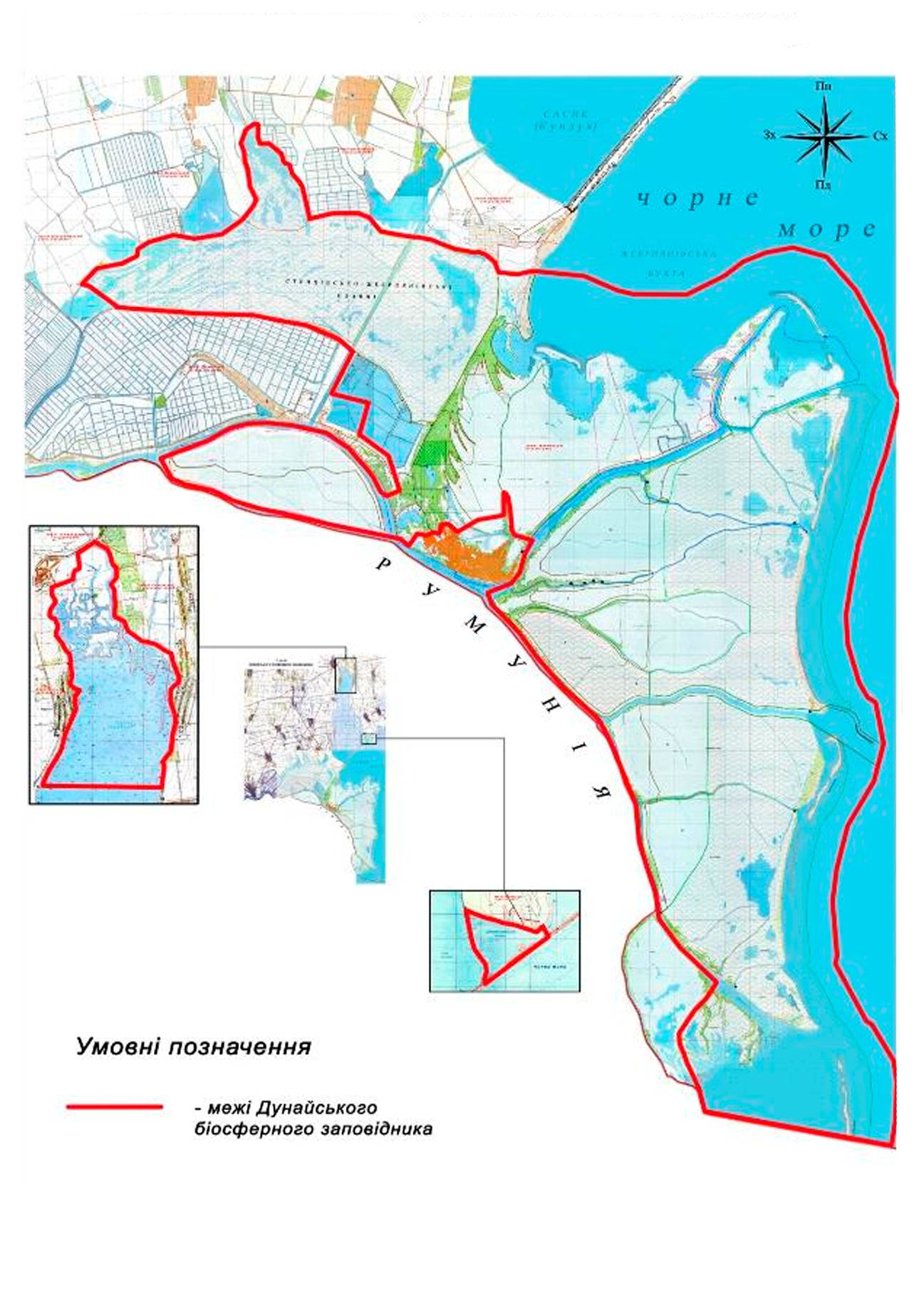 Рисунок 1 – Карта меж ДБЗ.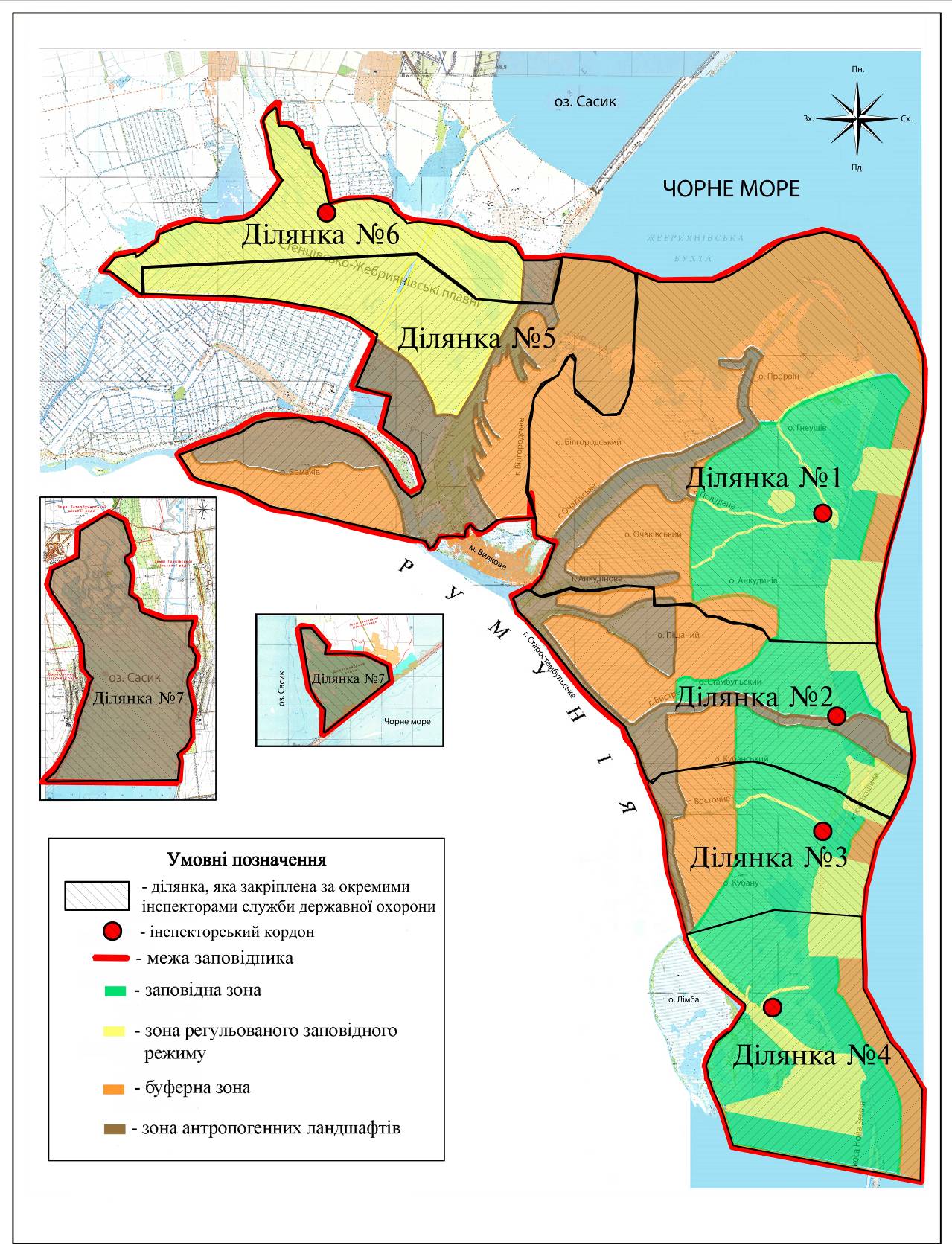 Рисунок 2 – Карта плану охорони ДБЗ.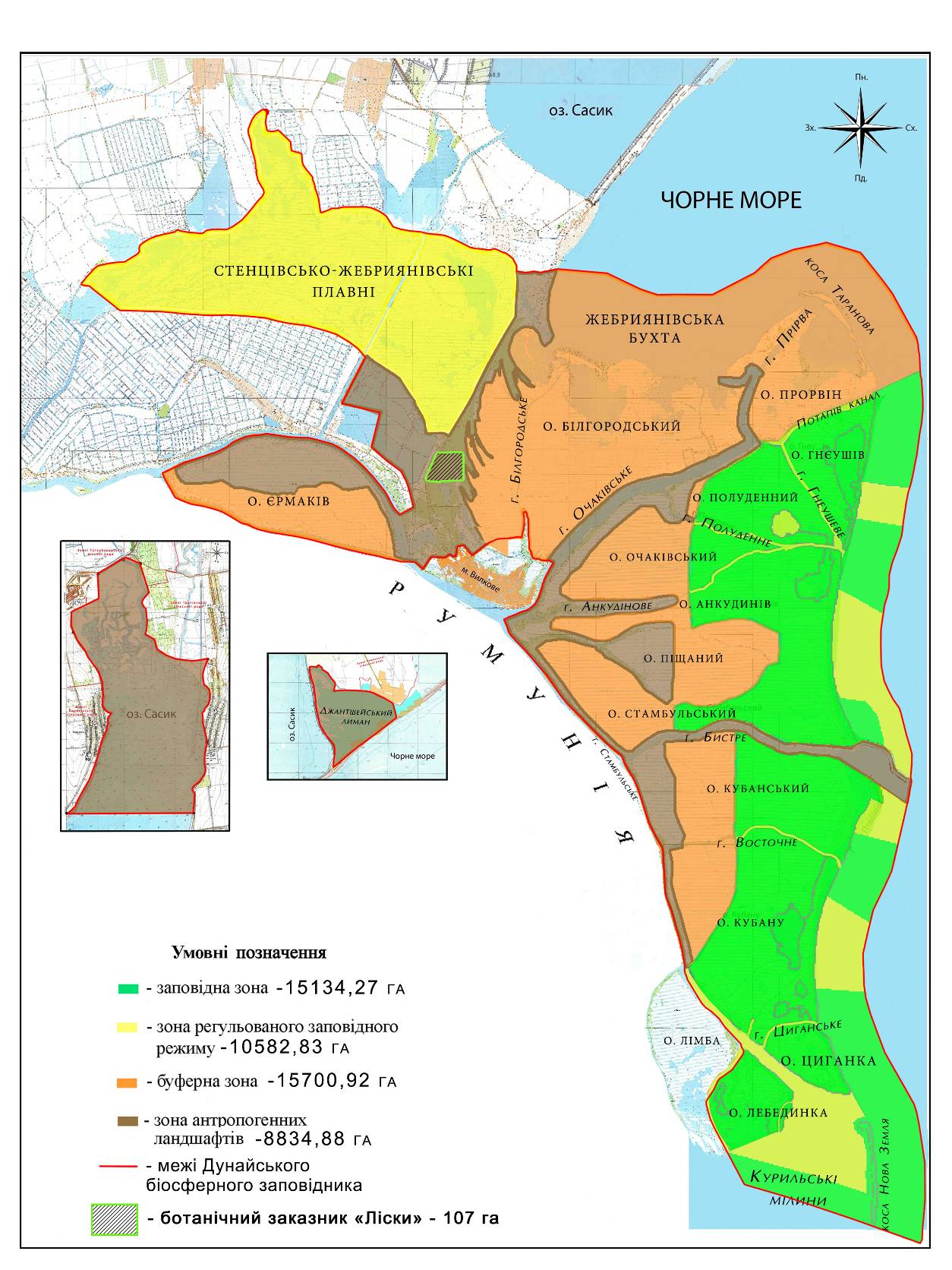 Рисунок 3 – Карта функціонального зонування території ДБЗ.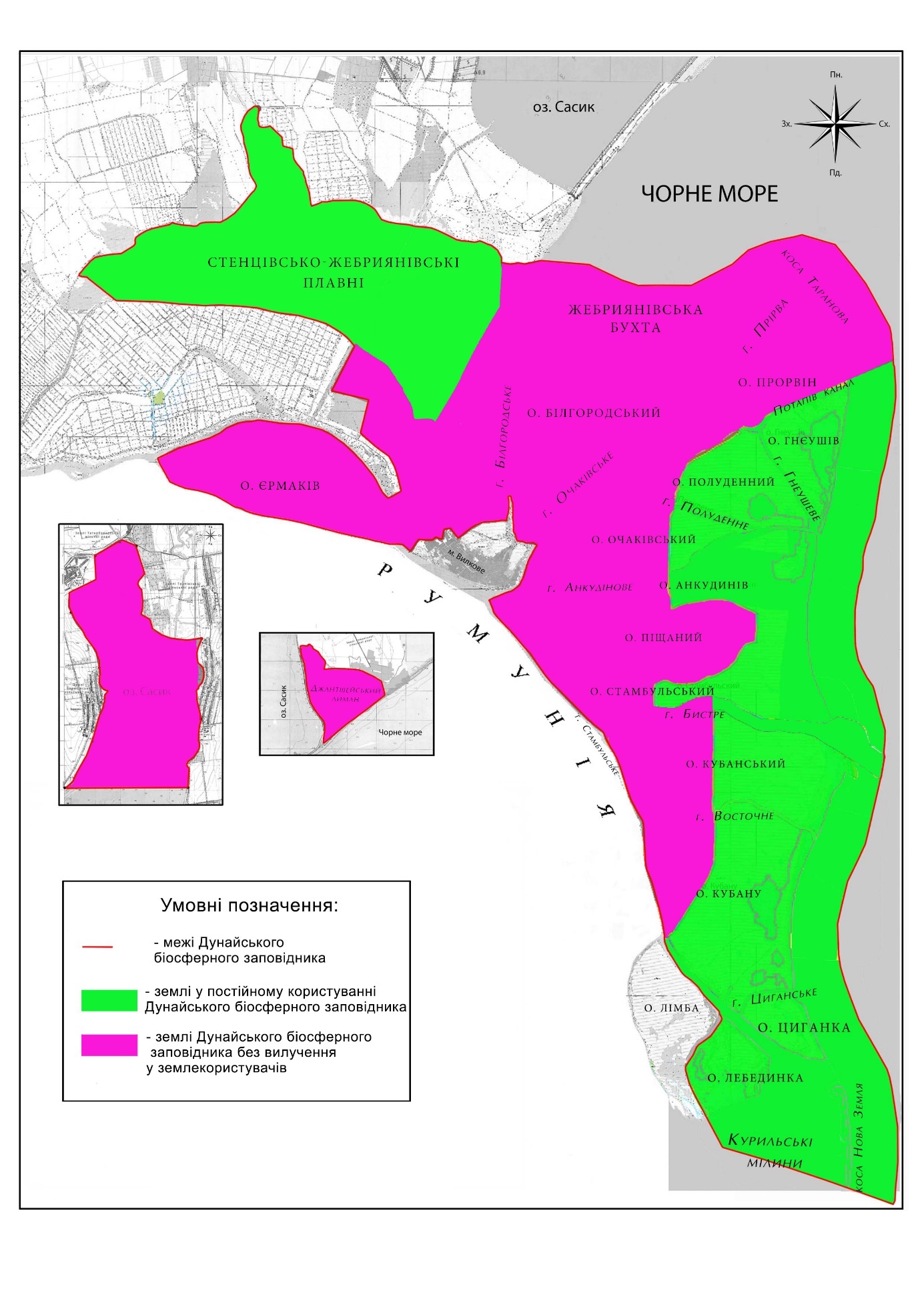 Рисунок 4 – Карта земельних ділянок, що надаються ДБЗ у постійне користування, і ввійшли до його складу без вилучення у землекористувачів та землевласників.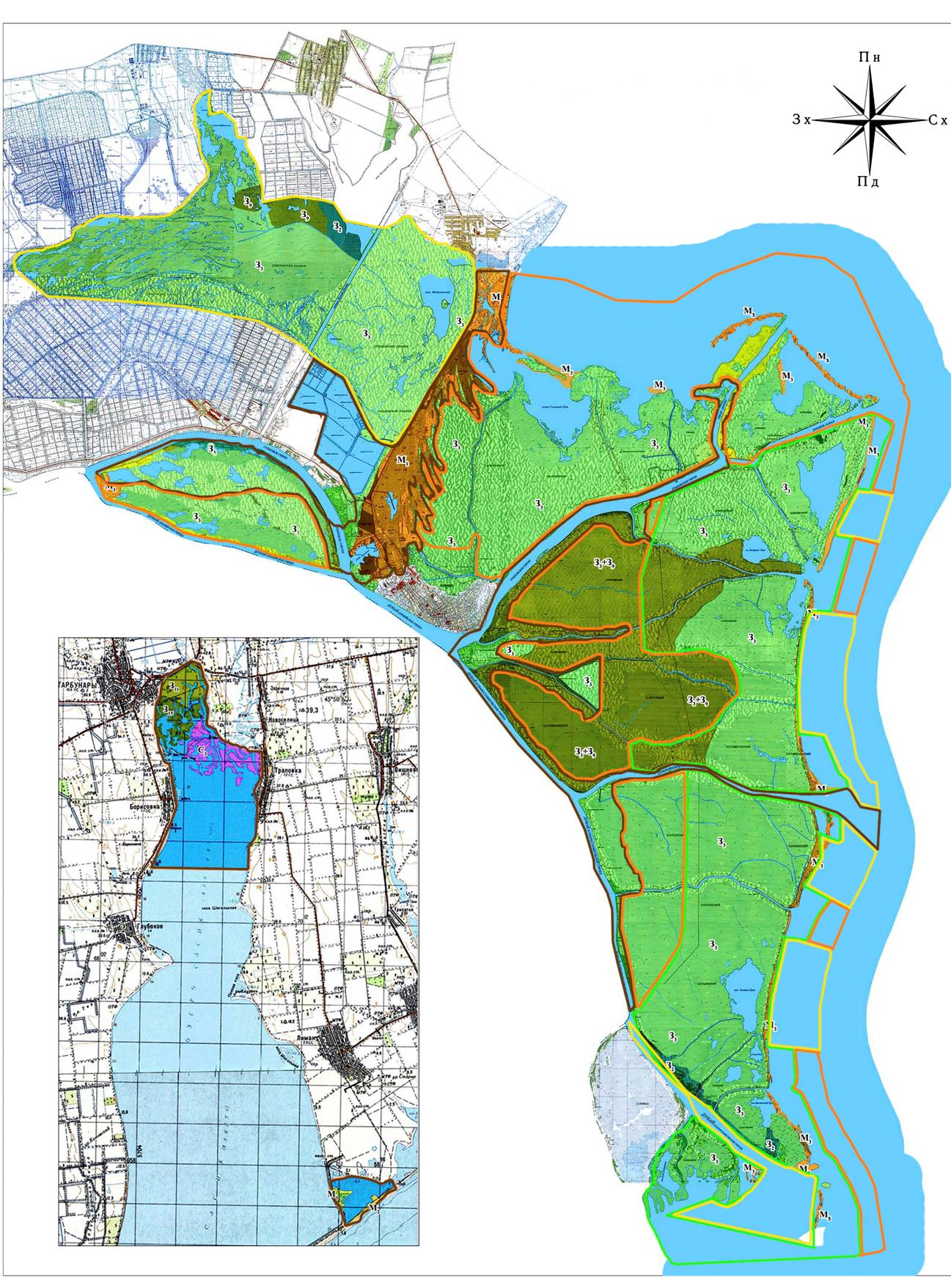 Рисунок 5 – Карта природних ландшафтів, рослинного покриву, рослинних угрупувань, типів природних середовищ ДБЗ.Умовні позначення: Л1	- слабо-хвилясті з південними слабо гумусованими міцелярно-висококарбонатними чорноземами, в минулому під типчаково-ковиловими степами, зараз переважно розорані. Велику частину території займають місцевості з чорноземами південними плантажованими (південні чорноземи, які розорані до глибини 60 см, внаслідок чого зруйнувались та перемістилися генетичні горизонти);Л2	- рівнинні, з чорноземами південними слабогумусованими міцелярно-карбонатними;Л3	- вододільні, рівнинні, добре дреновані, складені лесами та лесовидними суглинками, з чорноземами звичайними малогумусними міцелярно-карбонатними, в минулому під степовою рослинністю, зараз переважно розорані;Л4	- слабо-хвилясті, з чорноземами звичайними малогумусними міцелярно-високо-карбонатними;Л5	- рівнинні, з чорноземами звичайними малогумусними неглибокими міцелярно-карбонатними;Л6	- рівнинні, плоскі, з чорноземами звичайними малогумусними неглибокими міцелярно-високо-карбонатними;Л7	- знижені, приурочені до місць неглибокого залягання глинистих відкладів, з чорноземами на щільних глинах;Л8	- знижені, з чорноземами південними залишково-глибоко-слабосолонцюватими переважно на лесовидних породах, часто з плантажованими грунтами.Схилові (переважно пологосхилові) вододільних хвилястих лесових рівнин позальодовикових областей (N-Q) з потужним антропогеновим покривом на неогенових вапняках та піщано-глинистих відкладах з чорноземами звичайними міцелярно-карбонатними та чорноземами південними, різного ступеню змінності, у минулому під типчаково-ковиловими степами.В межах вищезазначеного ландшафту виділяються такі місцевості:Р1	- полого схилові  з  чорноземами  південними  слабогумусованими  міцелярно-карбонатними слабо та середньозмитими, розорані,Р2	- крутосхилові з виходами порід (L, p, q) та ярами,РЗ	- переважно полого схилові з чорноземами південними слабогумусованими міцелярно-карбонатними слабо та середньо змитими,Р4	- переважно полого схилові з чорноземами звичайними малогумусними міцелярно-карбонатними слабо та середньозмитими,Р5	- пологосхилові з чорноземами звичайними малогумусними міцелярно-високарбонатними слабо та середньозмитими,Рб	- з чорноземами звичайними малогумусними неглибокими  міцелярно-карбонатними слабо та середньозмитими,Р7	- з чорноземами звичайними малогумусними неглибокими міцелярно-високо-карбонатними слабо та середньозмитими,Р8	-  з чорноземними супіщаними ґрунтами середньозмитими,Р9	- з чорноземами солонцюватими на засолених щільних глинах.Надзаплавпо-терасові вирівняні (другої надзаплавної тераси) переважно на лесовидних породах.В межах вищезазначеного ландшафту виділяються такі місцевості та урочища:Т1	- з чорноземами на щільних глинах,:Т2	- рівнинні з чорноземами південними залишково-глибоко-слабосолонцюватими,Т3	- з чорноземами південними залишково-глибоко-слабосолонцюватими,Т4	- з лучно-чорноземними глибоко-слабосолонцюватими грунтами,Т5	- з лучно-чорноземними глибоко-середньо- і сильносолонцюватими грунтами.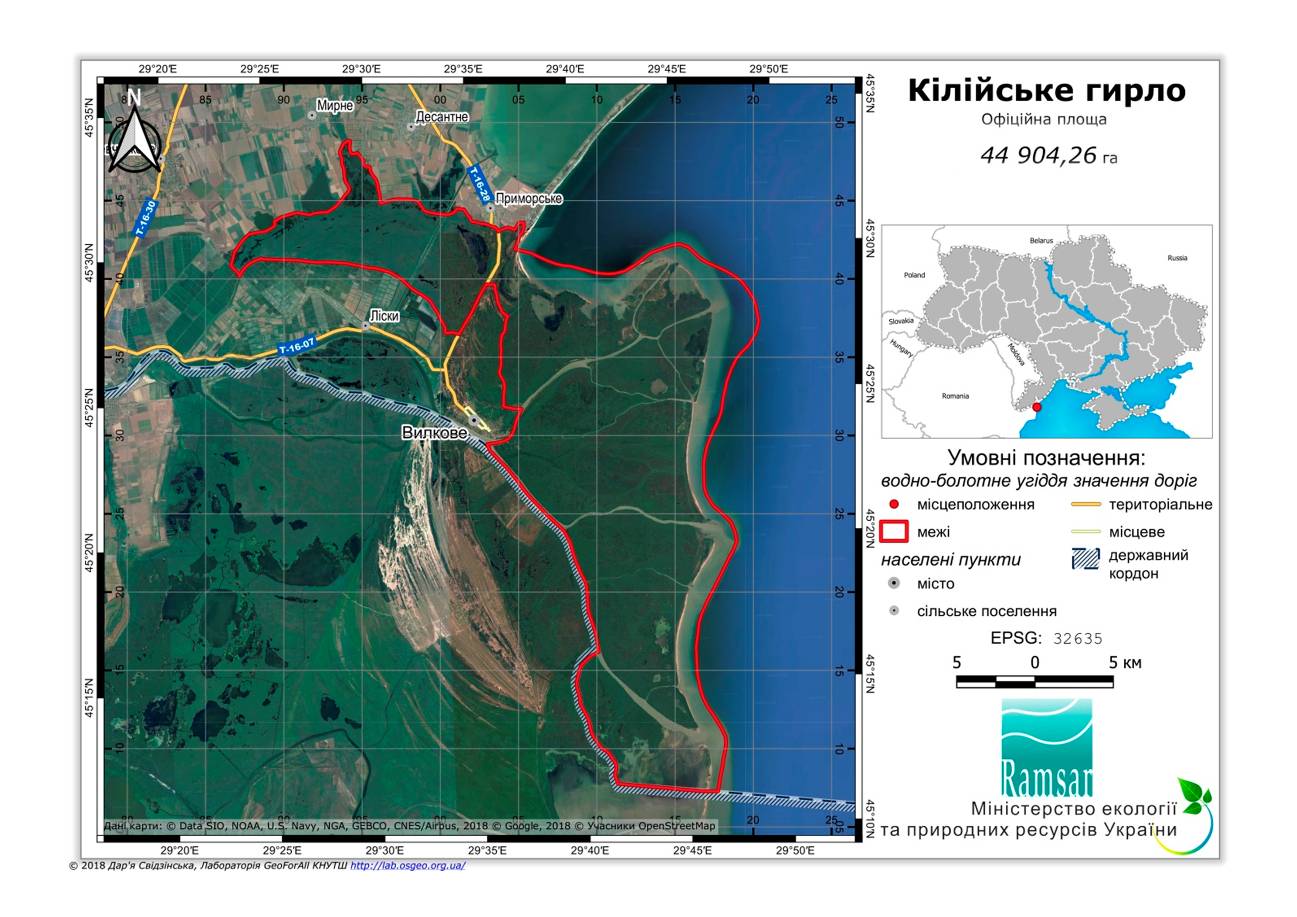 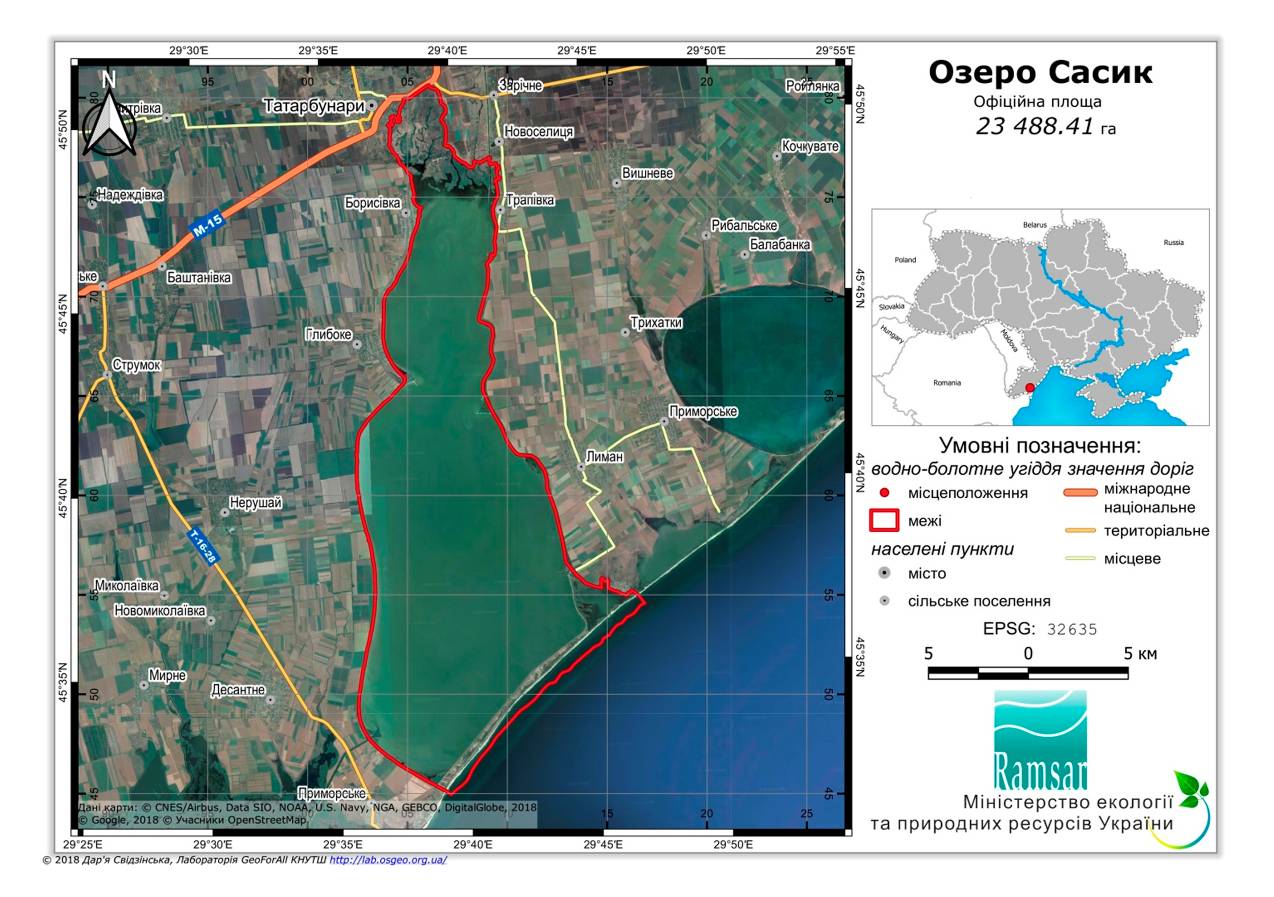 Рисунок 6 – Карта водно-болотних угідь міжнародного значення.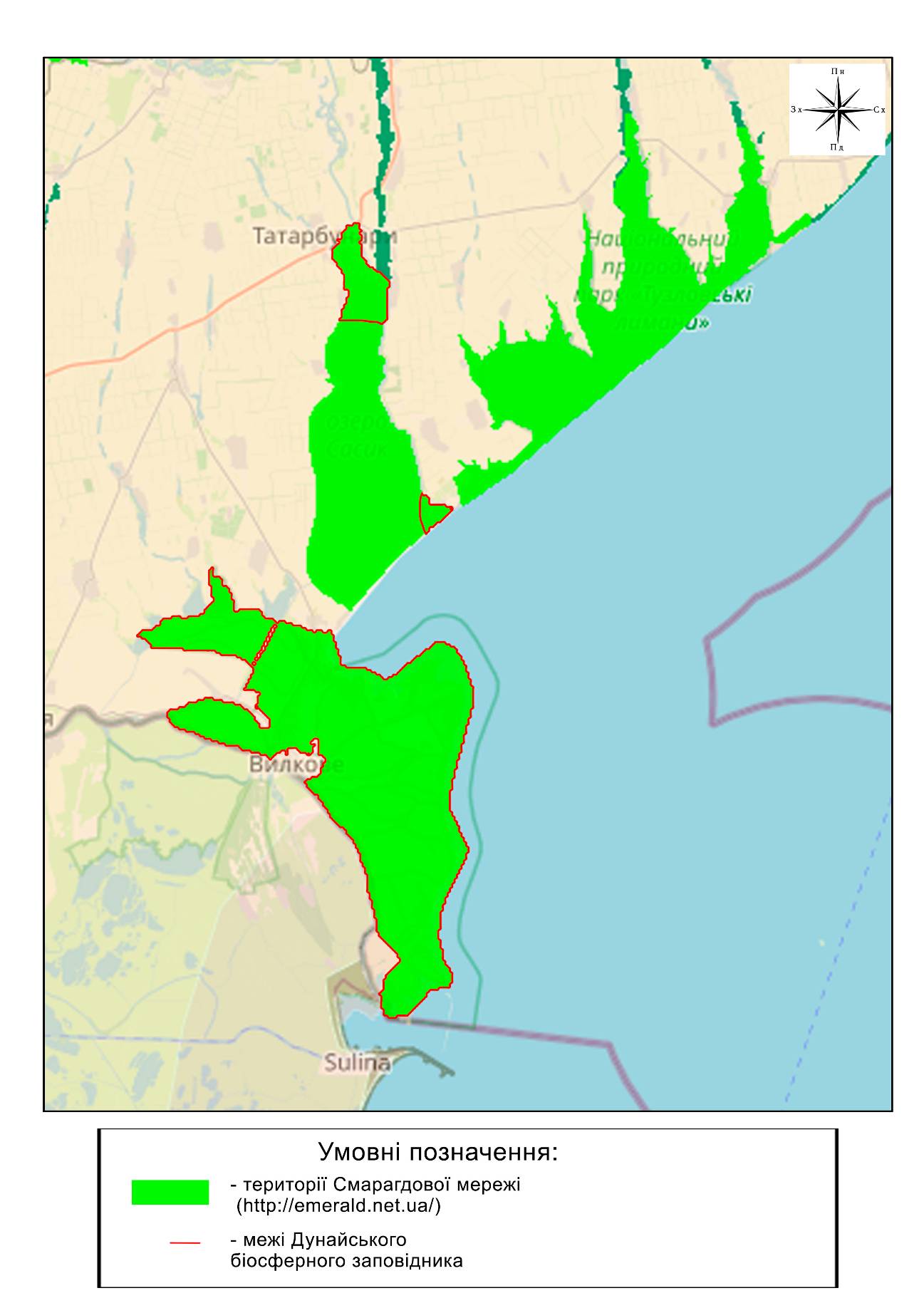 Рисунок 7 – Карта Смарагдової мережі (http://emerald.net.ua/).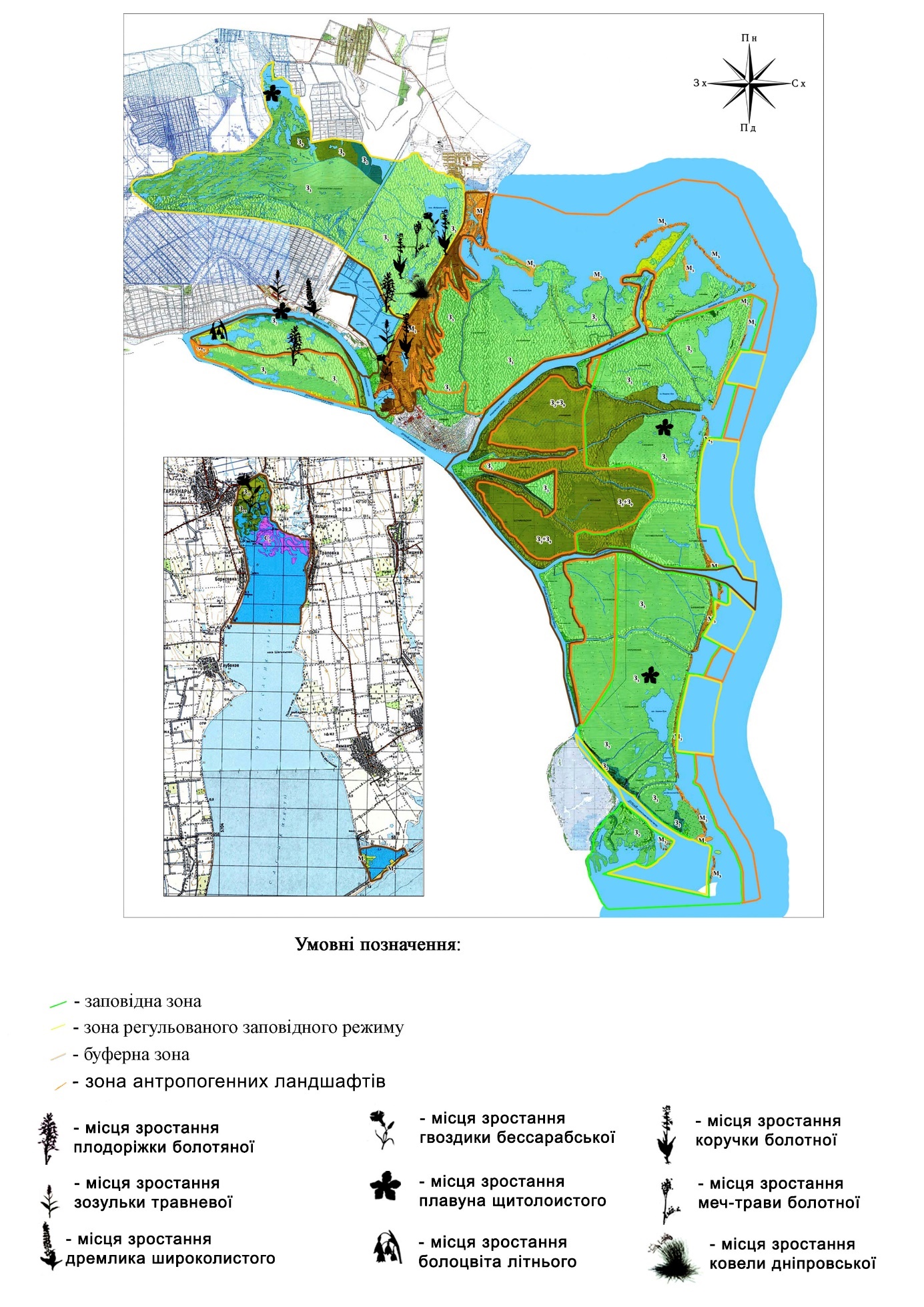 Рисунок 8 – Карта місць поширення рідкісних та зникаючих видів флори ДБЗ.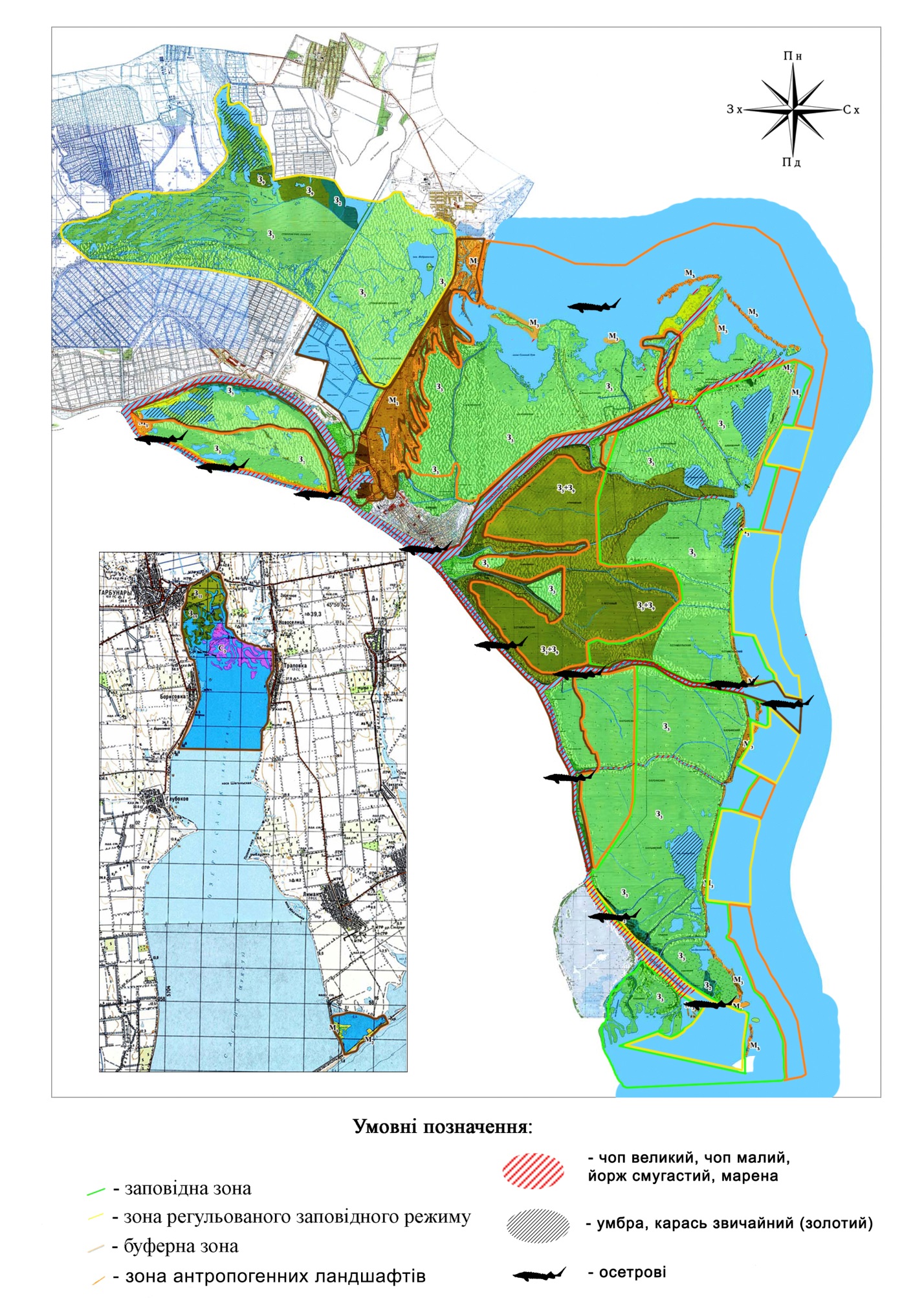 Рисунок 9 – Карта місць поширення рідкісних та зникаючих видів риб ДБЗ.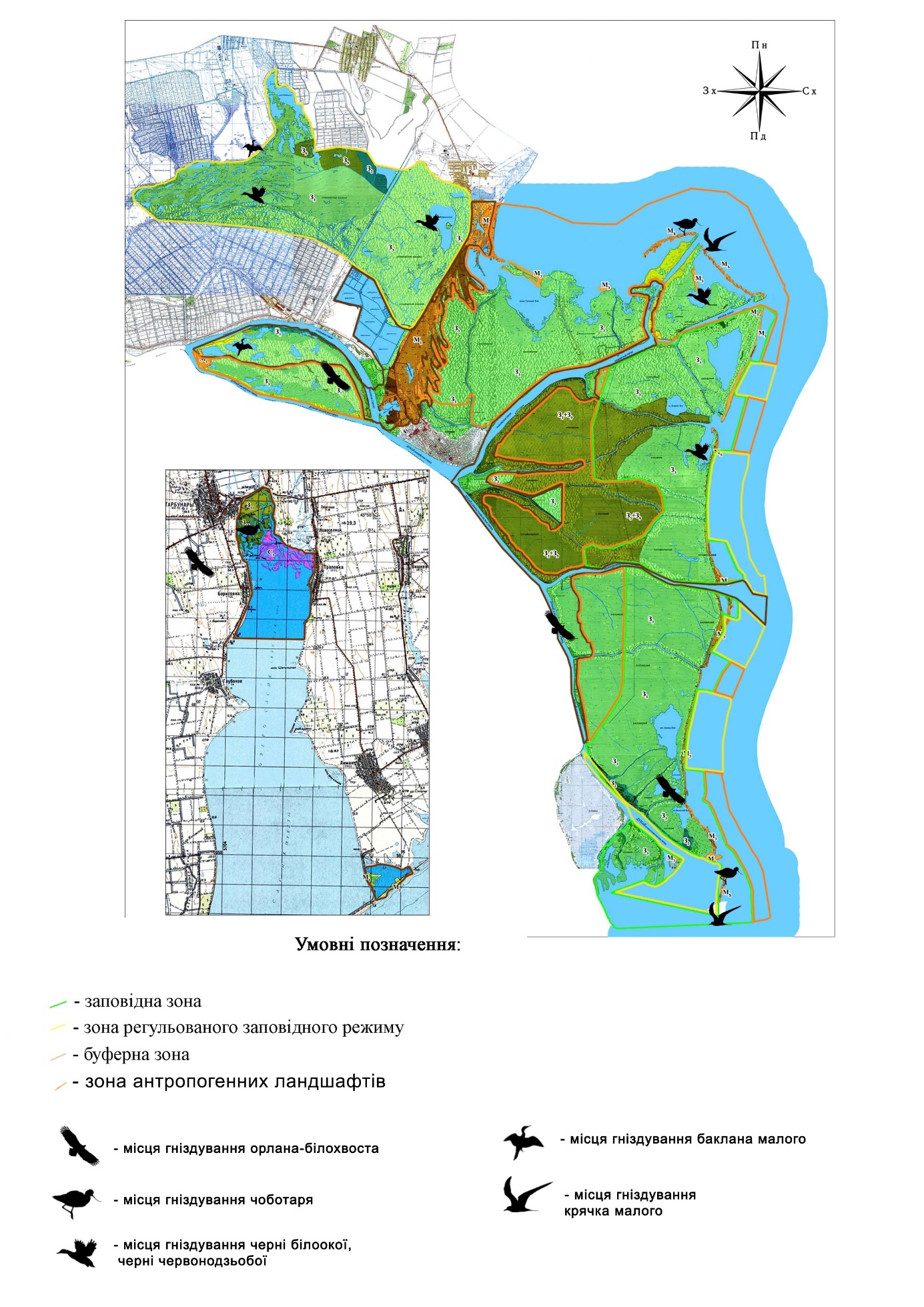 Рисунок 10 – Карта місць поширення рідкісних та зникаючих видів птахів ДБЗ.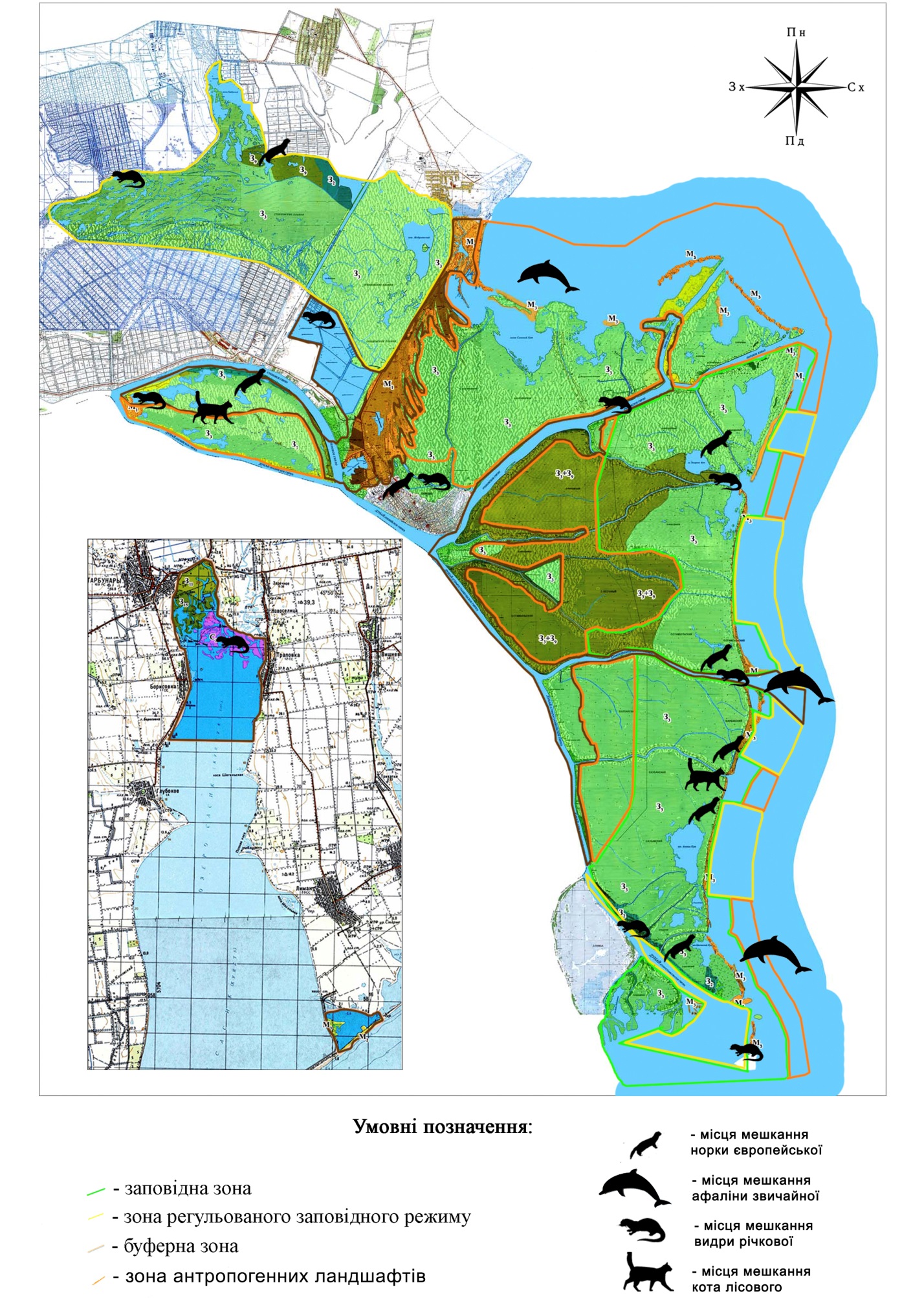 Рисунок 11 – Карта місць поширення рідкісних та зникаючих видів ссавців ДБЗ.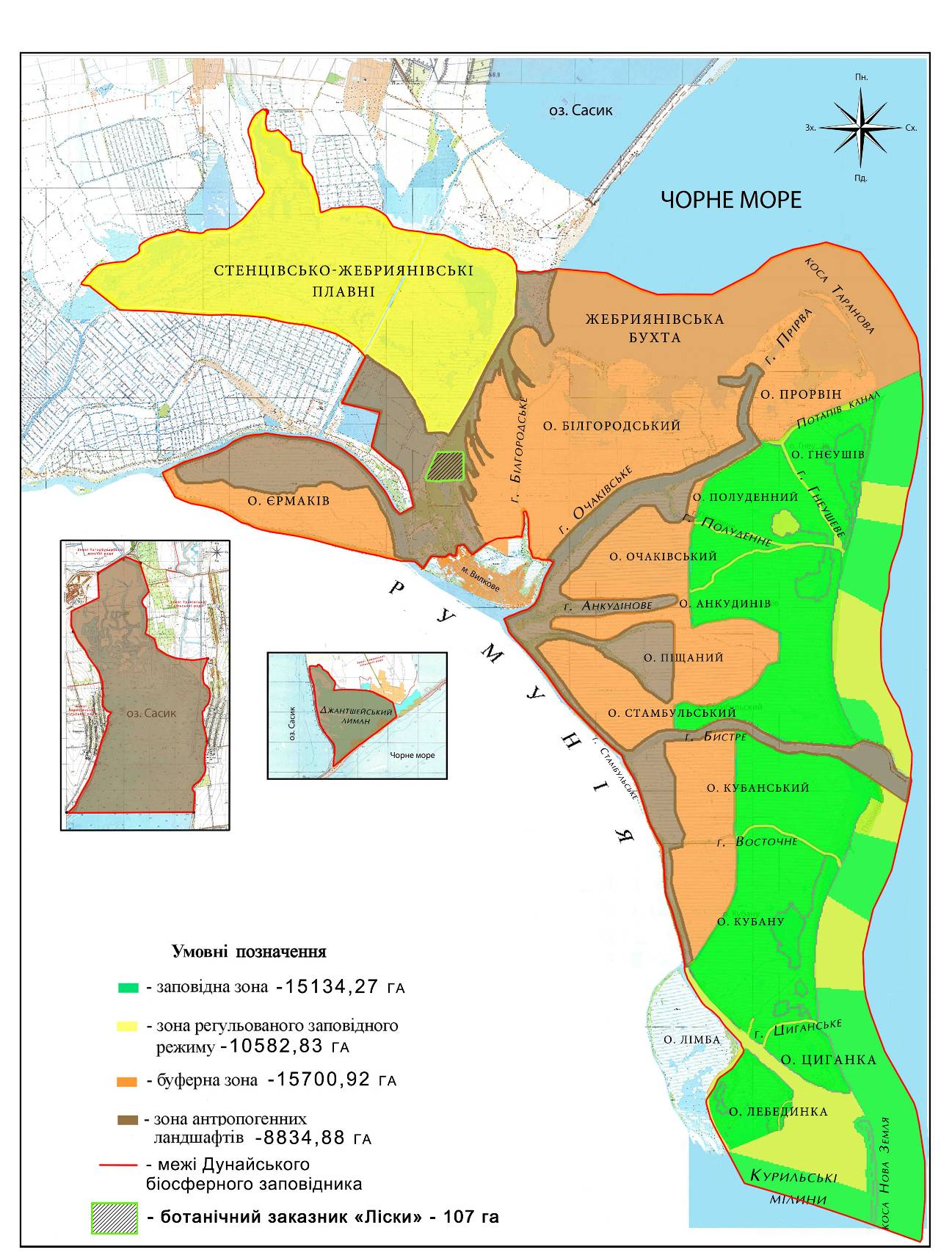 Рисунок 12 – Карта функціонального зонування території ДБЗ з позначеними на ній межами інших територій та об’єктів природно-заповідного фонду, що розташовані на території ДБЗ.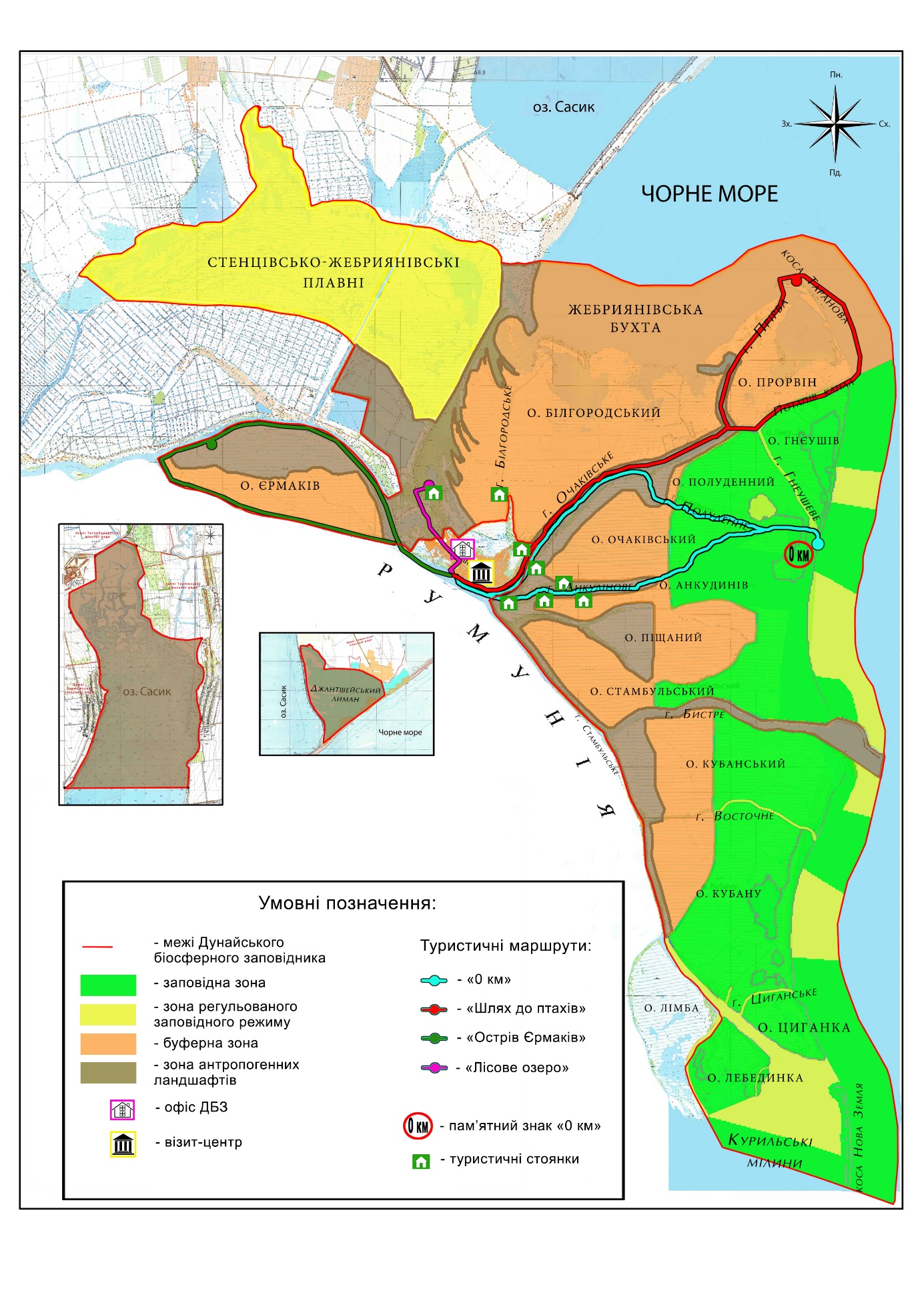 Рисунок 13 – Карта розміщення історико-культурних, рекреаційних та екологічних освітньо-виховних об’єктів, екологічних стежок та туристичних маршрутів ДБЗ.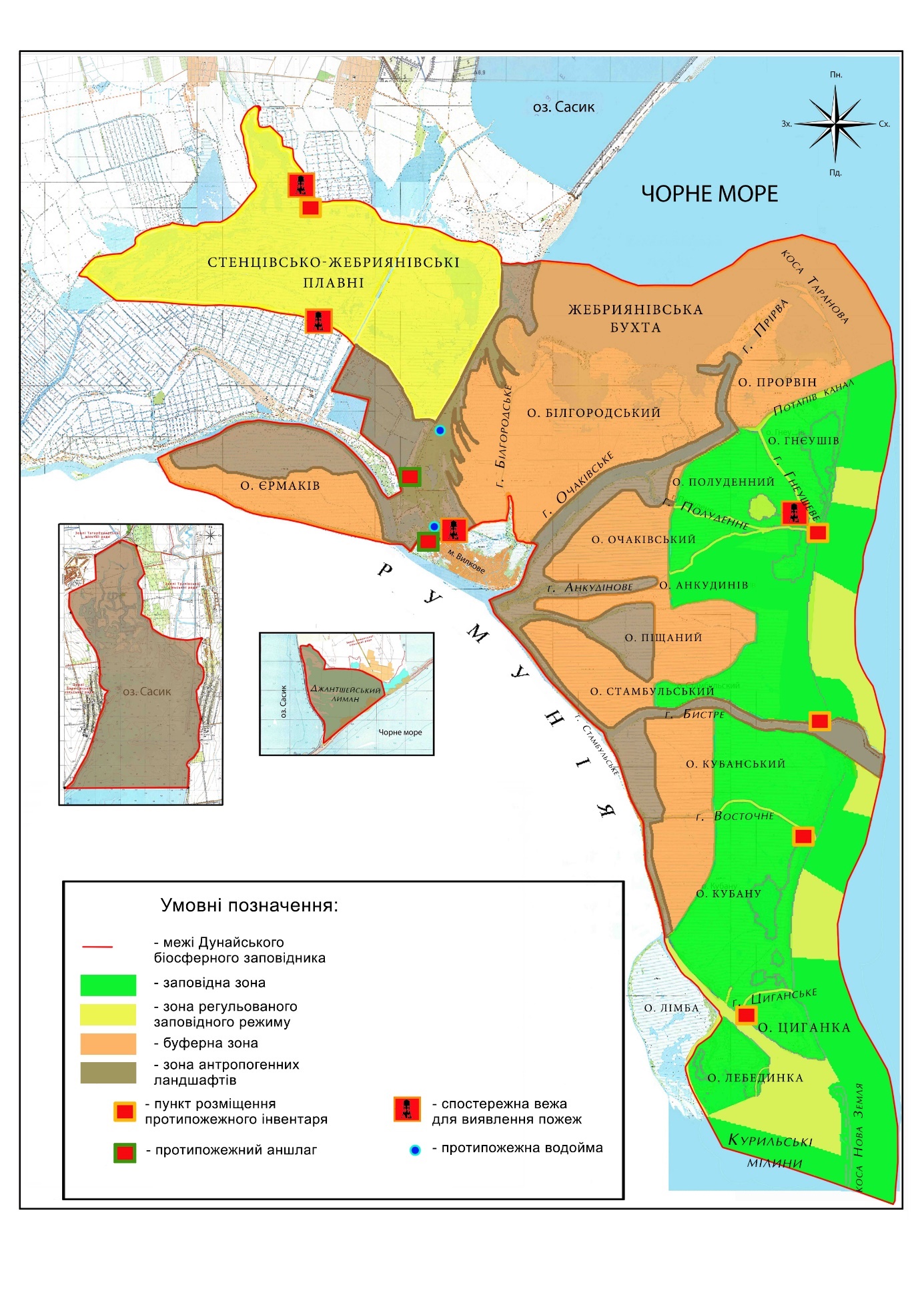 Рисунок 14 – Карта протипожежного впорядкування території ДБЗ та інженерно-технічні заходи із захисту природних комплексів та об’єктів.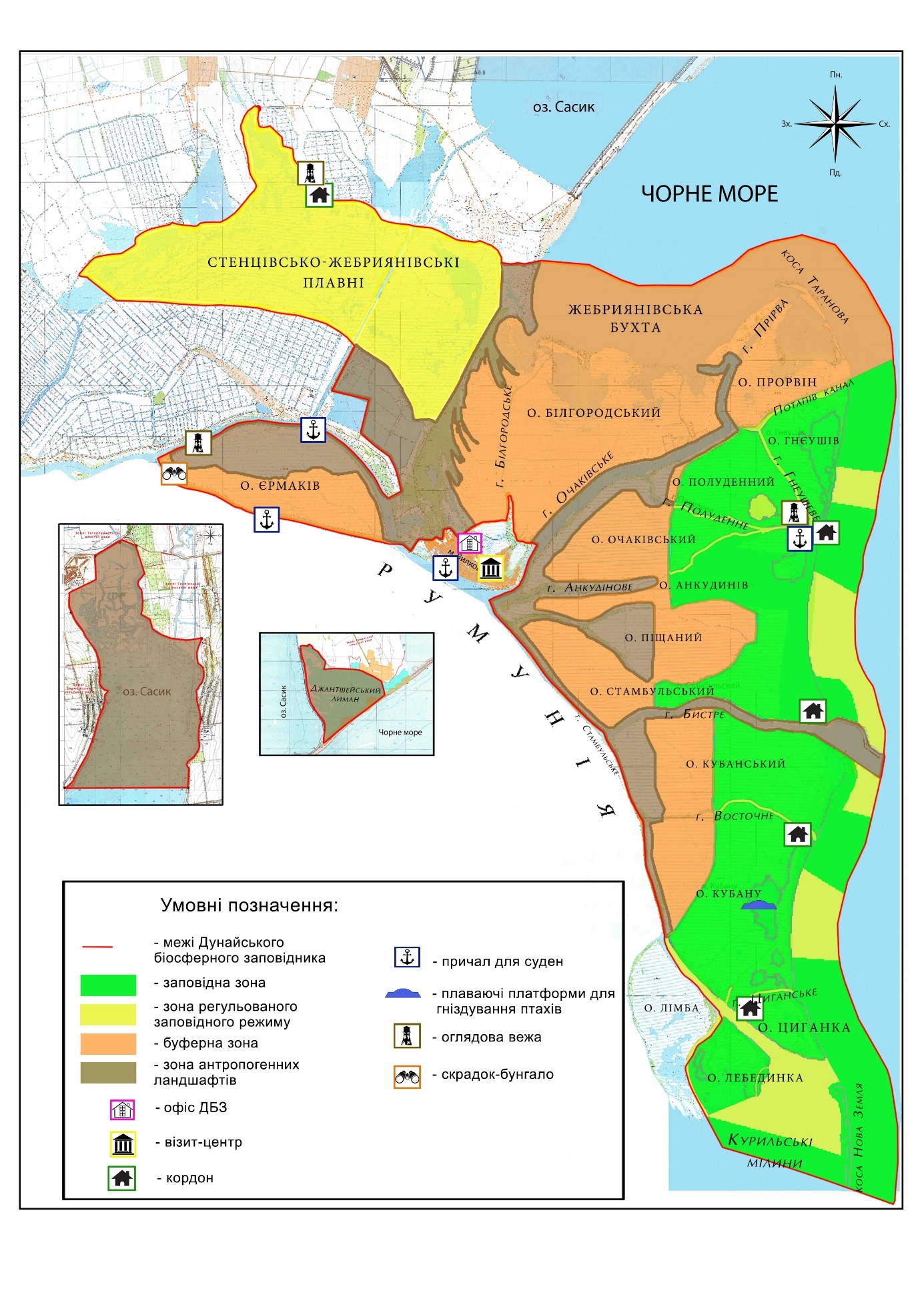 Рисунок 15 – Карта проєктного плану ДБЗ.Додаток Б-2Ділянки землевласників та землекористувачів на о. Єрмаків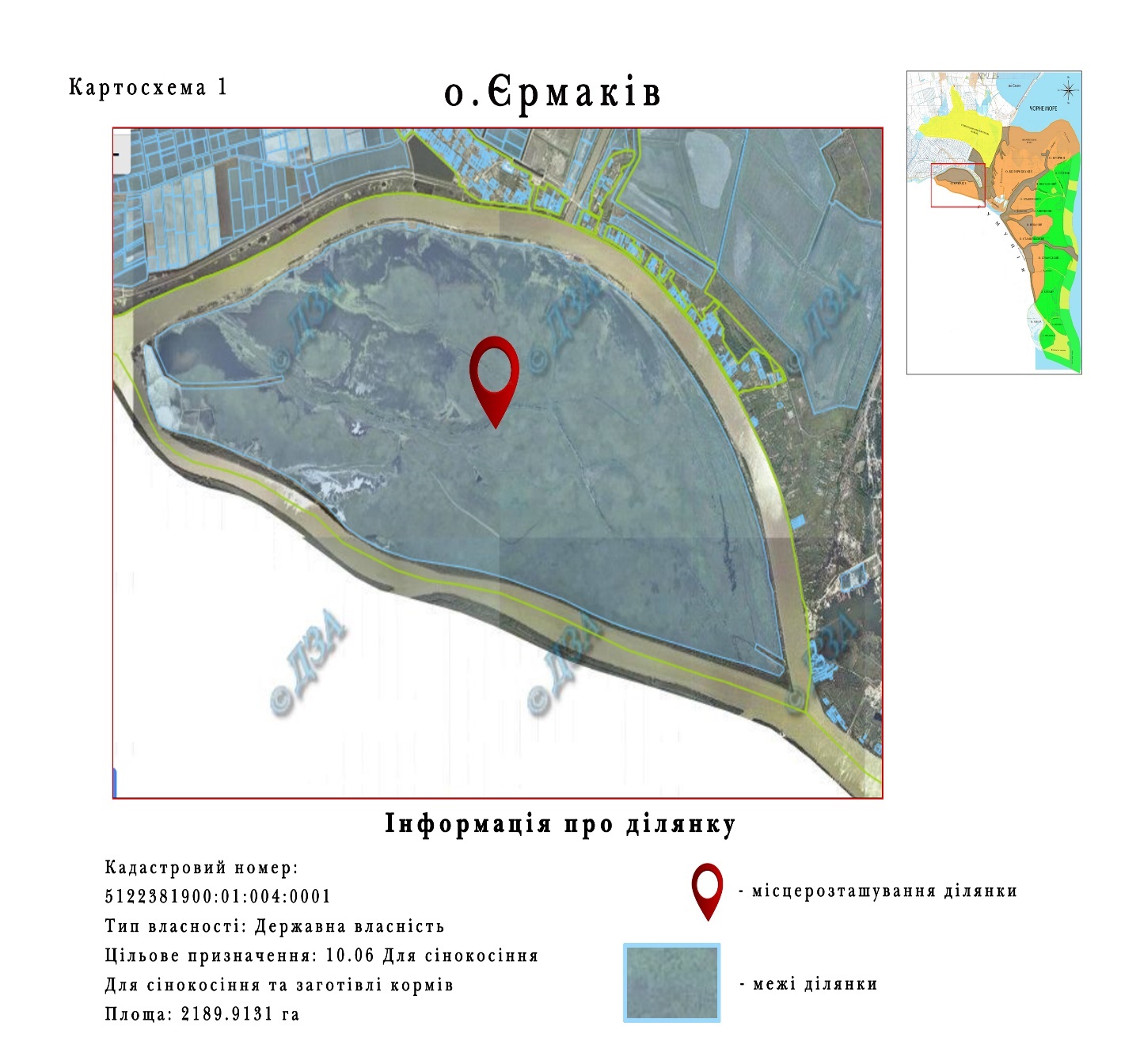 Ділянки землевласників та землекористувачів на о. Білгородський та о. Полуночний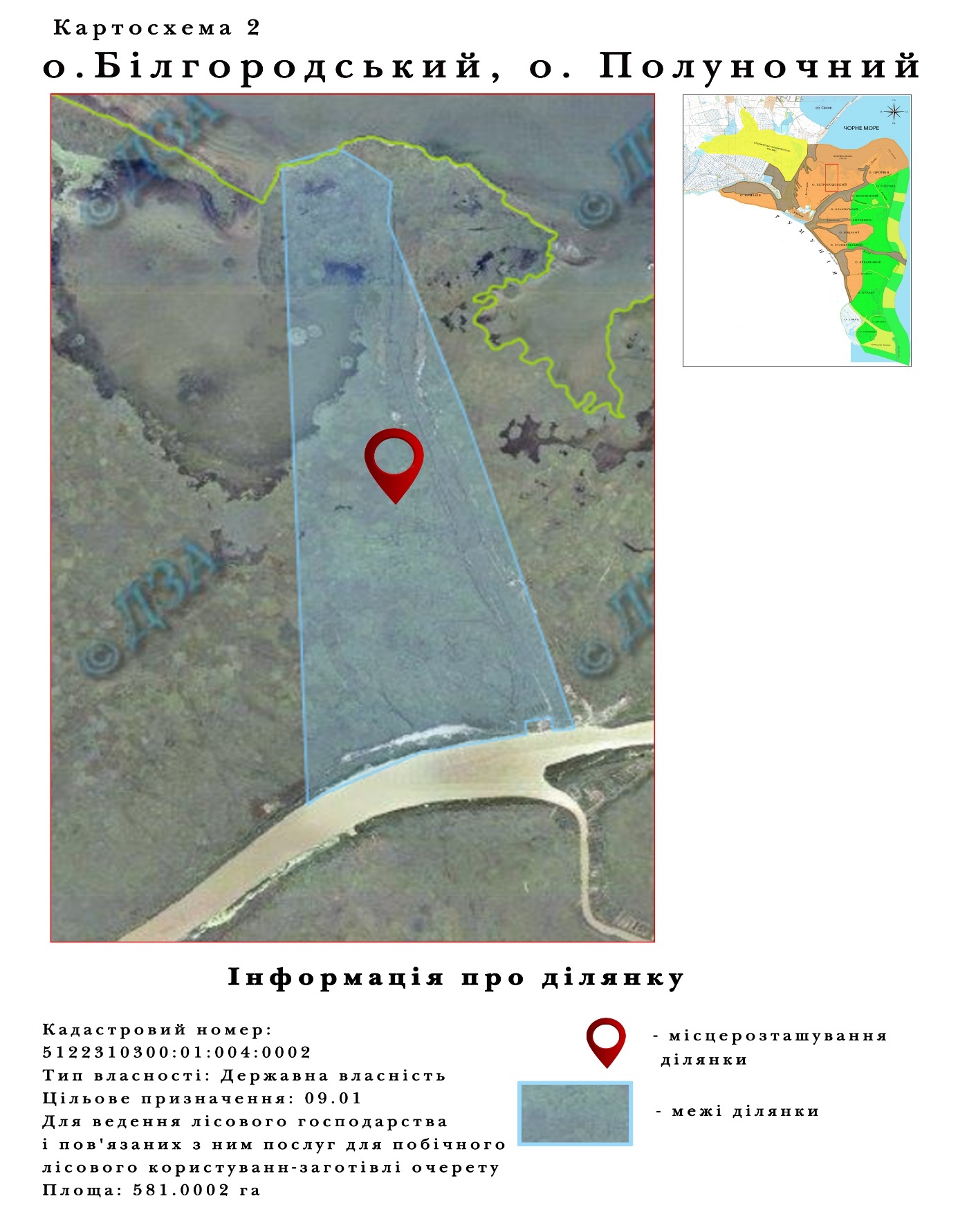 Ділянки землевласників та землекористувачів на о. Полуночний та о.Шабаш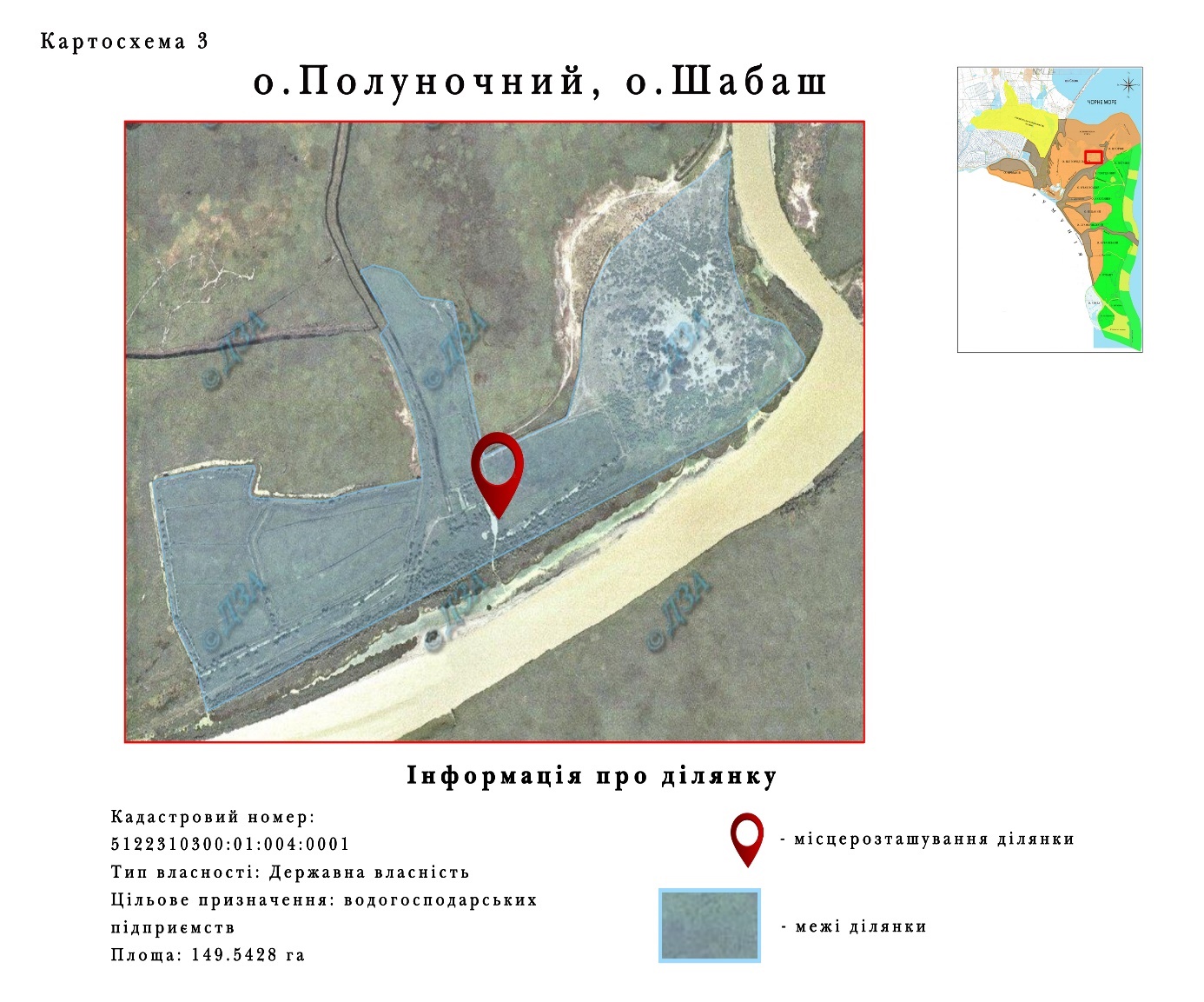 Ділянки землевласників та землекористувачів на о. Полуденний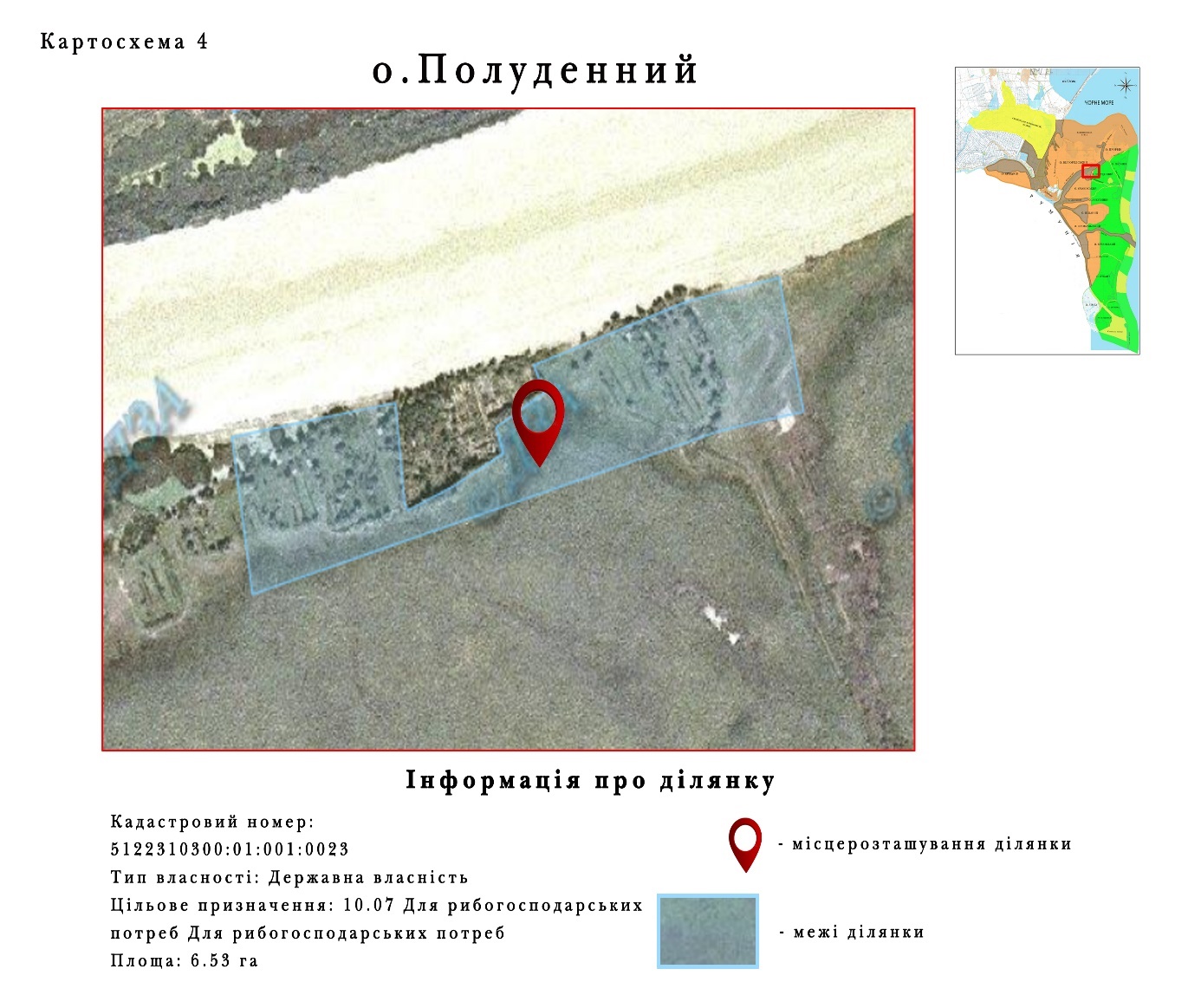 Ділянки землевласників та землекористувачів на Жебриянському пасміКартосхема 5Жебриянське пасмо		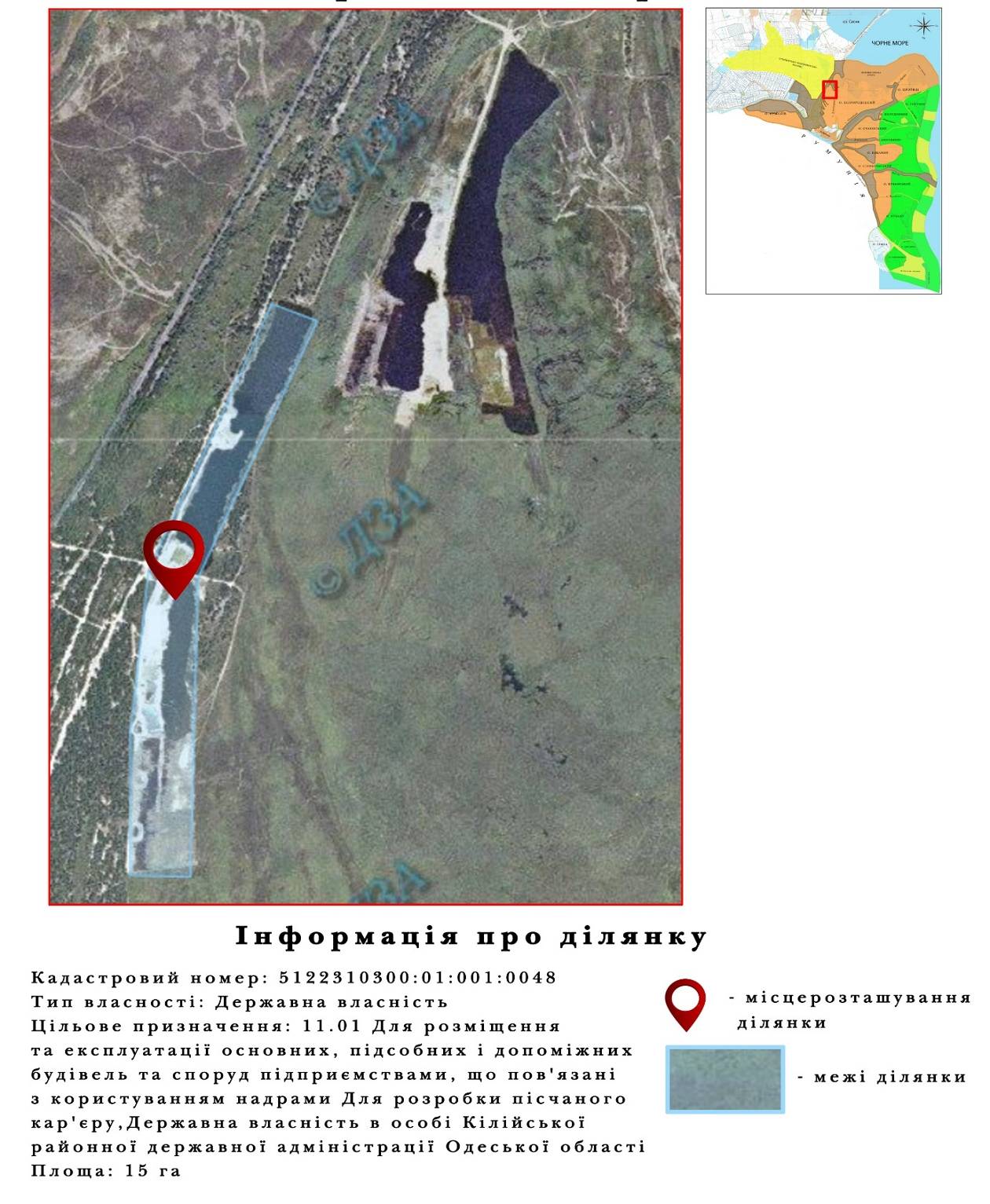 Ділянки землевласників та землекористувачів в околицях Стенцівсько-Жебриянівських плавнів  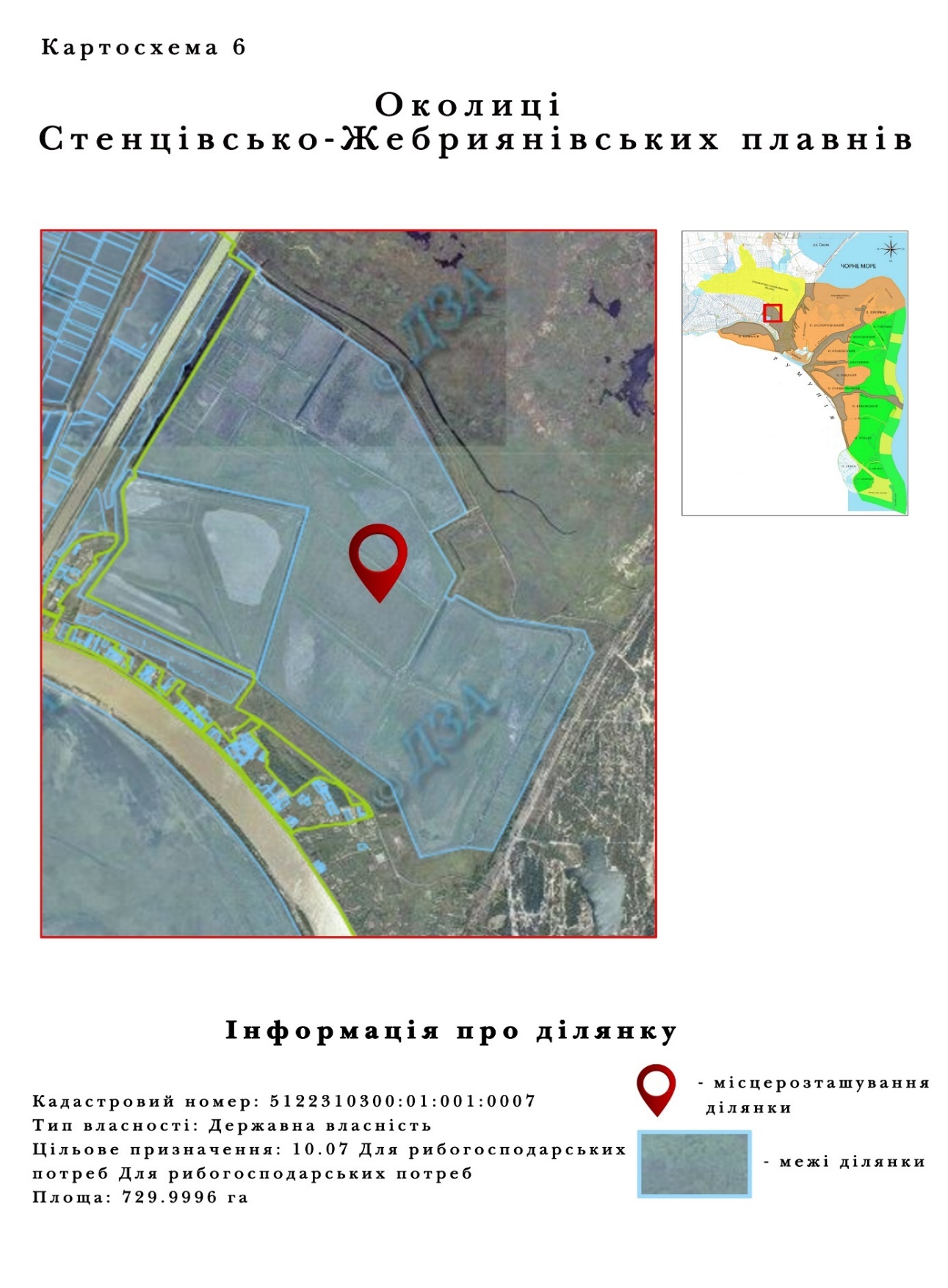 Ділянки землевласників та землекористувачів на о. Анкудинів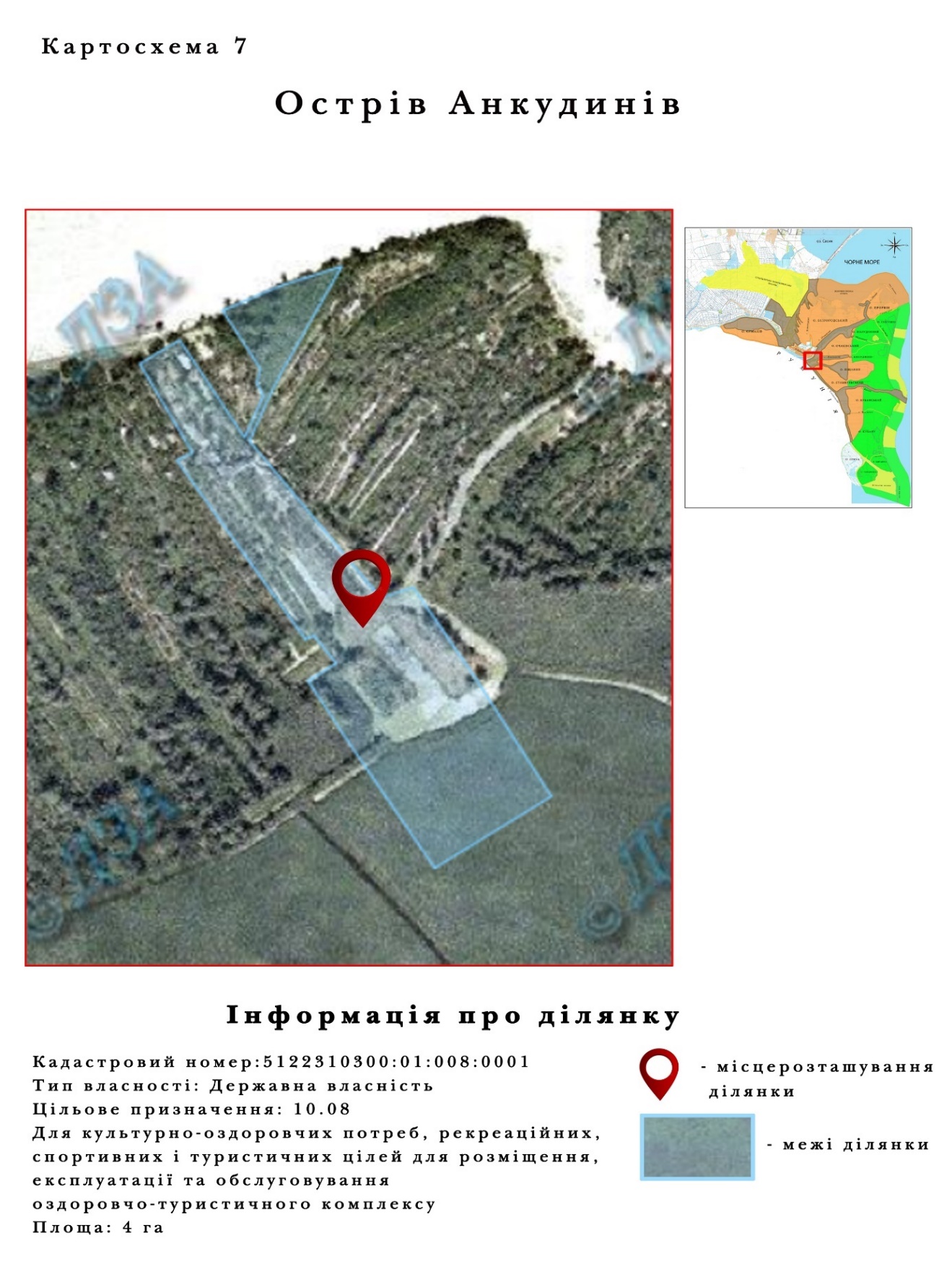 Додаток В-1 Список видів вищих судинних  рослин ДБЗВИЩІ РОСЛИНИ  (Embryophyta)Судинні рослини Покритонасінні (квіткові) (Magnoliophyta, або  Angiospermae)- 951Голонасінні (Gymnospermae)  - 4Папоротеподібні (Polypodiophyta) - 5Хвощеподібні (Equisetopsida) - 8Додаток В-2 Cписок ентомофауни ДБЗ (станом на 1999 рік)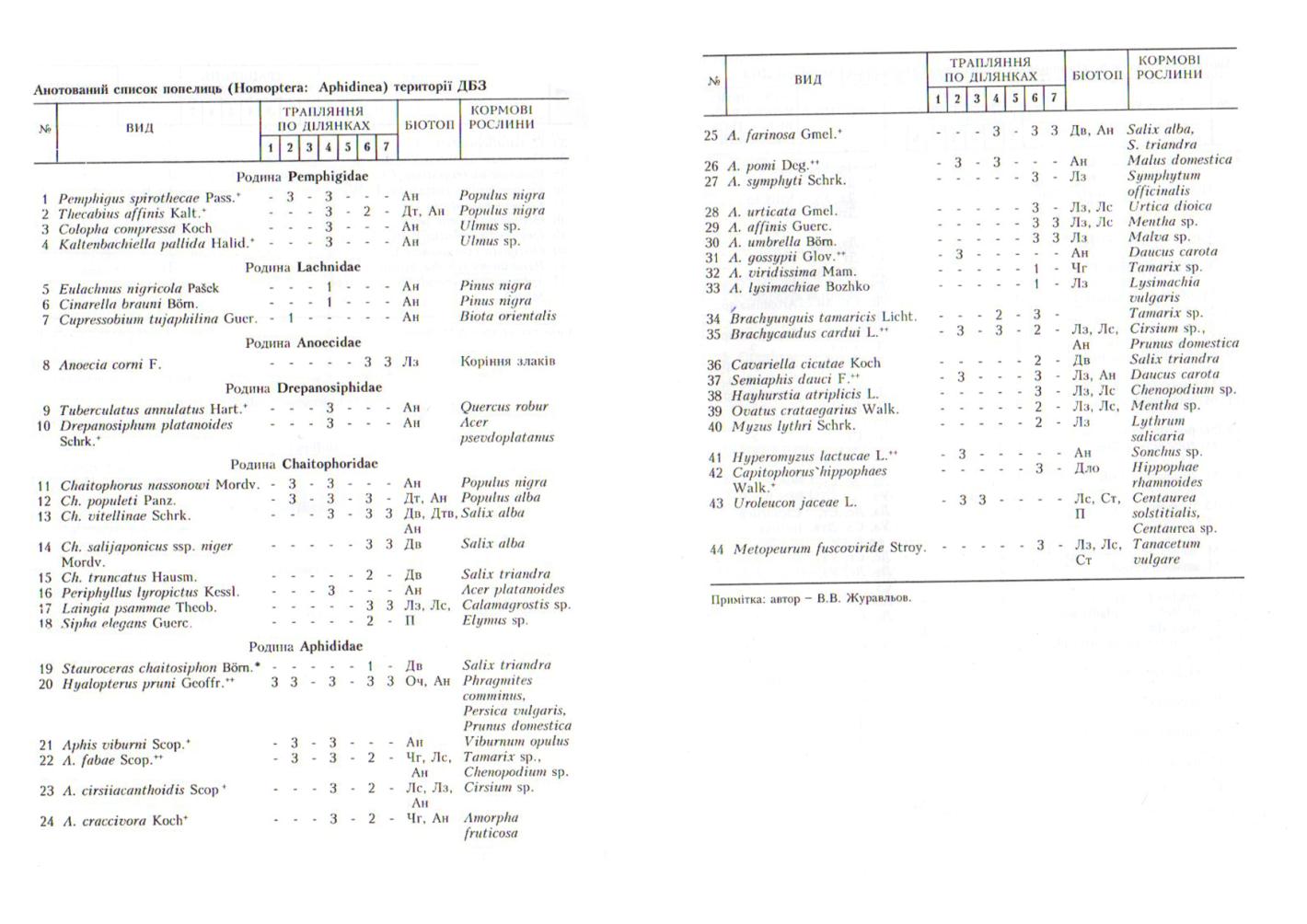 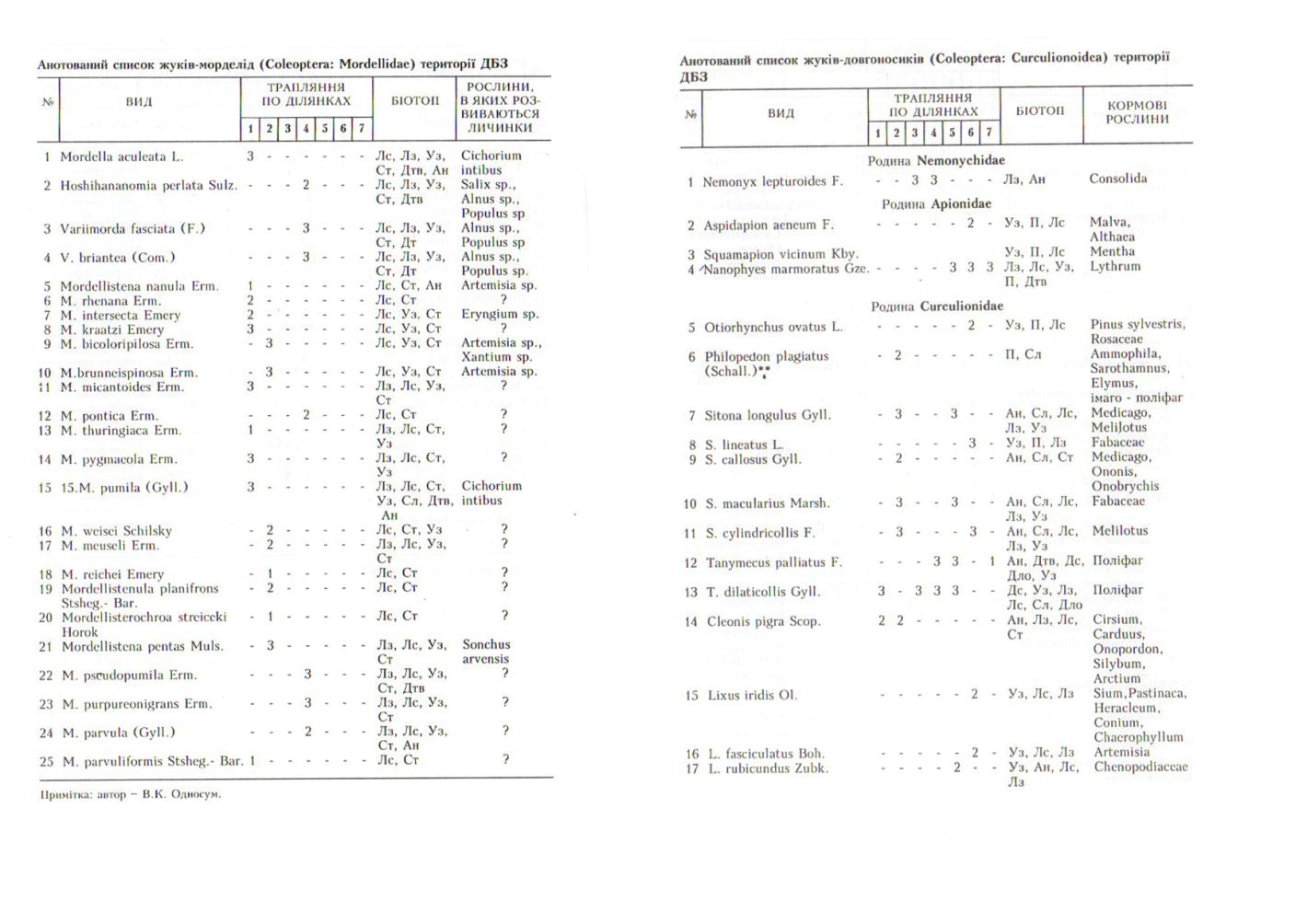 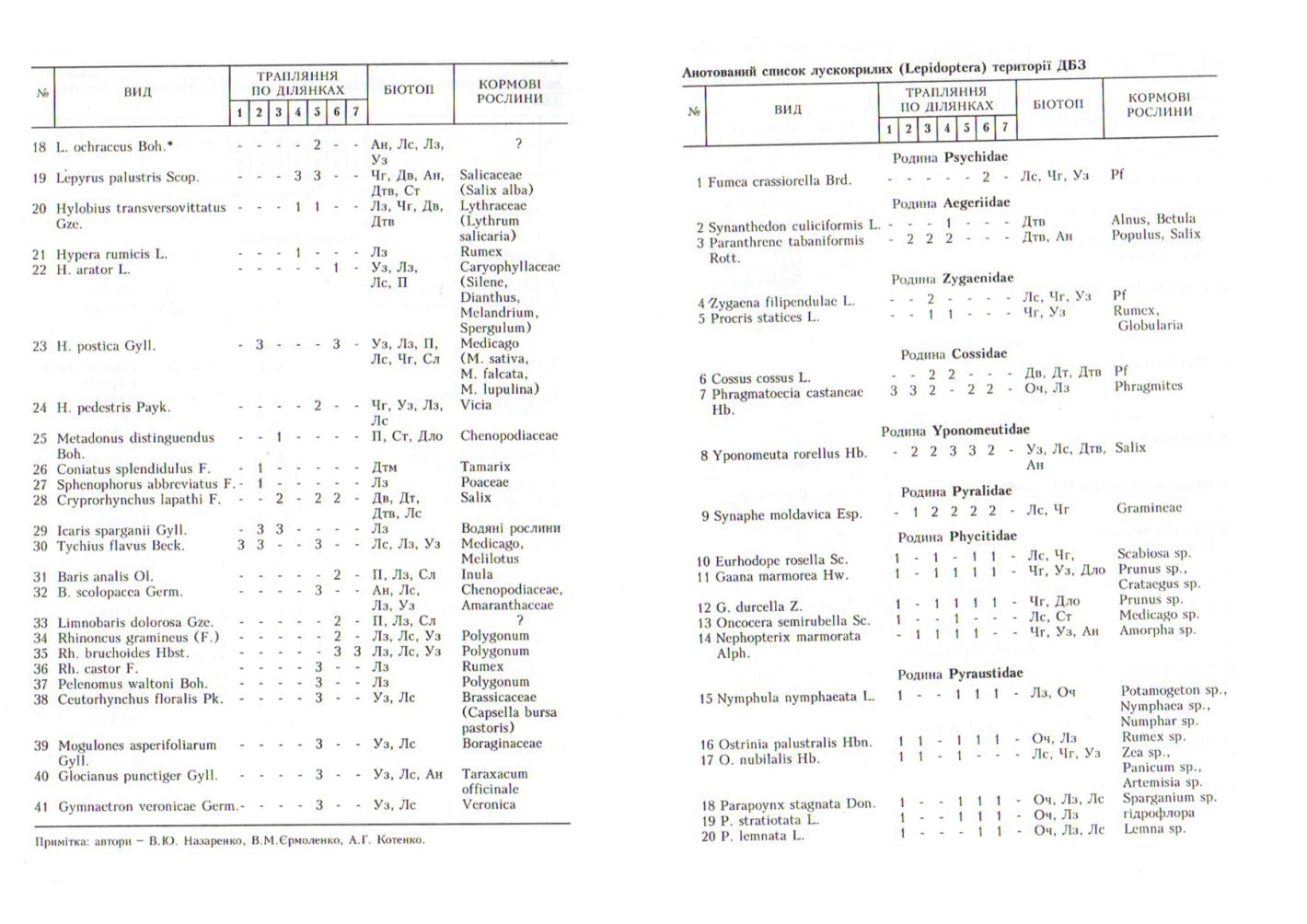 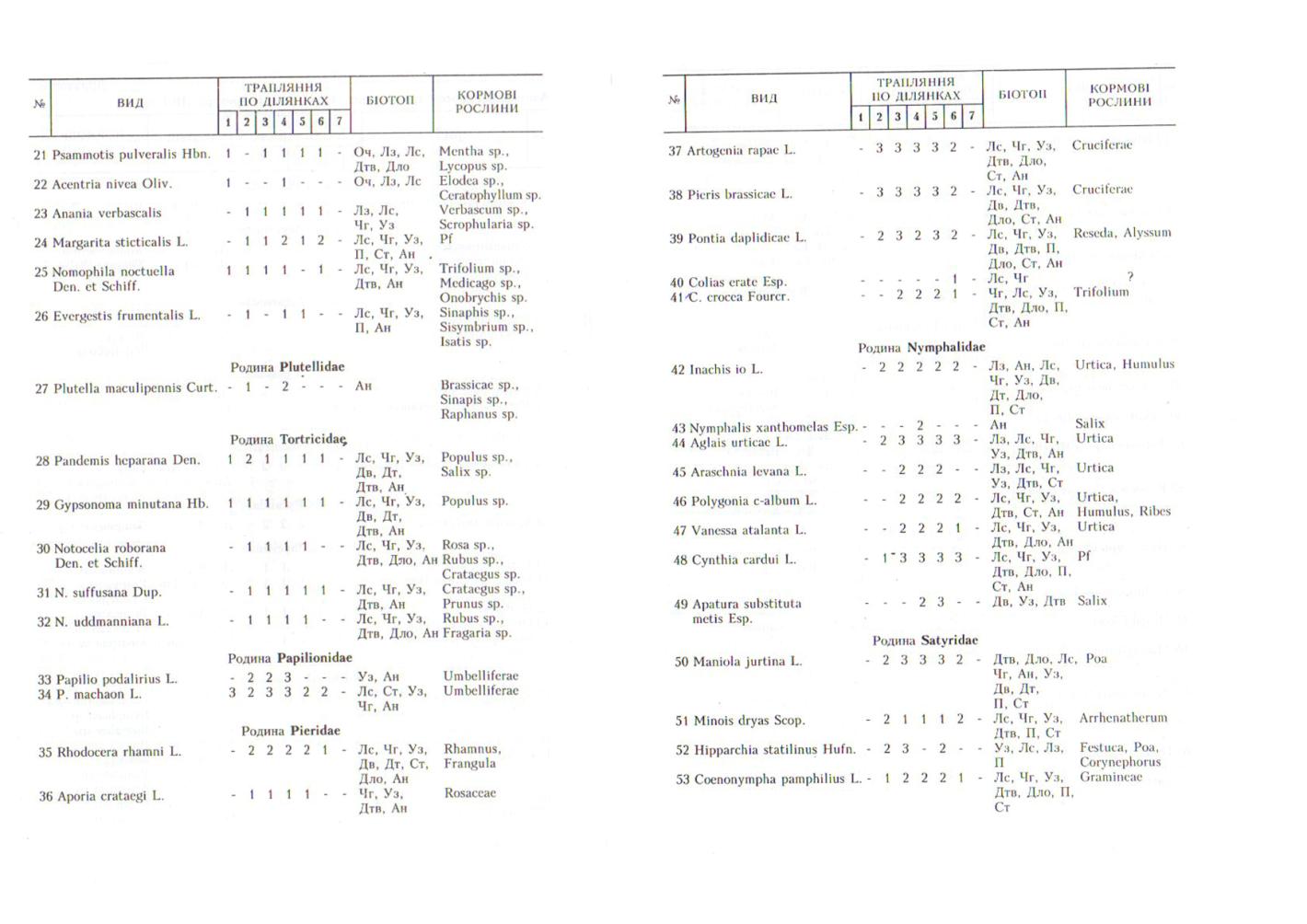 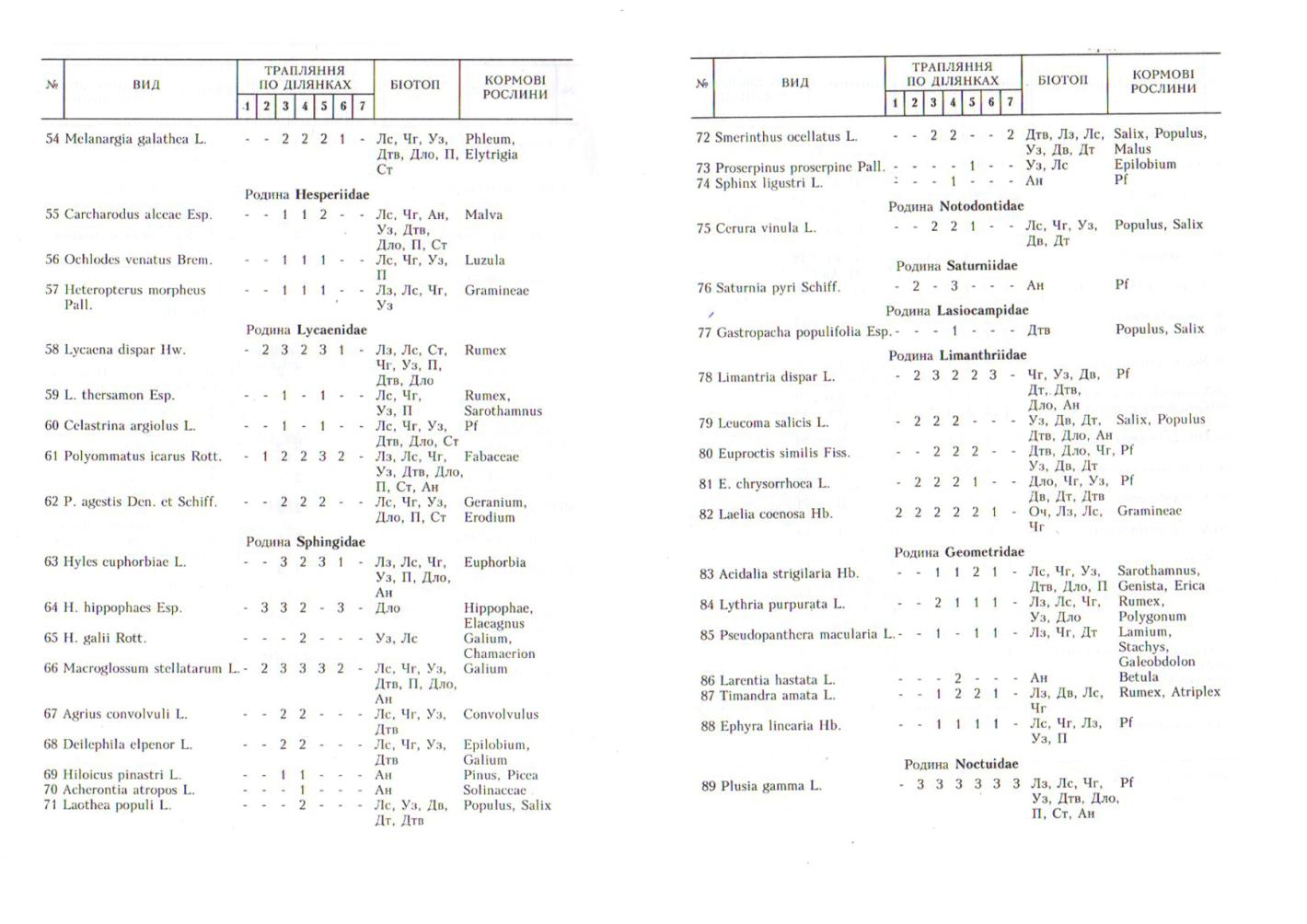 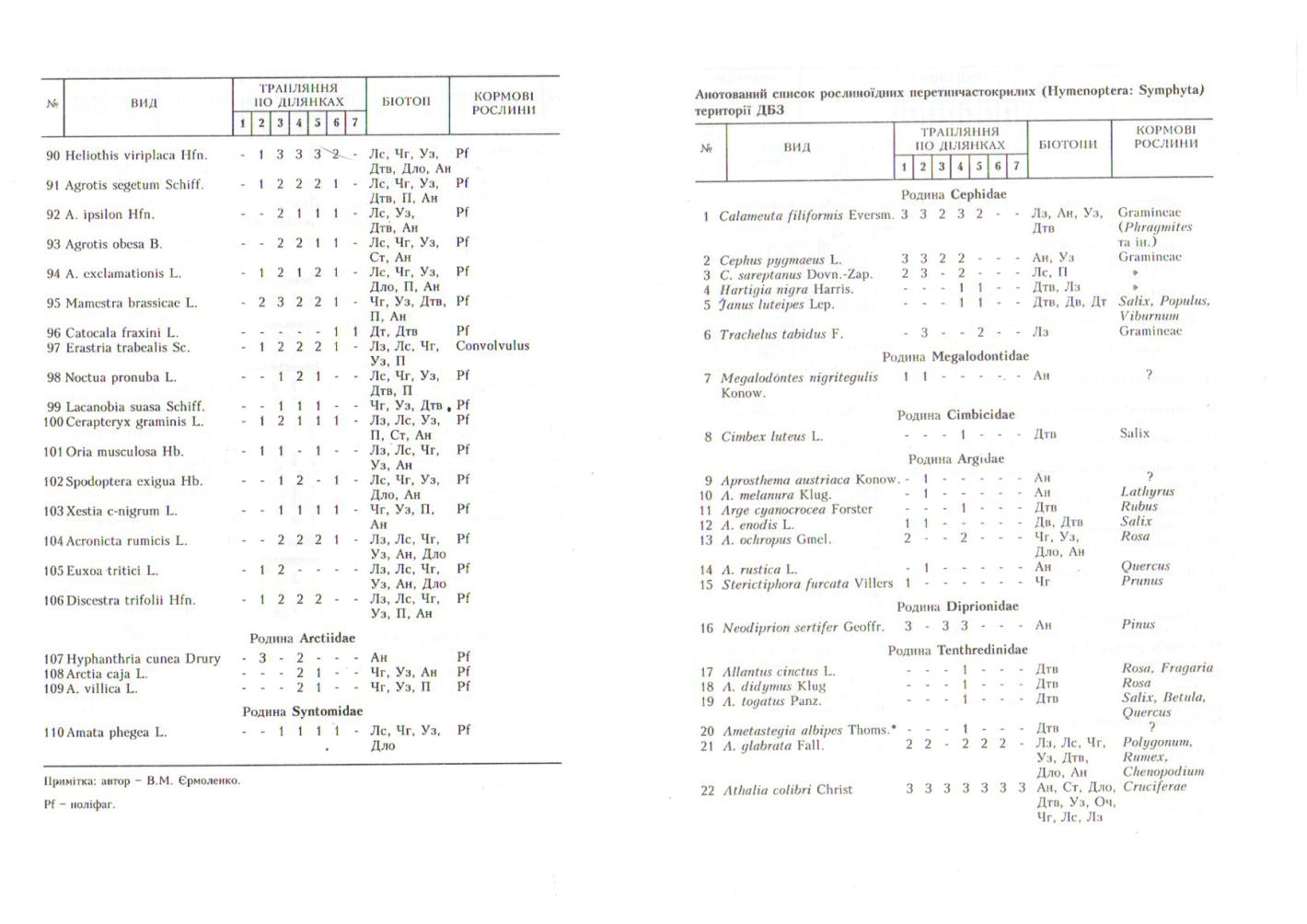 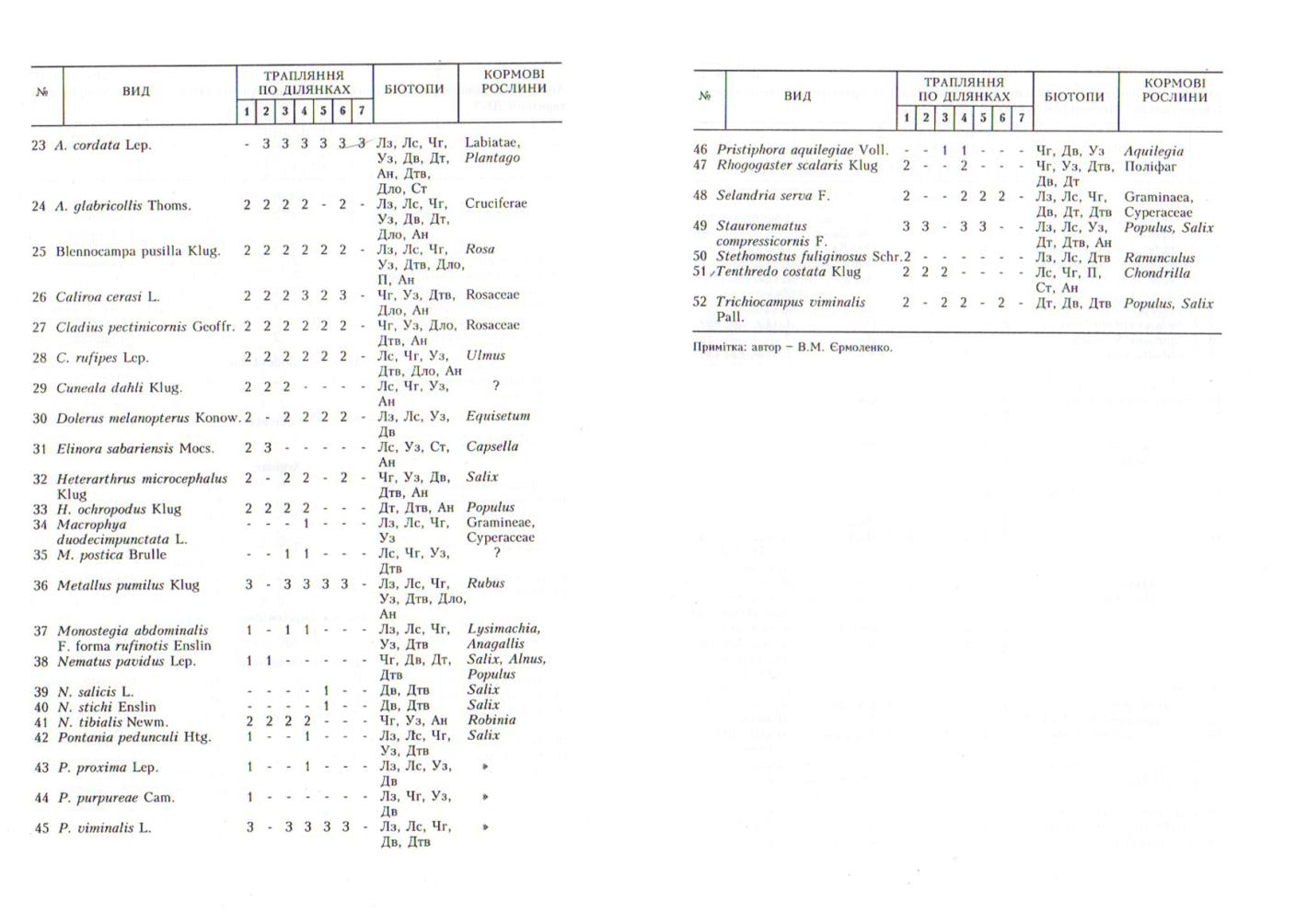 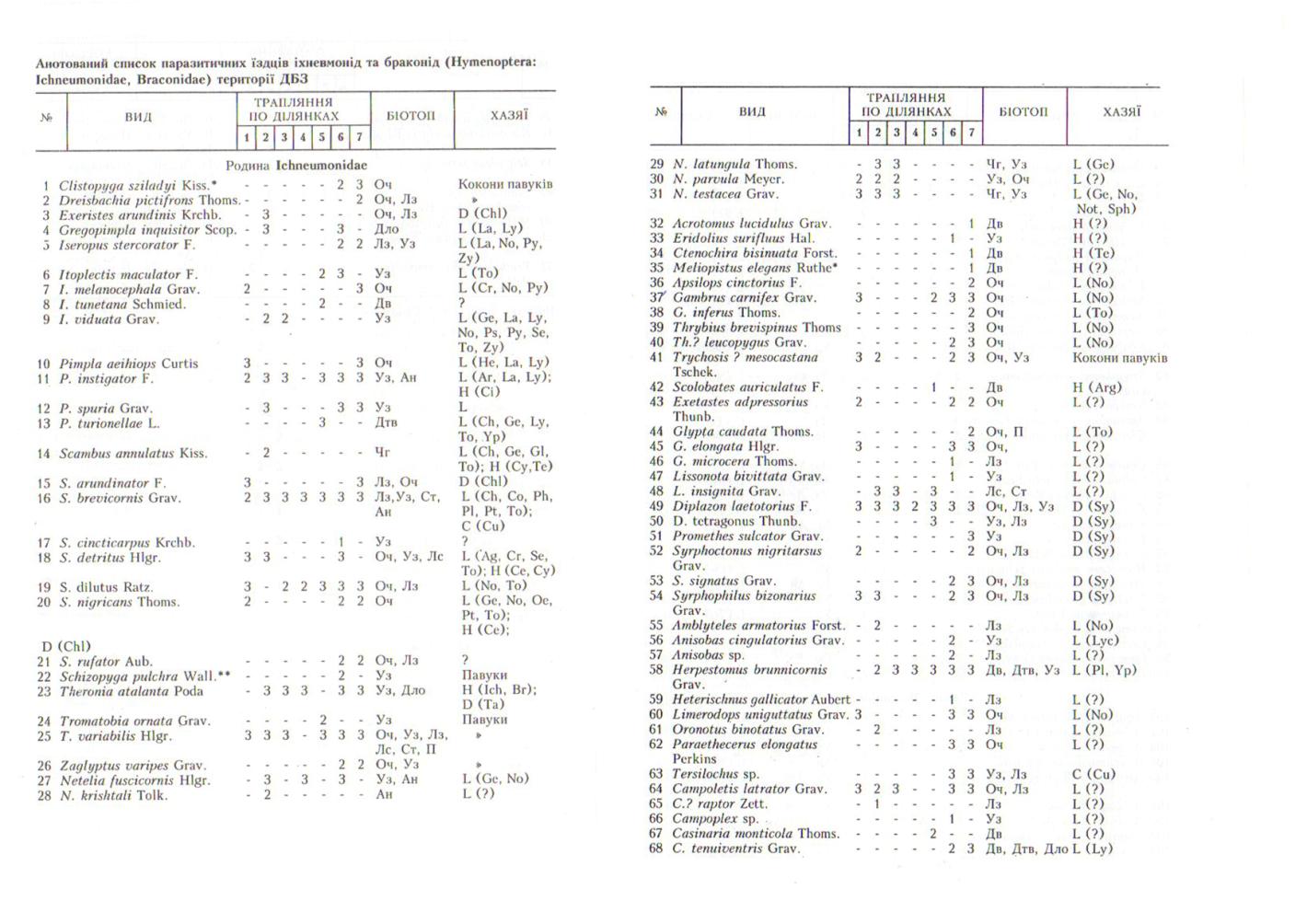 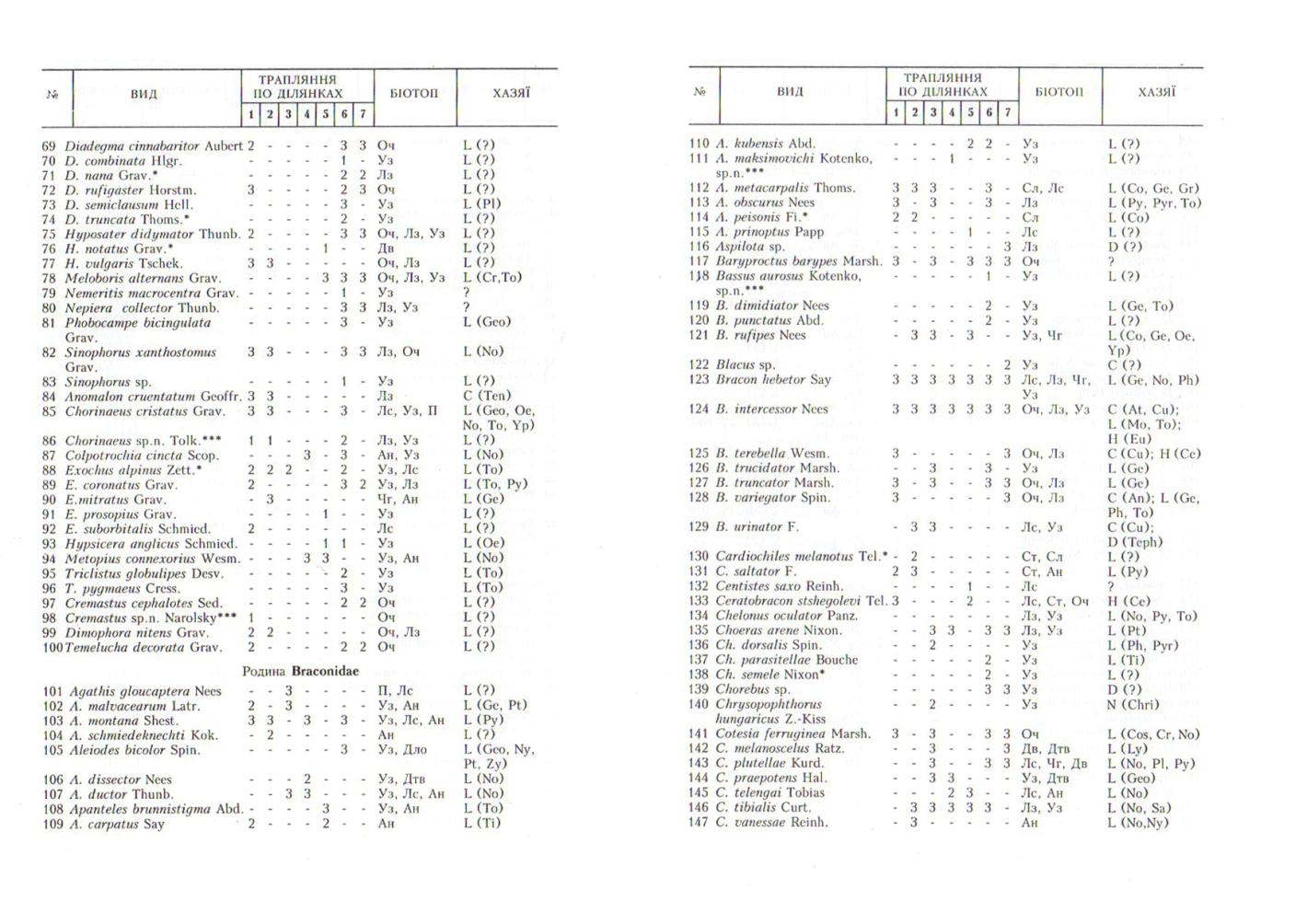 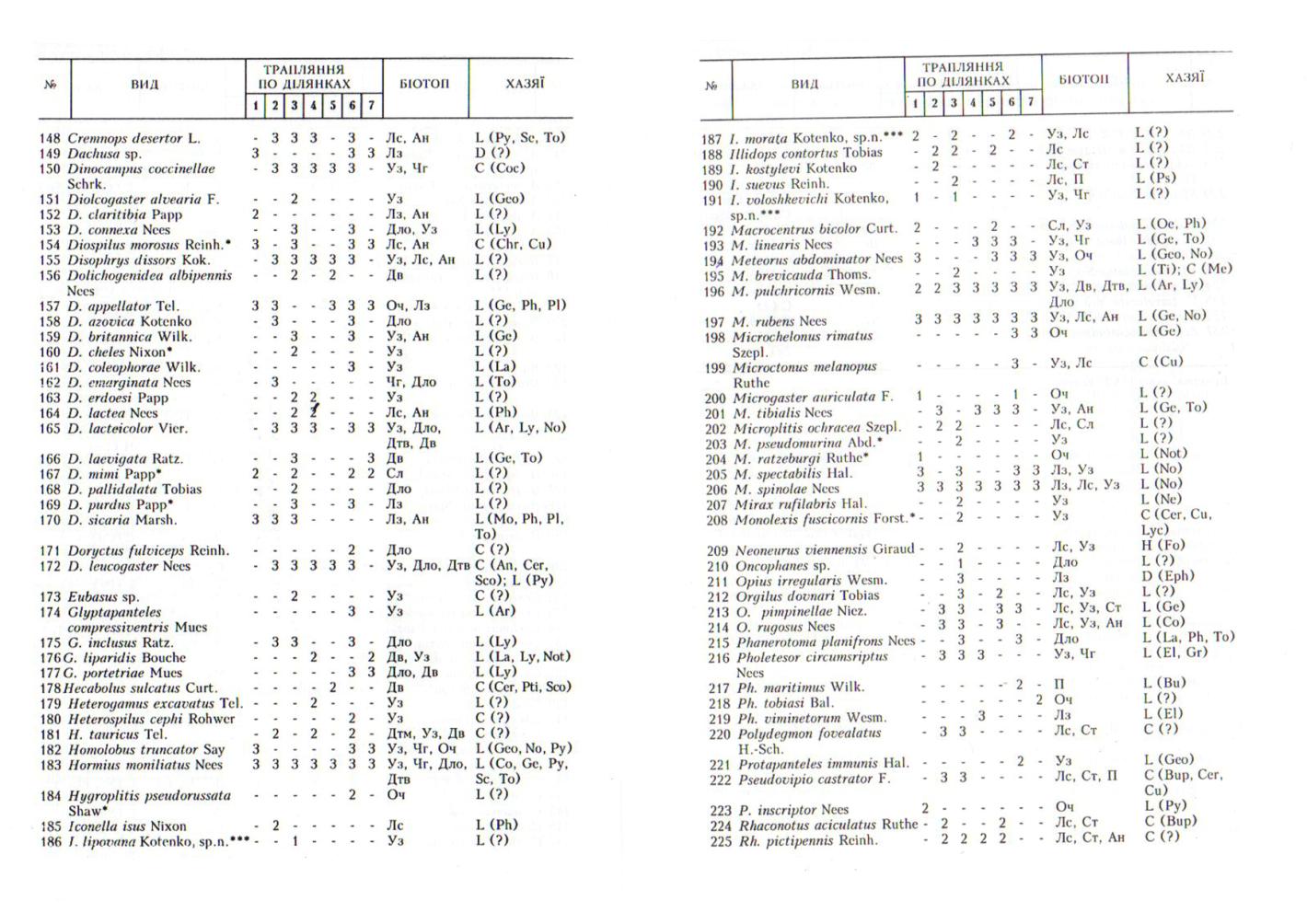 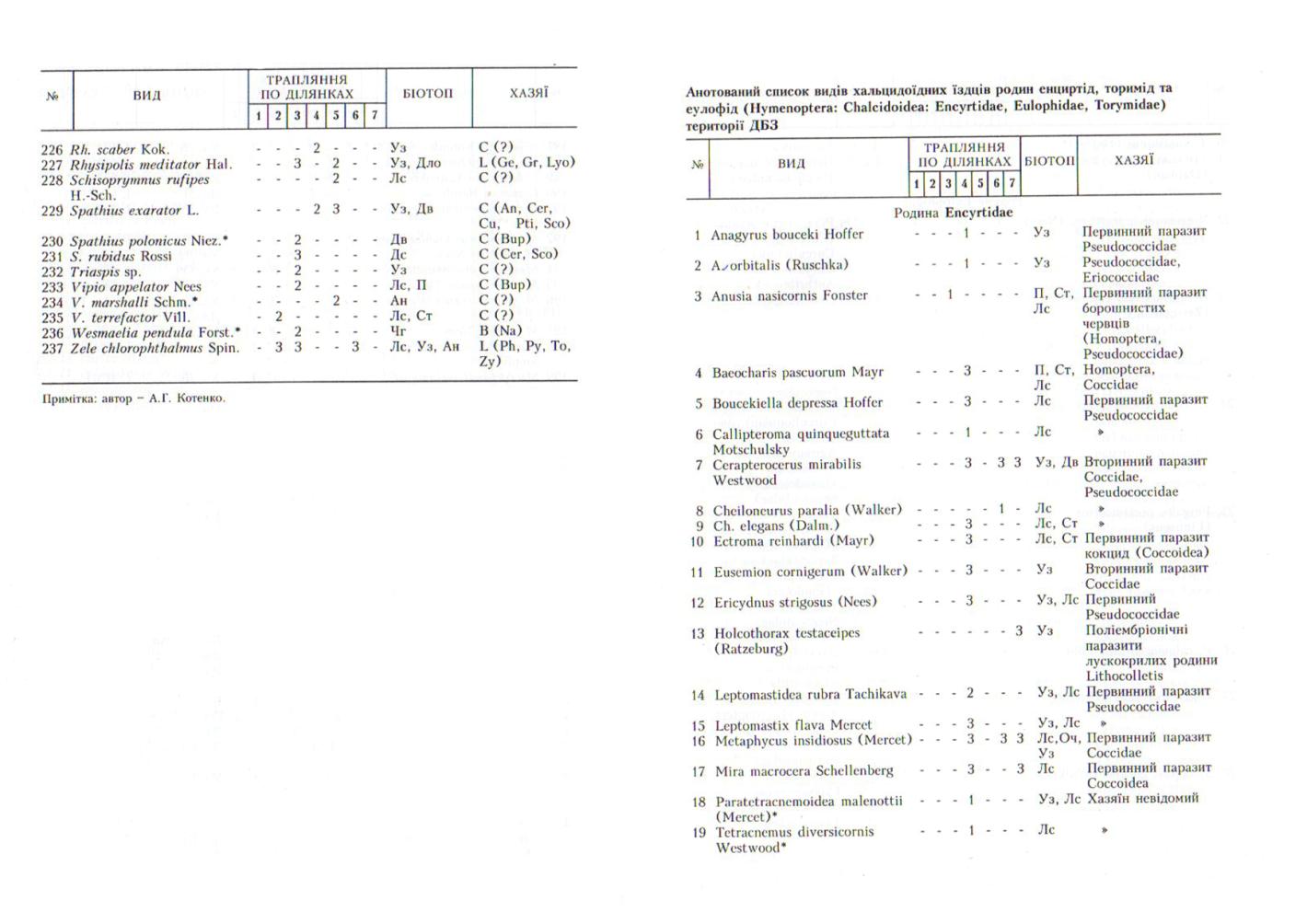 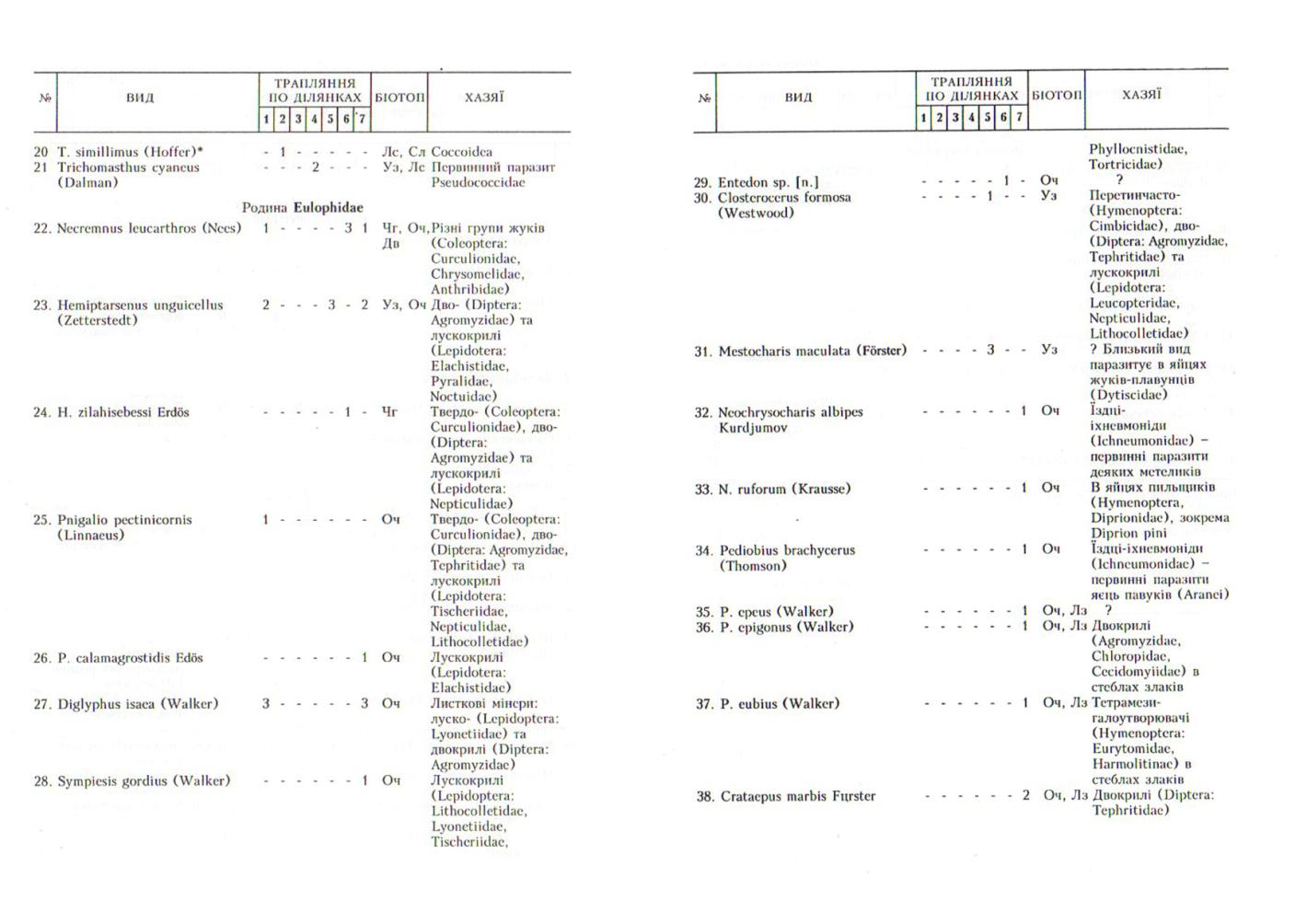 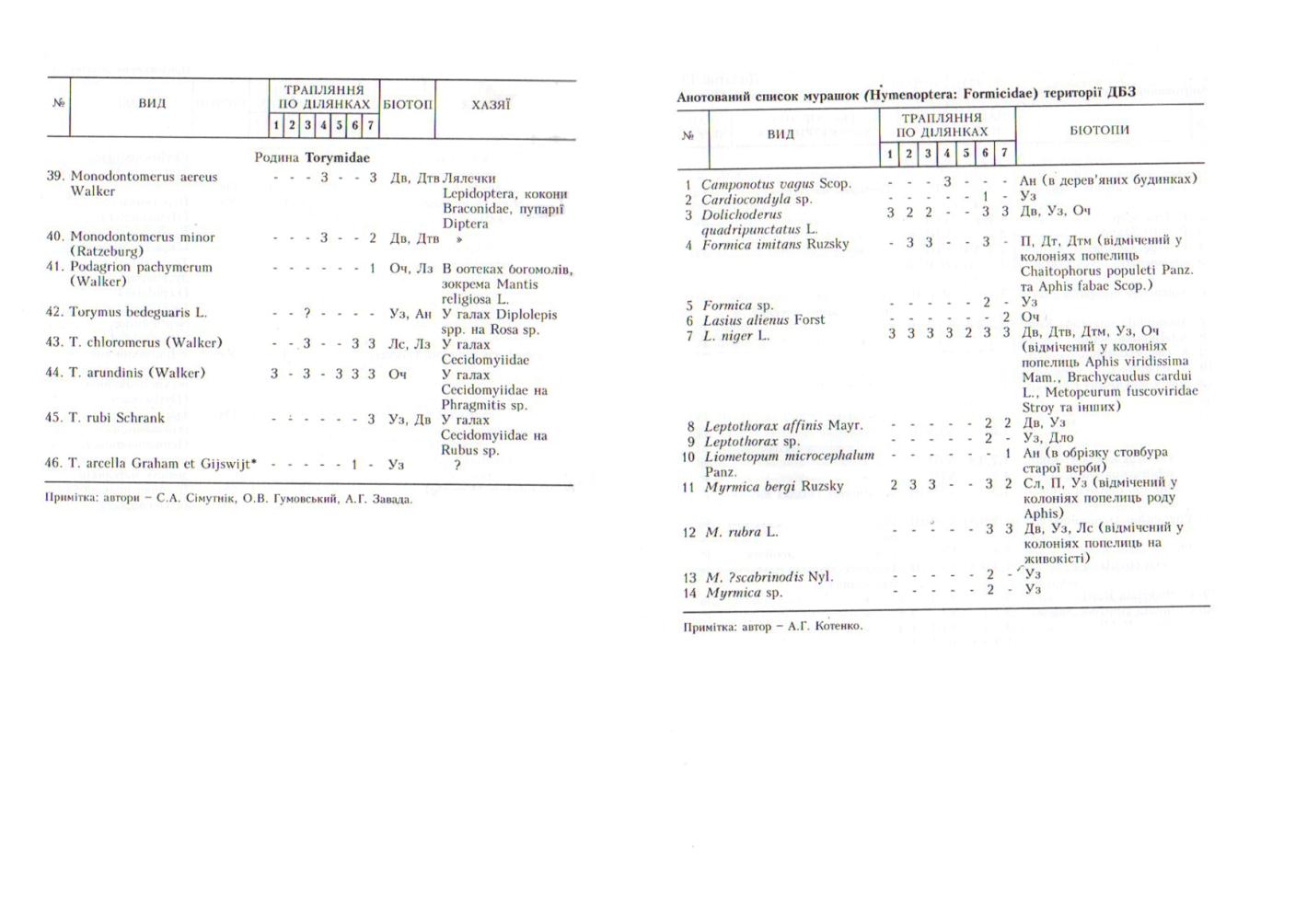 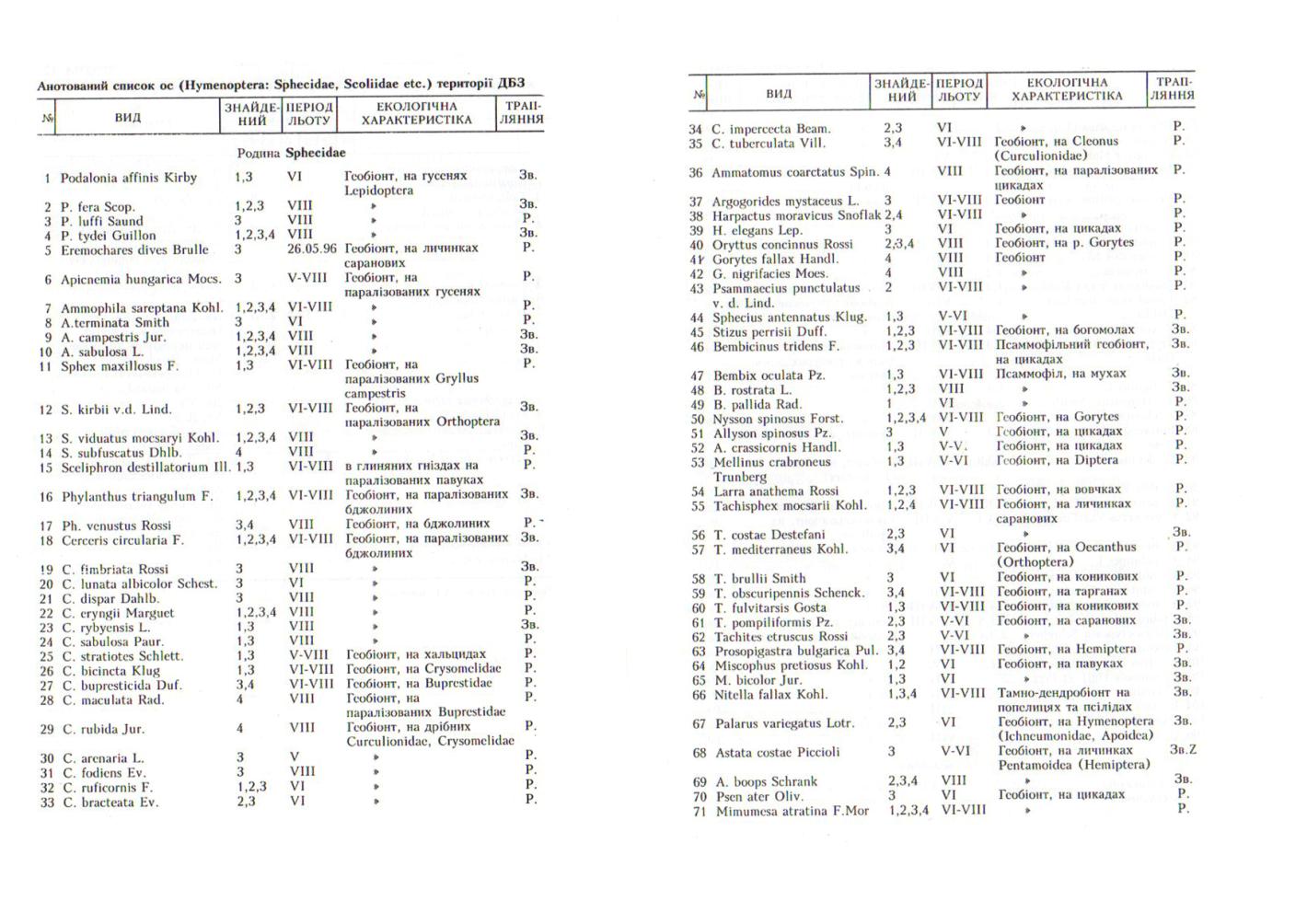 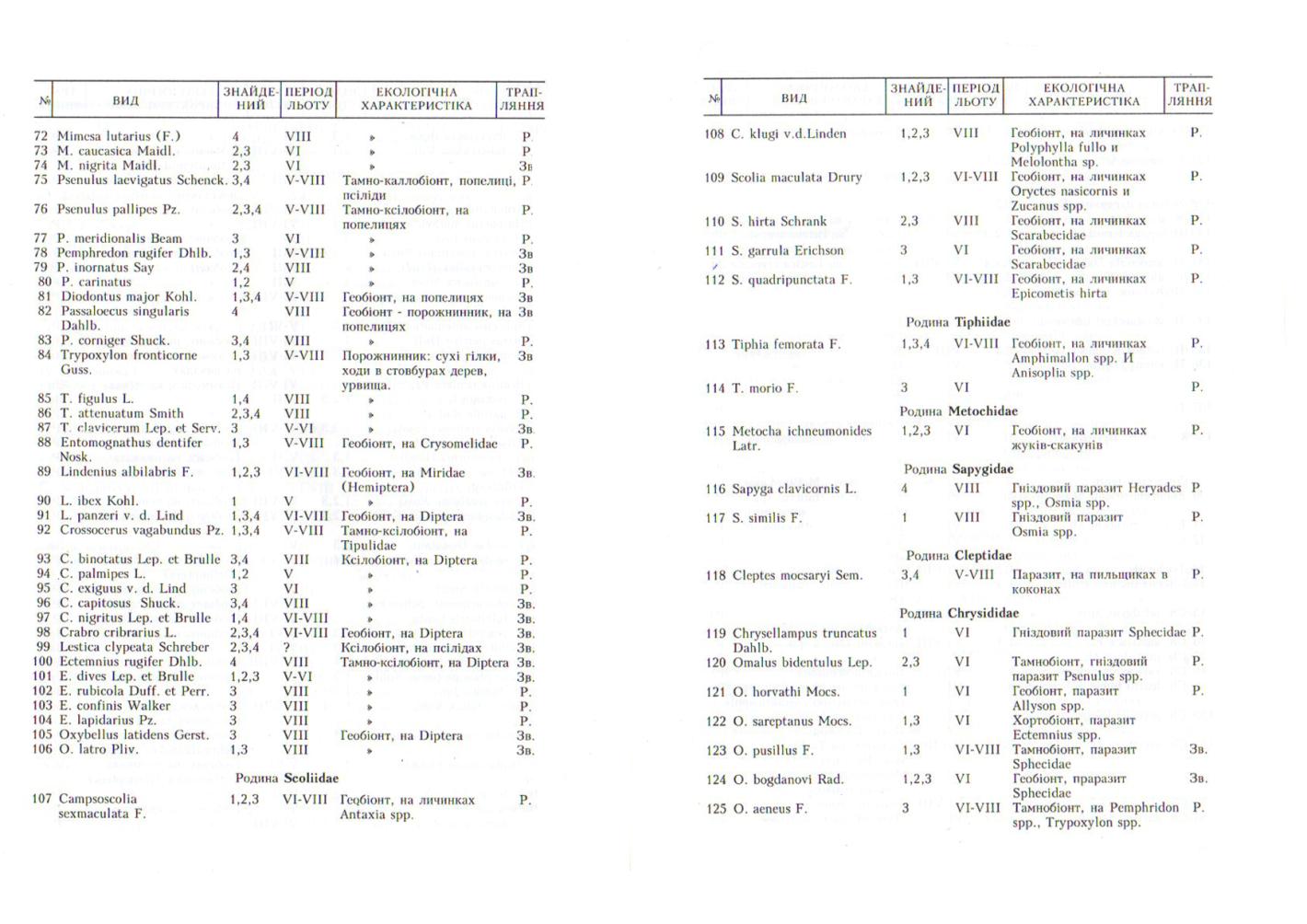 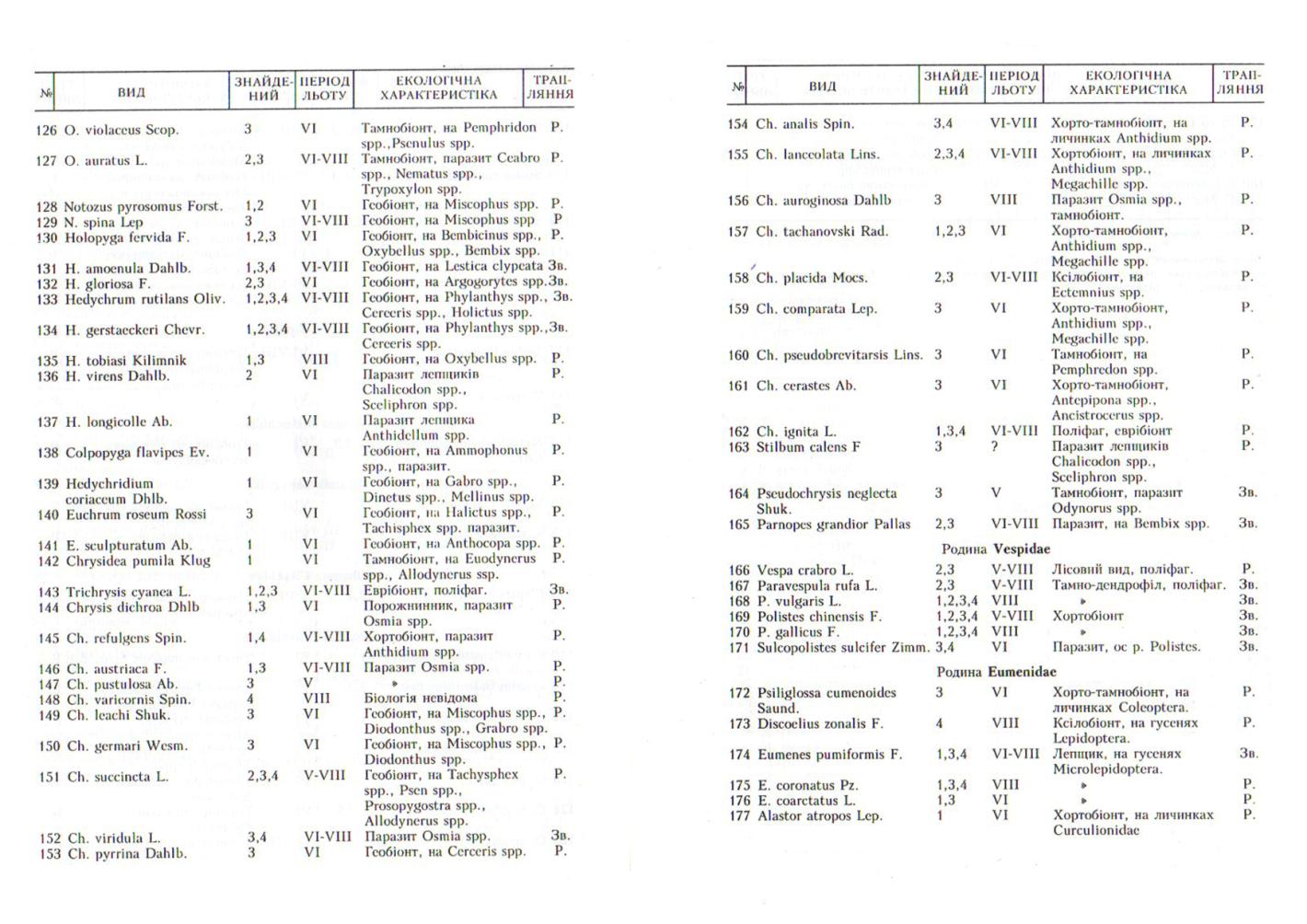 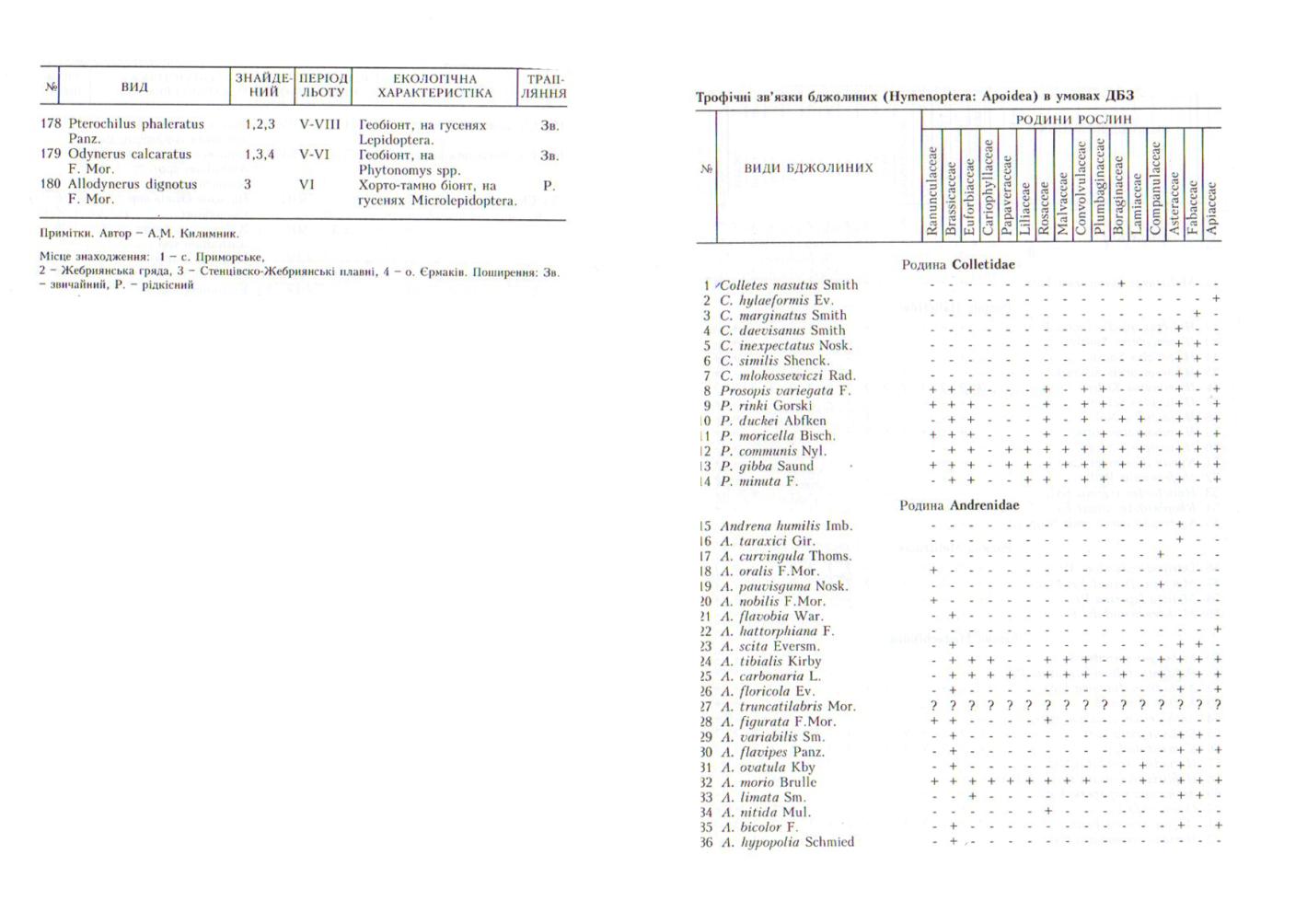 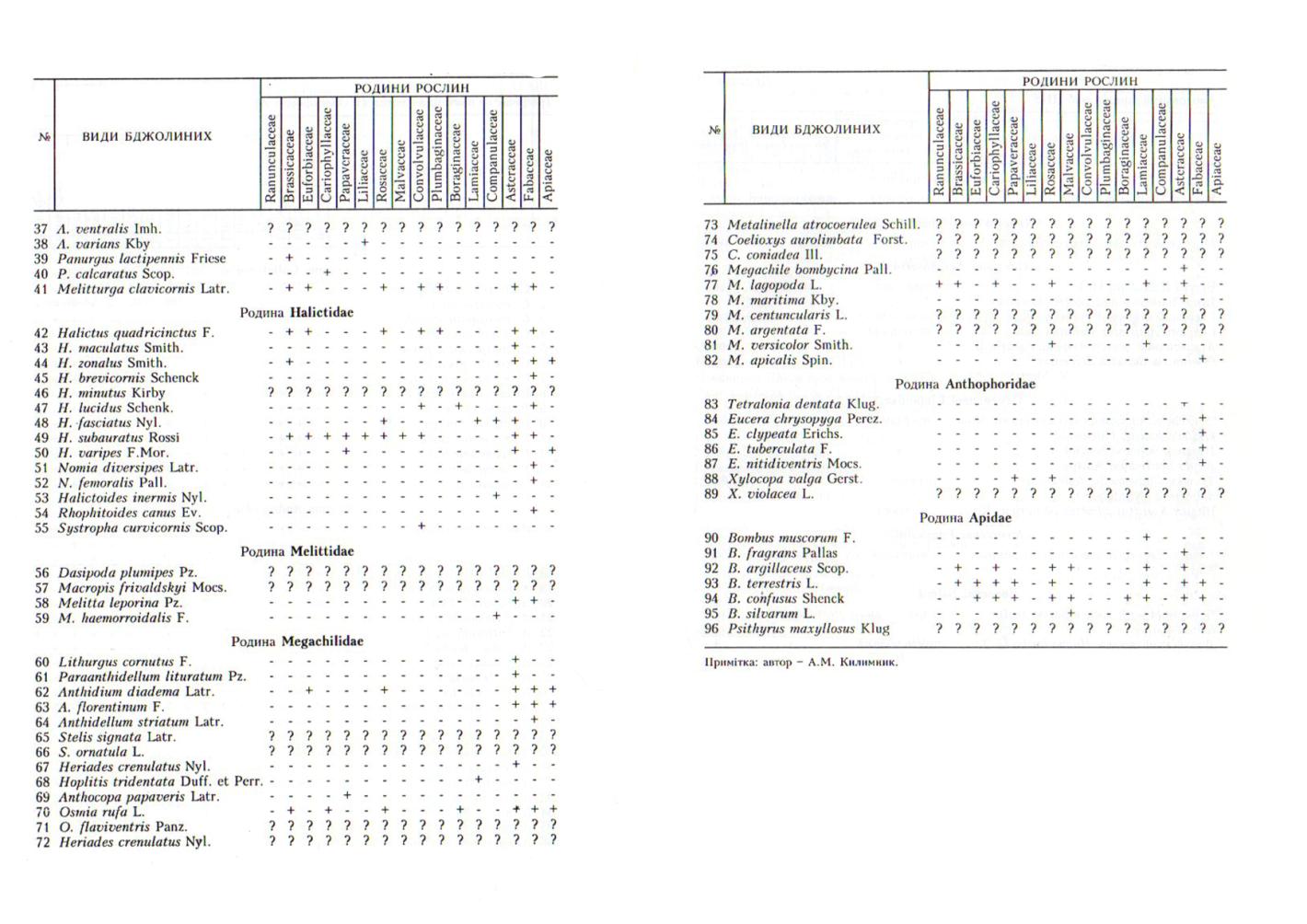 Додаток В-3 Список видів іхтіофауни ДБЗДодаток В - 4 Видовий склад, статус перебування та чисельність птахів ДБЗ за період 1977-2022 рр.Умовні позначення та скорочення:Скорочення:п. н. – порядковий номер; о. – одиночні особини; д. –десятки особин; с. – сотні особин; т. – тисячі особин; д.т. – десятки тисяч особин; прол. – пролітні; коч. – кочуючі; інваз. – інвазійні; зим. – зимуючі; ум. зим. – умовно зимуючі; зал. – залітні; інтр. – інтродуковані; гнізд. – гніздові; ум. гнізд. – умовно гніздові; перел. – перелітні; ч. –частково; здб. – здебільшого; повн. – повністю; літ. – літуючі; осіл. – осілі.;«+» - максимальна кількість, яка може одночасно використовувати територію ДБЗ (до уваги бралась експертна оцінка чисельності);«+» - потребує уточнення чисельності;Текст виділений жирним накресленням (наприклад пелікан рожевий) відображає вид, який занесений до Червоної книги України.Статуси перебування:Пролітний – вид, місця гніздування якого знаходяться за межами ДБЗ, але він регулярно трапляється у весняний та осінній міграційні періоди (деякі пролітні види можуть зимувати на території країни);Кочовий – вид, який у післягніздовий період хоча і здійснює перельоти, але без помітного переважання якогось напрямку;Інвазійний – вид, який за межами своєї області гніздування або поза традиційними шляхами сезонних міграцій у помітній кількості з'являється нерегулярно, що обумовлено непередбачуваним збігом обставин різного характеру;Зимуючий – вид, який трапляється на території ДБЗ в зимовий період;умовно зимуючий – вид, поодинокі особини якого подекуди реєструються взимку в межах ДБЗ, але дуже нерегулярно, який в жодному з регіонів країни не утворює зимових угруповань, і в підсумку така зимівля призводить переважно до загибелі птахів;залітний – вид, який інколи залітає на територію ДБЗ, але його ареал гніздування і зимівлі, а також маршрути регулярної міграції знаходяться поза її межами;інтродукований – вид, який завезений людиною і утворив стійкі гніздові угруповання в місцях завезення.Для птахів, що гніздяться ступінь осілості приведена за такими критеріями: Гніздовий – вид, який гніздиться на території ДБЗ;умовно гніздовий – вид, який в минулому гніздився в межах ДБЗ, але впродовж останнього часу його гніздування припинилось або стало вкрай нечисленним і нерегулярним, а також види, гніздовий ареал яких знаходиться поза межами ДБЗ, а виявлені випадки гніздування є винятковими;перелітний – гніздовий вид, який щорічно повністю або частково залишає межі ДБЗ, відлітаючи до місць зимівлі. Саме тому було виділені наступні підкатегорії:частково перелітний – частина птахів, що гніздяться здійснюють сезонні міграції, відлітають на зимівлю за межі місць гніздування;здебільшого перелітний – велика частина птахів, що гніздяться здійснюють сезонні міграції, відлітаючи на зимівлю за межі місць гніздування;повністю перелітний – все або практично все гніздяться птахи здійснює сезонні міграції, відлітаючи на зимівлю за межі місць гніздування.Літуючий – вид, який в гніздовий період регулярно тривалий час проводить на території ДБЗ, але тут не розмножується;Осілий – вид, який цілорічно перебуває у властивих для нього біотопах і не вдається до сезонних перельотів на значні відстані.	Додаток В-5Статус перебування птахів в межах ДБЗ за період 1977-2022 рр.Умовні позначення та скорочення: Скорочення: п. н. – порядковий номер; р. – регулярні зустрічі; н.р. – нерегулярні зустрічі; рідк. – вид зустрічається рідко; прол. – пролітні; коч. – кочуючі; зим. – зимуючі; гнізд. – гніздові; літ. – літуючі; осіл. – осілі.; «+» - недостатньо даних, потребує уточнення;Текст виділений жирним накресленням (наприклад пелікан рожевий) відображає вид, який занесений до Червоної книги України.Статуси перебування:Пролітний – вид, місця гніздування якого знаходяться за межами ДБЗ, але він регулярно трапляється у весняний та осінній міграційні періоди (деякі пролітні види можуть зимувати на території країни);Кочовий – вид, який у післягніздовий період хоча і здійснює перельоти, але без помітного переважання якогось напрямку;Зимуючий – вид, який трапляється на території ДБЗ в зимовий період;Гніздовий – вид, який гніздиться на території ДБЗ;Літуючий – вид, який в гніздовий період регулярно тривалий час проводить на території ДБЗ, але тут не розмножується;Осілий – вид, який цілорічно перебуває у властивих для нього біотопах і не вдається до сезонних перельотів на значні відстані.Додаток В-6Список птахів фауни ДБЗ, що охороняються на міжнародному, національному та регіональному рівняхПримітка: ЧКУ – Червона книга України (І- зникаючі; ІІ – близькі до загрозливого стану; ІІІ – рідкісні; ІV- невизначений статус); ЄЧС – Європейський Червоний список (E - зникаючі види, які знаходяться під загрозою зникнення, збереження їх малоймовірне, відновлення неможливе без здійснення спеціальних заходів; R - рідкісні види, популяції яких невеликі, але в даний час не віднесені до категорій "зникаючі" або "загрозливі", хоча їм і загрожує небезпека; К * - категорії птахів, які в даний час вивчає Міжнародна Рада з охорони птахів і які в найближчий час, ймовірно, будуть віднесені до згаданих вище категорій;V - вразливі види, які в найближчому майбутньому можуть бути віднесені до категорії "зникаючих", якщо будуть продовжувати діяти фактори, які впливають на їх стан); МСОП (IUCN) – Міжнародний союз охорони природи (EX - зниклий; EW - зниклий в природі; CR - знаходиться під критичною загрозою; EN - знаходиться під загрозою; VU - вразливий; NT - близький до загрозливого стану; LC - знаходиться під невеликою загрозою; DD - відомості недостатні; NE - недосліджений); Br. – Бернська конвенція (II - види, занесені до Додатка II (підлягають особливій охороні); III - види, занесені в Додаток III (підлягають охороні)); Bn. – Бонська конвенція (I – види, занесені до Додатку I (зникаючі мігруючі види); II – види, занесені до Додатка II (мігруючі види, які потребують охорони); CITES - Вашингтонська конвенція (1973) – види, торгівля якими обмежена; Bi. - Європейська директива 79/409 від 1979 р.: I – види, віднесені до I категорії охорони; II – види, віднесені до II категорії охорони.Додаток Г-1Обґрунтування природокористування в межах ДБЗ та обґрунтування допустимого рекреаційного, еколого-освітнього, наукового навантаження на його природні комплексиПеріод виконання попереднього Проєкту організації території ДБЗ (2010-2020 рр.) відзначався активним використанням природних ресурсів в межах ДБЗ. Суттєвою була і залишається питома вага традиційного природокористування. Така практика цілком відповідає вимогам національного законодавства України та принципам, на яких будує свою діяльність Світова мережа біосферних резерватів ЮНЕСКО. На сьогодні ДБЗ отримує ліміти на використання природних ресурсів в частині заготівлі очерету та здійснення рибальства. Заготівля очерету. В попередньому Проєкті організації території ДБЗ містився прогноз щодо довгострокового ліміту використання очерету в таких масштабах: викошування очерету може здійснюватися на площі 4500 га, що становить близько 8,9% від загальної площі ДБЗ, в об’ємі біля 17 тис. т. Фактично останнє десятиріччя ліміт на заготівлю очерету обґрунтовувався і отримувався на рівні: площа викошування – 3465 га, об’єм заготівлі – 8075 т. Визначені у попередньому Проєкті організації території ДБЗ показники довгострокових лімітів на заготівлю очерету були цілком реалістичними. В першу чергу були враховані екологічні та природоохоронні аспекти цього виду природокористування, відповідно до яких збільшення об’ємів заготівлі на 20% щодо площ і на 15,6%  щодо загального тоннажу не створювало будь-яких загроз природним комплексам ДБЗ, а лише сприяло б їх очищенню та відновленню. Детальна інформація щодо загального позитивного впливу заготівлі очерету на рослинний і тваринний світ ДБЗ міститься в обґрунтовуючих матеріалах на отримання відповідних лімітів, які щорічно розробляються науковцями ДБЗ.Був також врахований і економічний фактор – зацікавленість підприємницьких структур в розвитку цього бізнесу як результат зростаючого на той час попиту на європейському ринку на очерет з української частини дельти Дунаю. Однак саме зовнішній фактор і вплинув суттєво на заготівлю очерету в межах ДБЗ. На європейському ринку очерету з’явився серйозний конкурент – Китай. Проявилася чітка тенденція щодо зменшення об’ємів закупівлі українського очерету відповідними фірмами із Нідерландів, Німеччини тощо.Сьогодні ми не бачимо підстав для оптимістичних прогнозів на найближчі роки стосовно заготівлі очерету на території ДБЗ. Стабілізація ситуації щодо нинішніх об’ємів заготівлі цього щорічно відновлювального рослинного ресурсу в межах ДБЗ вже розцінювалася б як позитивний фактор. Слід також зауважити, що додаткові негативні наслідки для зазначеного виду природокористування, мали засушливі 2019-2020 рр. та низькі рівні води в Дунаї. Саме в цей період на переважній більшості площ викошування очерет не досягнув своїх показників по висоті, тобто виріс низьким – від 120 до 160 см. Попит на такий очерет відсутній як на європейському, так і на внутрішньому ринках. Існує ймовірність більш широкого використання очерету для виготовлення біопалива та паперу. Вірогідний розвиток цих напрямків використання природних ресурсів може вплинути на очеретяний бізнес, актуалізувати питання збільшення площ і об’ємів заготівлі очерету в межах ДБЗ. Тому є підстави залишити довгостроковий ліміт на викошування очерету на території ДБЗ, як і в попередньому Проєкті організації території ДБЗ – площа викошування на рівні 4500 га і об’єм заготівлі на рівні 17 тис. т. Рибальство.  Рибальство належить до того виду природокористування в межах ДБЗ, на якому в період виконання попереднього Проєкту організації території ДБЗ проявилась суперечливість чинного законодавства в частині спеціального використання водних біоресурсів в межах територій природно-заповідного фонду України. Досить сказати, що в період 2010-2020 рр. рибальство на території ДБЗ 5 років (2012 р., 2017-2020 рр.) здійснювалось згідно лімітів, які затверджувались  Мінприроди України, і 6 років (2010-2011рр., 2013-2016 рр.) відповідно до лімітів, що затверджувались Мінагрополітики України, в підпорядкуванні якого знаходилась рибна галузь. Позитивний вплив рибальства на стан водно-болотних угідь у складі ДБЗ в частині підтримки необхідного водообміну у внутрішніх водоймах ДБЗ вилученням в них надлишкової рослинної маси шляхом викошування, поглиблення каналів і проток для проходження плавзасобів рибалок тощо підтверджує необхідність збереження рибальства в межах ДБЗ з дотриманням вимог режиму заповідних територій. Вагомі підстави для забезпечення збереження рибальства дає його соціально-економічна складова. Адже в цій сфері без витрат державного бюджету створені сотні робочих місць. В період оселедцевої путини кількість рибалок на території ДБЗ доходить до 650 чоловік. Треба також мати на увазі, що адміністрація ДБЗ забезпечує науковий та організаційний супровід рибальства, що дозволяє за цю послугу отримувати  певні кошти для забезпечення основної діяльності в умовах хронічного недофінансування. Інша сторона – як повинні використовуватися рибні ресурси акваторії ДБЗ, яке має бути промислове навантаження на водойми ДБЗ, щоб не допустити перевилову маточного поголів’я промислових видів риб, забезпечити більш-менш стабільні улови. В обґрунтовуючих матеріалах  (2017-2020 рр.), на підставі яких Мінприроди України (нині Міндовкілля) затверджувало ліміти на спеціальне використання водних біоресурсів на території ДБЗ, об’єми вилову основних промислових видів суттєво не відрізнялись. Наприклад, об’єм вилову сазана лімітувався на рівні 44 – 45 т, ляща – 8 - 9 т, судака – 10 т. Лише по оселедцю ліміт на 2020 рік помітно відрізнявся від трьох попередніх років, а саме у 2020 р. він становив 480 т, а в 2017 -2019 рр. відповідно 348 т, 348 т, 361 т. Багаторічні дані свідчать, що улови оселедця в зв’язку з тим що в них основу складає одна вікова група - трьохрічки, залежать від успішності нересту у відповідні роки. Це пояснює значні перепади  вилову цього цінного промислового виду. Наприклад, у 1975 р. було виловлено 1206 т оселедця, а у 1999 р. – 18 т, що в 67 разів менше. Викладене вище дає підстави вважати, що відповідно до чинного законодавства об’єми вилову риби на території ДБЗ на найближчу перспективу будуть щорічно обґрунтовуватись і затверджуватись у відповідних лімітах з урахуванням існуючої багаторічної статистики в цьому регіоні і результатів безперервних наукових досліджень і моніторингу, які традиційно і на належному рівні проводяться тут науковцями і фахівцями як профільних науково-дослідних установ, так і  ДБЗ. На сьогодні відсутні підстави для зміни кількості рибалок, які здійснюють вилов на території ДБЗ протягом останніх 20 років. В зоні регульованого заповідного режиму ця кількість становить 305 рибалок, в інших функціональних зонах ДБЗ – 400 рибалок. Стабілізувалася і матеріальна база рибного промислу в частині знарядь лову (сітки, ятери), конкретні дані щодо якої затверджуються як складова і невід’ємна частина чергового ліміту. Випас худоби. Співробітниками ДБЗ разом з науковцями Інституту ботаніки НАН України тривалий час вивчався вплив випасу худоби на рослинність заповідних водно-болотних комплексів, були зроблені обґрунтовані висновки та надані рекомендації.В числі таких висновків наступне. Випас худоби має суттєве значення для формування на місці болотного типу рослинності більш багатого в частині збереження біорізноманіття болотно-лучного і лучного типів. Визначене пасовищне навантаження для різних типів рослинності. Наприклад, для заміни того ж болотного типу рослинності на болотно-лучний і лучний тип пасовищне навантаження на першому етапі допускається на рівні від 3 до 4 гол./га у залежності від гідрологічних особливостей (вологості) року. У посушливий період воно повинно бути мінімальним, а при високій вологості – максимальним.Для збереження ділянок засолених боліт пасовищне навантаження не повинно перевищувати 1-1,5 гол./га. На островах, де випасаються корови і коні, оптимальним є співвідношення 3:1.Результати наукових досліджень свідчать, що при збереженні оптимального пасовищного навантаження випас худоби позитивно впливає на рослинність плавневих територій, формує вкрай необхідні ділянки луків, які відрізняються багатим і своєрідним біорізноманіттям. Це біорізноманіття швидко зникає з луками без випасу під наступом більш агресивних очеретяно-осокових заростей.Відповідно до прогнозованих довгострокових лімітів на випас худоби, які визначені у попередньому Проєкті організації території, в межах ДБЗ станом могло випасатися 1660 голови худоби на площі 1254 га. При визначенні цієї величини ліміту визначальними факторами були екологічний та природоохоронний. При такій кількості худоби (корови та коні) та її правильному розподілу по острівним ділянкам адміністрація ДБЗ мала б реальні засоби формувати достатні площі луків, про екологічну цінність яких вже сказано.Спостереження та практичний досвід підтверджують важливу протипожежну роль випасу худоби на острівних територіях заповідної дельти, особливо в приморській частині, де очеретяні зарості близько підходять до обліпихових та маслинкових заростей приморських пасм. Створені випасом смуги луків між очеретяними заростями і деревостоями приморських пасм стають перешкодою для розповсюдження пожеж, які, як правило, виникають в плавневих угіддях. Ділянки сформованих випасом луків захищають від пожеж і прируслові ліси території ДБЗ.Останній офіційно затверджений ліміт на випас худоби був отриманий ДБЗ у 2013 році. Згідно зазначеного ліміту на території ДБЗ могло випасатися 704 голови худоби (528 корів і 176 коней) на площі 548 га. Реально на той час на території ДБЗ, в основному на її острівних ділянках, випасалося дещо менше худоби. Обґрунтовуючи ліміт на 2013 рік, фахівці ДБЗ враховували, що з 2010 року стала чіткіше проявлятися тенденція щодо зменшення кількості худоби. Перед адміністрацією ДБЗ стало завдання про необхідність вжиття додаткових заходів з метою зупинення такої тенденції та забезпечення умов для поступового збільшення кількості худоби. В інформаційній та роз’яснювальній роботі ДБЗ з місцевим населенням тема випасу худоби та заохочення її власників до збільшення стад була винесена на перший план.Вжиті заходи дали змогу стабілізувати ситуацію, проте питання стосовно збільшення худоби в дельтових угіддях ДБЗ та розширення площ випасу продовжує залишатись актуальним. Збільшення випасу і його стимулювання відбулося останні декілька років з початком реалізації проєктів ГО «Рівайлдінг Україна», в яких велике значення придається відновленню випасу і втрачених біотопів.Тому, як і у випадку з заготівлею очерету, є підстави залишити довгостроковий ліміт, як і в попередньому Проєкті організації території ДБЗ – 1660 голів худоби на площі 1254 га.Рекреаційне та еколого-освітнє навантаження. До 2013 року включно для здійснення екскурсійної діяльності в межах територій та об’єктів природно-заповідного фонду України загальнодержавного значення Мінприроди України (нині Міндовкілля) затверджувало відповідні ліміти, а його територіальні органи на місцях надавали дозволи. Згідно встановленого порядку для отримання зазначених лімітів готувались обґрунтування, які ухвалювались науково-технічними радами (НТР) об’єктів природно-заповідного фонду. Протокол засідання НТР був одним із обов’язкових документів, що надсилався до Міністерства для затвердження ліміту.Відповідно до ліміту на 2013 рік стосовно здійснення екскурсійної діяльності територію ДБЗ могли відвідати 26,3 тис. екскурсантів. В попередньому Проєкті організації території ДБЗ в розділі про довгострокові ліміти природокористування прогнозувалось зростання потоку екскурсантів в дельту Дунаю і території ДБЗ до 75 тис. чол. Цей довгостроковий прогноз ґрунтувався з урахуванням допустимої екологічної ємкості території ДБЗ для прийняття екскурсантів та фінансово-економічних та інфраструктурних можливостей задіяних у цій сфері суб’єктів підприємницької діяльності.Особливістю здійснення екскурсійної діяльності на території ДБЗ є те, що переважна кількість екскурсантів відвідує заповідну територію на водних транспортних засобах – катерах, дерев’яних човнах, мотоботах тощо. Ці плавзасоби пересуваються по великих і малих рукавах річки Дунай, протоках і каналах. В цьому випадку відсутній такий негативний фактор як витоптування, що має місце в лісових та степових об’єктах природно-заповідного фонду. Екологічна ємкість водних туристичних маршрутів в зв’язку з цим досить висока. Саме таким є найбільш популярний туристичний маршрут - «0 км». Висока інтенсивність пересування водного транспорту може мати негативні наслідки, якщо маршрут проходить через внутрішні водойми ДБЗ, морськими мілководдями в період сезонних концентрацій птахів. Фактор можливого підвищеного шуму і неспокою повинен бути регламентуючим при обґрунтуванні маршрутів пересування екскурсантів та облаштування екологічних стежок.Багаторічний досвід функціонування еколого-туристичної сфери на території ДБЗ свідчить про те, що ця сфера була і буде залишатись чутливою до політичних і соціально-економічних процесів в регіоні, Україні, сусідніх з Україною державах, в Європі в цілому. Наприклад, кількість екскурсантів в дельту Дунаю помітно зменшилась в зв’язку з початком війни на сході України, особливо іноземних туристів. Разом з тим окупація Криму призвела до переорієнтації частини відпочиваючих та туристів на зони відпочинку материкової України, в тому числі прилеглі до дельти Дунаю. Це пояснює певну стабілізацію ситуації в туристичній сфері Придунав’я, і чисельність екскурсантів зокрема, в дельті Дунаю стала змінюватись в сторону поступового зростання.Фактором, який не один рік суттєво впливав на кількість екскурсантів, які відвідували дельту Дунаю і ДБЗ, був вкрай незадовільний стан дороги Одеса-Спаське-Вилкове. Реконструкція цієї дороги в 2017 році призвело до помітного збільшення кількості бажаючих відвідати дельту Дунаю і познайомитись з її цінними заповідними природними комплексами.У підсумку слід зазначити, що існують значні потенціальні можливості як природоохоронного, так і інфраструктурного та іншого характеру для прийняття дельтою Дунаю значно більшої кількості туристів та відпочиваючих. При сприятливих зовнішніх політичних умовах, відновленні після війни і подальшого росту економіки України кількість туристів на території ДБЗ збільшиться. Тому, як і у випадках з попередніми видами діяльності,  є підстави залишити довгостроковий ліміт, як і в попередньому Проєкті організації території ДБЗ – 75 тис. чол. для всієї території ДБЗ з наступним розподілом по 4 екскурсійних маршрутах:«0 км» - 65 тис.  «Острів Єрмаків» - 5 тис.«Лісове озеро» - 3,5 тис. «Шлях до птахів» - 1,5 тис.Використання природних ресурсів в науково-дослідних цілях. На території ДБЗ наукові дослідження спрямовані на вивчення природних процесів і явищ, оптимізацію порушених природних екосистем, збереження генофонду рідкісних видів рослин і тварин, рослинних угруповань, розроблення відповідних наукових рекомендацій (програм, планів дій), вивчення співіснування різних видів копитних та їх вплив на екосистему, визначення оптимальної ємності угідь, вплив кліматичних змін, перерозподілу стоку Дунаю, оцінку епізоотичної ситуації, створення та поповнення наукових фондів тощо.В процесі проведення польових досліджень, при виконанні головної наукової теми - Літопис природи, може здійснюватися вилучення об’єктів рослинного і тваринного світу і грибів з метою інвентаризації їх видового складу (табл. 1). Науковцями також має здійснюватися моніторинг за станом популяцій рослин і тварин - вивчення кількісних і якісних змін в їх структурі, створення наукових колекцій та створення і поповнення експозицій ІТЦ ДБЗ  для проведення екологічної освітньо-виховної роботи тощо. Лімітування використання природних ресурсів у науково-дослідних цілях та для потреб моніторингу навколишнього природного середовища здійснюється відповідно до затвердженого плану заходів з наукової та науково-технічної діяльності на відповідний рік. Встановлення лімітів на використання природних ресурсів в науково-дослідних цілях передбачає визначення місцезнаходження земельних ділянок, на яких будуть проводитись такі роботи. При цьому в обґрунтуваннях зазначається мета та завдання окремих тем наукових досліджень, на виконання яких цей ліміт встановлюється, з метою визначення обсягів природних ресурсів, які мають бути вилучені з природного середовища.Роботи будуть проводитися науковими співробітниками ДБЗ і інших наукових установ за відповідними угодами. Не допускається вилучення видів, занесених до Червоної книги України.Спеціальне використання природних ресурсів в межах ДБЗ в природоохоронних, науково-дослідних, господарських цілях здійснюється за науковими обґрунтуваннями, рішеннями НТР ДБЗ, згідно з лімітом на використання природних ресурсів, затвердженим Міндовкілля, на підставі дозволів, виданих Одеською ОДА.Таблиця 1Використання природних ресурсів ДБЗ в науково-дослідних цілях та для потреб моніторингу навколишнього природного середовищаЛітература та посиланняAleksandrov B.G. Modern tendencies of the Black Sea biological pollution // Наук. зап. Терноп. нац. пед. ун-та. Серія: Біологія.- 2010.- № 3 (44).- С. 3-5.Beskaravainy M. M. Современное состояние популяций  и  некоторые особенности экологии кеклика  (Alectorischukar) и фазана (Phasianuscolchicus) в Крыму // Экосистемы. – 2018. -  13 (43). –  С. 46-58.https://ecology.od.gov.ua/wp-content/uploads/old-files/ecology_portal/doc/reb-book/perel_k_vid_v_tvarin_roslin_yak_p_dlyagayut_osobliv_j_ohoron_na_teritor_odes_ko_oblast.pdfThe IUCN Red Listof Threatened Species (2016.3) – Режим доступу: http://www.iucnredlist.org.The Statusand Distributionof European Mammals / Compiled by Helen J. Temple and Andrew Terry. – 2007. – 44 p.Zagorodniuk I.  Biogeography of mammals' cryptic species in the Eastern Europe. Scientific Bulletin of the Uzhgorod University. Series Biology, 17, 2005. 5-27.Zhmud M. Ye. Geese of the Ukrainian partof the Danube Delta // Wetlands International Geese Specialist Group Bulletin. - 1996. - N7. - P. 15-19.Біорізноманітність	Дунайського	біосферного	заповідника, збереження та управління. – К., 1999. – 702с.Вергелес Ю. И. Количественные учеты населения птиц: обзор современных методов / Вергелес Ю. И. // Беркут. – 1994. – Вып.1. – С. 43–48. – Т.3.Воїнственський М. А. Птицы плавней дельты р. Дуная. "Труди Зоологічного музею КДУ", 1953, № 3.Геряк Ю., Халаїм Є. Виявлення видів ссавців з прихованим способом життя методами лепідоптерологічних польових досліджень // Східноєвропейський теріологічний журнал, Вип. 20.–2020. С.  132–138.Гидрология дельты Дуная / Под редакцией В. Н. Михайлова. – М.: Геос, 2004. – С. 448.Горбань І. М. Оцінка чисельності гніздових птахів України // Вісник Львівського університету. Серія Біологічна. – 2003. – С. 147-158.Горбань І. М. Оцінка чисельності зимуючих птахів України // Обліки птахів: підходи, методики, результати. – Житомир, 2004. – С. 93-99. Гузєєв Ю., Демчук М., Волошкевич О., Вінничук Д. Липованська червона острівна худоба України // Тваринництво України. – 2013. – № 3 – С. 11-14Дубина Д. В., Шеляг-Сосонко Ю. Р., Жмуд О. І., Жмуд М. Є. та інш. Дунайський біосферний заповідник. Рослинний світ. – Київ: Фітосоціоцентр, 2003.- 450 с.Дубовик О. Н., Клоков М. В., Краснова А. Н. Флористические историко-географические районы степной и лесостепной Украины // Ботан. журн. - 1975. - Т.60, №8. - С. 1092-1107.Дунайський біосферний заповідник. План управління. – Київ – Вилкове. – 1999. - 62с.Жмуд М. Е. Кулики в зимний период в украинской части дельты Дуная и на сопредельных территориях // Бранта. Сборник научных трудов Азово-Черноморской орнитологической станции. - № 3. - Мелитополь- Симферополь, 2000б. - С. 27 - 38.Жмуд М. Е. Современное состояние гусей украинской части дельты р. Дунай и сопредельных территорий // Казарка, Бюллетень раб очей группы по гусям Восточной Европы и Северной Азии. – М., 1996. - 2. - С. 292-301.Жмуд М. Е. Тонкоклювый кроншнеп  Numenius tenuirostris Vieill в дельте Дуная // Современные проблемы зоологии и экологии (Материалы международной конференции, посвященной 140-летию основания Одесского национального университета им. И.И. Мечникова, кафедры зоологии ОНУ, зоологического музея ОНУ и 120 годовщине со дня рождения Заслуженного деятеля науки УССР, профессора И.И. Пузанова) – Одесса: Феникс, 2005. - Стр. 95 - 98.Жмуд М. Е. Фауна и население птиц Дунайского біосферного заповедника // Современные проблемы зоологии и экологии (Материалы международной конференции, посвященной 140-летию основания Одесского національного университета им. И. И. Мечникова, кафедры зоологии ОНУ, зоологического музея ОНУ и 120 годовщине со дня рождения Заслуженного деятеля науки УССР, профессора И. И. Пузанова) – Одесса: Феникс, 2005а. - Стр. 98-101.Жмуд М. Є. Птахи // Біорізноманітність Дунайського біосферного заповідника, збереження та управління (ред. Ю.Р. Шеляг-Сосонко). Київ - Наукова думка, 1999. - С. 146-149, 570-581.Зарицкий А. И., гл. ред., Николаенко Б. А. [и др.]; - 1:1 000 000. - Киев: Укргеология, 1989. - 1 к. (4 л.): цв.; 54х74 см, слож. 29х20 см + Объясн. зап. Карта линейных и кольцевых структур Украинской ССР (по материалам космических съемок) [Карти] / М-во геологии СССР [и др.]; сост. (113 с.: 34 с. прил.)Корзюков А. И., Русев И. Т. , Петрович З. И., Гавриленко В. А. Численность и территориальное  распространение краснозобой казарки  в Азово-Черноморском регионе в 2008-2009 гг // Вест ник ОНУ – 2009. – С. 148-154.Костюшин В. А., Андрющенко Ю. А. Международные зимние учеты водно-болотных птиц (IWS) в Украине: краткие итоги2011-2017 гг. и некоторые методические аспекты работы. // Бюллетень Ром: Итоги регионального орнитологического мониторинга. 2017. – Вып. 11. С. 5-7. Котенко А. Г., Єрмоленко В. М., Журавльов В. В., Килимник О. М., Чорна А. М. Комахи // Біорізноманітність Дунайського Біосферного заповідника, збереження та управління. – Київ, Наукова Думка, 1999 – С. 126-135.Котенко Т. И. К изучению энтомофауны Черноморского заповедника. Некоторые вопросы методики, результаты иследования // Вестник, Київ. Зоологии – 1988. – №1. – С. 44-50Котенко Т. И. Современное состояние пресмыкающихся в степной зонеУкраины и роль заповедников в их сохранении // Теория и практика заповідного дела: Сб. науч. трудов. – М., 1993. – С. 82-104.Літопис природи Дунайського біосферного заповідника НАН України, м. Вилкове, 1977-2021 рр., (Рукопис).Ляшенко А. В. Бентосні безхребетні пониззя Дунаю [Текст]: автореф. дис. на здоб. наук. ступ. доктора біолог. наук: 03.00.17 - теорія і методика професійної освіти / Ляшенко Артем Володимирович; Інститут гідробіології НАПН України. – Київ, 2021. – 48 с.Окиншевич І. Г. До питання про заснування Придунайського лісництва Бессарабської губернії. – Одеса, 1911, - 32 с.Отчет о научно-исследовательской работе по теме: «Разработка мероприятий по восстановлению	природно-ресурсного	потенциала Стенцовско-Жебрияновских   плавней с учетом рекомендацій по их заповеданию» под. руководством проф.. Гопченко Е. Д., Одеса, 1993, - 308 с.Паспорт водно-болотного угіддя міжнародного значення «Кілійське гирло», 2008.Перелік видів рослин та грибів, що заносяться до Червоної книги України. 2021. Режим доступу: https://zakon.rada.gov.ua/laws/show/z0370-21#n17.Перелік видів тварин, що заносяться до Червоної книги України. 2021. Режим доступу: https://zakon.rada.gov.ua/laws/show/z0260-21#Text.Перелік видів тварин, які є рідкісними або такими, що перебувають під загрозою зникнення на території Одеської області // «Про затвердження Переліку видів тварин і рослин, які підлягають особливій охороні на території Одеської області, та Положення про нього», 2011.Поліщук В. В. Гідрофауна пониззя Дунаю в межах України. – К.: Наук. думка, 1974. – 420 с.Полуда А. М., Баев В. А., Жмуд М. Е. Славка Рюппеля - новый вид для фауны СССР // Вестник зоологии, Київ. - 1991. - N 2. - С. 85.Правила любительського і спортивного рибальства (1999). Режим доступу: https://zakon.rada.gov.ua/laws/show/z0269-99#TextПравила промислового рибальства в басейні Чорного моря (1999). Режим доступу: https://zakon.rada.gov.ua/laws/show/z0147-99#TextРозенгурт М. III. Гидрология и перспективы реконструкции водних ресурсов одеських лиманов, Киев: «Наукова думка» - 1974.Список видів птахів України // Електронний ресурс: [https://uabirds.org/v2checklist.php?l=ru]Титар В., Жмуд М., Волошкевич О.  Дунайський біосферний заповідник. План управління (менеджмент-план). – К.: Фітосоціоцентр, 1999. – 64 с.Федорченко А., Ткач В. Рукокрылые дельты Дуная // Європейська ніч кажанів 98. Праці теріологіч. школи. - Вип.1. – К., 1998. – С.87-89.Фесенко Г. В., Бокотей А. А. Анотований список українських наукових назв птахів фауни України (з характеристикою статусу видів). – Видання третє, доповнене. Київ-Львів, 2007 - 111 с.Фесенко Г. В., Бокотей А. А. Птахи фауни України: польовий визначник. – К., 2002. – 416с.Шеляг-Сосонко Ю. Р., Дубина Д. В., Жмуд О. І. Судинні рослини // Біорізноманітність Дунайського біосферного заповідника, збереження та управління. – К.: Наук. думка, 1999. – С. 77-85. Экологический энциклопедический словарь/ И. И. Дедю; Предисл. В. Д. Федорова. — Кишинев: Гл. ред. Молд. сов. энцикл., 1990. — 406 с. — ISBN 5-88550-006-1.Яковлев М. В. Регистрация пустынной каменки (Oenanthe deserti) в Украине. Авифауна Украины. 6. 2015. – С.39-42.Яковлев М. В., Гайдаш А. М. Новые данные о колониальных поселениях Голенастых (Сiconiiformes) и Веслоногих (Рelecaniformes) в украинском Придунавье // Птахи Азовсько-Чорноморського регіону: матеріали 34 Наради Азово-Чорноморської орнітологічної групи.  - Одеса -2015, с. 121-134.Яковлев М. В., Жмуд М. Е. Динамика численности колониальных ржанкообразных (Charadriformes) Приморской части Килийского рукава р.Дунай в период 1981-2013 гг. // Птицы и окружающая среда. Сборник научных трудов под ред. Русева И.Т. и др., Одесса – 2013, с.203-214.Яковлєв М. В. Береговий щеврик (Anthus petrosus) – новий вид для фауни України // Berkut. 25 (2): 93-95. 2016.Яковлєв М. В. Нові види в анотованому списку птахів Дунайського біосферного заповідника. // Беркут. Український орнітологічний журнал. Berkut. 24 (1): 1-8. 2015.Яковлєв М. В. Нові знахідки лелеки чорного Ciconia nigra в Придунайському регіоні України // Матеріали до 4-го видання Червоної книги України. Тваринний світ / Серія: «Conservation Biology in Ukraine». – Вип. 7, Т. 2. – Київ, Інститут зоології ім. І. І. Шмальгаузена НАН України, 2018.- С.397-398.Яковлєв М. В. Ренатуралізація острова Єрмаків та її вплив на орнітофауну //Активне збереження флори і фауни, природних середовищ. Матеріали науково-практичного семінару працівників установ природно-заповідного фонду. Суми-2014, с.192-199.Яковлєв М. В., Гайдаш О. М., Пилипюк К. І. Аномально тепла зима 2019-2020 рр. як фактор зміни фауни зимуючих птахів українського Придунав'я // Сучасні дослідження птахів України (збірник наукових праць, присвячений 35-й річниці заснування міжвідомчої Азово-Чорноморської орнітологічної станції). – Мелітополь, 2021. – С. 174-179.ВИДРОДИНАAcer campestre L.ACEAcer negundo L.ACEAcer platanoides L.ACEAcer pseudoplatanus L.ACEAcer tataricum L.ACEAchillea collina J. Becker ex Reichenb.ASTAchillea euxina Klok.ASTAchillea inundata Kondr.ASTAchillea nobilis L.ASTAchilléa ptármica   L. (1753)AST Achillea pannonica ScheeleASTAchillea setaceae Waldst. et Kit.ASTAchillea submillefolium Klok.et KrytzkaASTAcorus calamus L.ARAAegilops cylindrica HostPOAAeluropus littoralis (Gouan) Parl.POAAgrimonia eupatoria L.ROSAgropyron pectinatum (Bieb.) Beauv.POAAgrostis gigantea Roth.POAAgrostis maeotica Klok.POAAgrostis stolonifera L.POAAgrostis tenuis Sibth.POAAgrostis vinealis Schreb.POAAilanthus altissima (Mill.) Swingle (1916)SIMAjuga chia Schreb.LAMAjuga laxmannii (L.) Benth.LAMAldrovanda vesiculosa L.DRSAlisma gramineum Lej.ALIAlisma lanceolatum With.ALIAlisma plantago-aquatica L.ALIAlliaria petiolata (Bieb.) Cavara et GrandeBRAAlnus glutinosa (L.) Gaertn.BETAlopecurus aequalis Sobol.POAAlopecurus arundinaceus Pair.POAAlopecurus geniculatus L.POAAlopecurus pratensis L.POAAlthaea officinalis L.MLVAlyssum calycinum L.BRAAlyssum calycocarpum Rupr.BRAAlyssum desertorum Stapf.BRAAlyssum hirsutum BiebBRAAlyssum minutum Schlecht. ex DC.BRAAlyssum savranicum Andrz. ex DC.BRAAmaranthus albus L.AMAAmaranthus blitoides S. Wats.AMAAmaranthus caudatus L.AMAAmaranthus deflexus L.AMAAmaranthus lividus L.AMAAmaranthus retroflexus L. AMAAmbrosia artemisifolia L.ASTAmorpha fruticosa L.FABAnagallis arvensis L.PRMAnagallis foemina Mill.PRMAnchusa italica Retz.BORAnchusa officinalis L.BORAnisantha sterilis (L.) NevskiPOAAnisantha tectorum (L.) NevskiPOAAnthemis arvensis L.ASTAnthemis austriaca Jacq.ASTAnthemis ruthenica Bieb.ASTAnthemis subtinctoria Dobrocz.ASTAnthriscus caucalis Bieb.APIAnthriscus sylvestris (L.)Hoffm.APIApera maritima Klok.POAApera spica-venti (L.) Beauv.POAApium graveolens L.APIArabidopsis thaliana (L.) Heynh.BRAArctium lappa L.ASTArctium minus (Hill.)Bernh.ASTArctium nemorosum Lej.ASTArctium tomentosum Mill.ASTArenaria serpyllifolia L.CARArenaria zozii Kleop.CARArgusia sibirica (L.) DandyHLTAristolochia clematitis L. ARSArmoratia macrocarpa (Waldst. & Kit. ex Willd.) Kit. ex Baumg. BRAArmoratia rusticana (G. Gaerrtn., B. Mey. & Scherb.) BRAArtemisia abrotanum L. ASTArtemisia absinthium L. ASTArtemisia annua L.ASTArtemisia arenaria DC.ASTArtemisia austriaca Jacq. ASTArtemisia campestris L.  ASTArtemisia marschalliana Spreng. ASTArtemisia pontica L. ASTArtemisia santonica L.  ASTArtemisia scoparia Waldst. et Kit. ASTArtemisia tschernieviana Bess. ASTArtemisia vulgaris L. ASTAsclepias syriaca L.ASCAsparagus officinalis L.ASPAsparagus pseudoscaber Gres.ASPAsparagus verticillatus L.ASPAsperugo procumbens L. BORAsperula arvensis L.RUBAsperula cynanchica L.RUBAsperula graveolens Bieb. ex Schult. et Schult. fil.RUBAstragalus contortuplicatus L.FABAstragalus corniculatus Bieb.FABAstragalus onobrychis L.FABAstragalus pseudoglaucus Klok.FABAstragalus pubiflorus DC.FABAstragalus varius S.G. Gmel.FABAstrodaucus littoralis (Bieb.)DrudeAPIAtriplex calotheca (Rafn.) Fries. CHNAtriplex cana C.A.Mey. CHNAtriplex hortensis L. CHNAtriplex littoralis L.2 CHN Atriplex micrantha C.A.Mey. CHNAtriplex nitens SchkuhrCHNAtriplex oblongifolia Waldst. et Kit.CHNAtriplex patula L. CHNAtriplex prostrata BoucherCHNAtriplex tatarica L.CHNAvena fatua L.POABallota borealis Schweigg.LAMBallota ruderalis Sw.LAMBarbarea arcuata (Opiz ex J. et C.Presl) ReichenbBRABassia hirsuta (L.) Aschers.CHNBassia sedoides (Pall.) Aschers.CHNBeckmannia eruciformis (L.)HostPOABerteroa incana (L.) DC.BRABidens cernua L.ASTBidens frondosa L.ASTBidens radiata Thuill.ASTBidens tripartita L.ASTBolboschoenus compactus (Hoffm.) Drob.CYPBolboschoenus maritimus (L.) PallaCYPBothriochloa ischaemum (L.) KengPOABrachyactis ciliata (Ledeb.) Ledeb.ASTBryonia alba L., 1753CUCBromopsis inermis (Leys.)HolubPOABromopsis riparia (Rehm.) HolubPOABromus arvensis L.POABromus japonicus Thunb.POABromus mollis L.POABromus squarrosus L.POABuglossoides arvensis (L.)Johnst.BORBuglossoides czernjajevii (Klok.) Czer.BORBuglossoides sibthorpiana (Griseb.)Czer.BORButomus umbellatus L. BUTCakile euxina Pobed.BRACalamagrostis canescens (Web.)RothPOACalamagrostis epigeios (L.) RothPOACalamagrostis pseudophragmites (Hall. f.)Koel.POACallitriche hermaphroditica L.CLLCallitriche verna L.CLLCaltha palustris L.RANCalystegia sepium (L.) R.Br. CNVCamelina microcarpa Wallr.BRACamelina pilosa (D&c) N. Zirg.BRACamelina rumelica Velen.BRACamelina sylvestris Wallr.BRACampanula bononiensis L.CAMCampanula elatior (Fomin) Grossh.CAMCampanula patula L.CAMCampanula sibirica L. s. l.CAMCamphorosma annua Pall.CHNCamphorosma monspeliaca L.CHNCannabis ruderalis Janisch.CANCapsella bursa-pastoris (L.) Medik.BRACardamine pratensis L.BRACardaria draba (L.) Desv.BRACarduus acanthoides L.ASTCarduus crispus L.ASTCarduus nutans L., 1753ASTCarduus thoermeri Weinm.ASTCarduus uncinatus Bieb.ASTCarex acuta L.CYPCarex acutiformis Ehrh.CYPCarex appropinquata Schum.CYPCarex colchica J.GayCYPCarex contigua HoppeCYPCarex diluta Bieb.CYPCarex distans L.CYPCarex elata All.CYPCarex elongata L.CYPCarex extensa Good.CYPCarex hirta L.CYPCarex leporina L.CYPCarex liparicarpos GaudinCYPCarex melanostachya Bieb.ex Willd.CYPCarex nigra (L.)ReichardCYPCarex otrubae Podp.CYPCarex panicea L.CYPCarex praecox Schreb.CYPCarex riparia Curt.CYPCarex secalina Wahlenb.CYPCarex stenophylla Wahlenb.CYPCarex vesicaria L.CYPCarex vulpina L.CYPCaulinia minor (All.) Coss. et Germ.NAJCenchrus pauciflorus Benth.POACentaurea adpressa Ledeb.ASTCentaurea calcitrapa L.ASTCentaurea cyanus L.ASTCentaurea diffusa Lam.ASTCentaurea odessana Prod.ASTCentaurea orientalis L.ASTCentaurea solstitialis L.ASTCentaurium erythraea RafnGENCentaurium pulchellum (Sw.)DruceGENCentaurium spicatum (L.) FritschGENCentaurium tenuiflorum (Hoffmgg.et Link) FritschGENCentaurium uliginosum (Waldst. et Kit.)G.Beck ex Ronn.GENCephalaria transsylvanica (L.)Roem. et Schult.DPSCerastium holosteoides FriesCARCerastium odessanum Klok.CARCerastium rotundatum SchurCARCerastium sylvaticum Waldst. et Kit.CARCerastium ucrainicum Pacz. ex Klok.CARCeratocarpus arenarius L.CHNCeratocephala testiculata (Crantz) Bess.RANCeratophyllum demersum L.CTRCeratophyllum platyacanthum Cham.CTRCeratophyllum submersum L.CTRCephalaria transsylvanica (L.) Schrad. ex Roem. & Schult.DPSChaiturus marrubiastrum (L.) Reichenb.LAMChamaecytisus borysthenicus (Grun.) KlaskovaFABChamaerion angustifolium (L.) HolubONAChamomilla recutita (L.) RauschertASTChamomilla suaveolens (Pursh) Rydb.ASTChelidonium majus L.PAPChenopodium album L.CHNChenopodium ambrosioides L.CHNChenopodium bonus-henricus L.CHNChenopodium botryodes Smith.CHNChenopodium botrys L.CHNChenopodium glaucum L.CHNChenopodium murale  l.CHNChenopodium opulifolium Schrad. ex Koch et ZizCHNChenopodium polyspermum L.CHNChenopodium pumilio R.Br.CHNChenopodium rubrum L.CHNChenopodium urbicum L.CHNChenopodium vulvaria L.CHNChondrilla graminea Bieb.ASTChondrilla juncea L.ASTChondrilla latifolia Bieb.ASTChrysopogon gryllus (L.) Trin.POACichorium intybus L.ASTCicuta virosa L.APICirsium alatum (S.L.Gmel.)Borb.ASTCirsium arvense (L.)Scop.ASTCirsium canum (L.) All.ASTCirsium esculentum (Siev.)C.A.Mey.ASTCirsium incanum (S.G. Gmel.) Fisch.ASTCirsium oleraceum (L.) Scop.   ASTCirsium palustre (L.) Scop.ASTCirsium rivulare (Jacq.) All.ASTCirsium setosum (Willd.)Bess.ASTCirsium vulgare (Savi) Ten.ASTCladium mariscus (L.) PohlCYPCleistogenes squarrosa (Trin.) Keng.POAClematis integrifolia L.RANComarum palustre L.ROSConium maculatum  L.APIConsolida orientalis (j.Gay) Schroding.RANConsolida paniculata (Host.) SchurRANConsolida regalis S.F. GrayRANConvallaria majalis L.LILConvolvulus arvensis L.CNVConvolvulus hirsutus Bieb.CNVCorispermum intermedium Schweigg.CHNCorispermum nitidulum Klok.CHNCorispermum ucrainicum IljinCHNCoronilla varia L.FABCotinus coggygria Scop.ANACrambe tataria Sebeok.BRACrataegus alutacea Klok.ROSCrataegus monogyna Jacq., 1775ROSCrepis foetida L.ASTCrepis pannonica (Jacq.)C.KochASTCrepis ramosissima D'Urv.ASTCrepis tectorum L.ASTCrupina vulgaris Cass.ASTCrypsis aculeata (L.)Ait.POACrypsis alopecuroides (Pill.et Mitt.) Schrad.POACrypsis schoenoides (L.)Lam.POACucubalus baccifer L.CARCuscuta campestris YunckCUSCuscuta europaea L.CUSCyclachaena xanthifolia (Nutt.) Fresen.ASTCydonia oblōnga Mill., 1768ROSCynanchum acutum L.ASCCynodon dactylon (L.) Pers.POACynoglossum officinale L.BORCyperus badius Desf.CYPCyperus difformis L.CYPCyperus fuscus L. CYPCyperus glaber L.CYPCyperus glomeratus L.CYPCyperus longus L.CYPDactilorhyza majalis (Reichenb.) P.F.Hunt et SummerhayesORCDactylis glomerata L.POADactylorhiza incarnata (L.) SooORCDatura stramonium L.SOLDaucus carota L.APIDescurainia sophia (L.) Webb ex PrantlBRADianthus andrzejowskianus (Zapal.) Kulcz. 1921CARDianthus bessarabicus Klok.CARDianthus deltoides L.CARDianthus platyodon Klok.CARDichodon viscidum (Bieb.) HolubCARDichostylis hamulosa (Bieb.) NeesCYPDigitaria sanguinalis (L.) Scop.POADiplachne fascicularis (Lam.) P. Beauv.POADiplotaxis muralis (L.)DC.BRADiplotaxis tenuifolia (L.) DC.BRADipsacus laciniatus L.DPSEchinochloa crus-galli (L.) Beauv.POAEchinocystis lobata (Michx) Torr. et GrayCUCEchium biebersteinii LacaitaBOREchium vulgare L.BOREclipta prostrata (L.) L. MantissaASTElaeagnus angustifolia L.ELEElaeagnus argentea PurshELEElatine hungarica MoeszELTEleocharis acicularis (L.) Roem. et Schult.CYPEleocharis mitracarpa Steud.CYPEleocharis palustris (L.) Roem. et Schult.CYPEleocharis parvula (Roem.et Schult.)Bluff,Nees et SchaueCYPEleocharis uniglumis (Link.) Schult.CYPElisanthe viscosa (L.) Rupr.CARElodea canadensis Michx. HCYElodea nuttallii (Planch.) H.St.John, 1920HCYElytrigia bessarabica (Savul. et Rayss) Prokud.POAElytrigia elongata (Host)NevskiPOAElytrigia intermedia L.POAElytrigia maeotica (Procud.)Procud.POAElytrigia nodosa (Nevski)NevskiPOAElytrigia pseudocaesia (Pacz.)Prokud.POAElytrigia repens (L.)NevskiPOAElytrigia stipifolia (Czern. ex Nevski)NevskiPOAEpilobium hirsutum L.ONAEpilobium palustre L.ONAEpilobium parviflorum Schreb.ONAEpilobium tetragonum L.ONAEpipactis heleborine (L.)Crantz.ORCEpipactis palustris (L.) Crantz.ORCEragrostis aegyptiaca (Willd.) DelilePOAEragrostis minor HostPOAEragrostis pilosa (L.) Beauv.POAEremogone rigida (Bieb.) FenzlCAREremopyrum orientale (L.) Jaub. et SpachPOAEremopyrum triticeum (Gaertn.) NevskiPOAErigeron acris L.ASTErigeron canadensis L.ASTErigeron podolicus Bess.ASTErigeron annuus (L.) Desf., 1804ASTErodium cicutarium (L.) L'Her.GERErophila praecox (Stev.) DC.BRAErophila verna (L.)Bess.BRAErucastrum armoracioides (Czern. ex Turcz.) CruchetBRAEryngium campestre L.APIEryngium maritimum L.APIEryngium planum L.APIErysimum diffusum Ehrh.BRAErysimum hieracifolium LBRAErysimum repandum L.BRAEupatorium cannabinum L.ASTEuphorbia agraria Bieb.EUPEuphorbia klokovii DubovikEUPEuphorbia leptocaula Boiss.EUPEuphorbia lucida Waldst.et Kit.EUPEuphorbia maculata L.EUPEuphorbia palustris L.EUPEuphorbia paralias L.EUPEuphorbia peplis L.EUPEuphorbia semivillosa Prokh.EUPEuphorbia sequierana Neck.EUPEuphorbia stepposa ZozEUPEuphorbia waldstinii (Sojak.)Szer.EUPFallopia convolvulus (L.) A.LovePLGFestuca beckeri (Hack.)Trautv.POAFestuca orientalis (Hack.) V. Krecz. et Bobr.POAFestuca pratensis Huds.POAFestuca valesiaca GaudinPOAFilipendula denudata (J. et C.Presl) FritschROSFraxinus excelsior L.OLEFraxinus lanceolata Borkh.OLEFraxinus pennsylvanica Marsh.OLEFumana procumbens (Dun.) Gren. et Godr.CISFumaria parviflora Lam.FUMFumaria schleicheri Soy.-Willem.FUMFumaria vailantii Loisel.FUMGalega officinalis L.FABGaleopsis ladanum L.LAMGaleopsis speciosa Mill.LAMGalinsoga parviflora Cav.ASTGalium aparine L.RUBGalium articulatum Lam.RUBGalium humifusum Bieb.RUBGalium maximum G.MorisRUBGalium mollugo L.RUBGalium palustre L.RUBGalium spurium L.RUBGalium verum L.RUBGenista tinctoria L.FABGeranium collinum Steph.GERGeranium pratense L.GERGeranium pusillum L.GERGeum urbanum L.ROSGlaucium corniculatum (L.)J.RudolphPAPGlaux maritima L.PRMGlechoma hederacea L.LAMGlechoma hirsuta Waldst. et Kit.LAMGleditsia triacanthos L. (1753)FABGlinus lotoides L.MOLGlyceria arundinacea KunthPOAGlyceria fluitans (L.) R. Br.POAGlyceria maxima (C. Hartm.) Holmb.POAGlyceria plicata (Fries) FriesPOAGlycyrrhiza echinata L.FABGnaphalium luteo-album L.ASTGnaphalium rossicum Kirp.ASTGnaphalium uliginosum L.ASTGratiola officinalis L.SCRGrindelia squarrosa (Pursh) Dun.ASTGypsophila pallasii Ikonn.CARGypsophila paniculata L.CARGypsophila perfoliata L.CARHalimione pedunculata (L.) Aell.CHNHalimione verrucifera (Bieb.)Aell.CHNHalocnemum strobilaceum (Pall.) Bieb.CHNHelianthemum nummularium (L.) Mill.CISHelichrysum arenarium (L.) MoenchASTHeliotropium dolosum De Not.HLTHerniaria besseri Fisch. ex Hornem.CARHerniaria glabra L.CARHerniaria polygama J.GayCARHibiscus trionum L.MLVHieracium pilosella L.ASTHieracium umbelliferum Naeg. et PeterASTHieracium villosum Jacq.ASTHieracium virosum Pall.ASTHierochloe odorata (L.) Beauv.POAHippophae rhamnoides L.ELEHippuris lanceolata Retz. HPUHippúris vulgáris L.HPUHordeum geniculatum All.POAHordeum leporinum LinkPOAHordeum murinum L.POAHottonia palustris L.PRMHumulus lupulus L.CANHydrocharis morsus-ranae L.HCYHyoscyamus niger L.SOLHypericum tetrapterum FriesHYPImpatiens parviflora DC.BLSInula britannica L.ASTInula germanica L.ASTInula hirta L.ASTInula oculus-christi L.ASTInula sabuletorum Czern.ex Lavr.ASTInula salicina L.ASTIris pseudacorus L.IRIIris pumila L.IRIJuncellus pannonicus (Jacq.) ClarkeCYPJuncellus serotinus (Rottb.)ClarkeCYPJuncus acutiflorus L.JUNJuncus articulatus L.JUNJuncus bufonius L.JUNJuncus compressus Jacq.JUNJuncus conglomeratus L.JUNJuncus effusus L.JUNJuncus gerardii Loisel.JUNJuncus inflexus L.JUNJuncus maritimus Lam.JUNJuncus ranarius Song. et Perrier. ex BillotJUNJuncus tenageia Ehrh. ex G.fill.JUNJuncus tyraicus (Pacz.) V.Krecz. et Gontsch.JUNKnautia arvensis (L.) Coult.DPSKochia laniflora (S.G. Gmel.) Borb.CHNKochia prostrata (L.) Schrad.CHNKochia scoparia (L.) Schrad.CHNKoeleria cristata (L.) Pers.POAKoeleria glauca (Spreng.) DC.POAKoeleria sabuletorum (Domin) Klok.POALactuca saligna L.ASTLactuca serriola TornerASTLactuca tatarica (L.) C.A.Mey.ASTLamium amplexicaule L.LAMLamium maculatum (L.) L.LAMLamium purpureum L.LAMLappula patula (Lehm.)MenyharthBORLappula semicincta (Stev.)M.Pop.ex Dobrocz.BORLappula squarrosa (Retz.)Dumort.BORLapsana communis L.ASTLaserpitium prutenicum L.APILathyrus palustris L.FABLathyrus pratensis L.FABLathyrus tuberosus L.FABLeersia oryzoides (L.) Sw..POALemna gibba L.LMNLemna minor L.LMNLemna minusculaLMNLemna trisulca L.LMNLeontodon autumnalis L.ASTLeontodon danubialis Jacq.ASTLeonurus cardiaca L.LAMLepidium campestre (L.) R.Br.BRALepidium latifolium L.BRALepidium perfoliatum L.BRALepidium ruderale L.BRALeucanthemella serotina (L.) Tzvel.ASTLeucojum aestivum L.AMLLeymus arenarius (L.)Hochst.POALeymus racemosus (Lam.) Tzvel.POALeymus sabulosus (Bieb.) Tzvel.POALimonium alutaceum(Stev.) O.KuntzeLMOLimonium caspium (Willd.) Gams.LMOLimonium danubiale Klok.LMOLimonium hypanicum Klok.LMOLimonium meyeri (Boiss.) O.KuntzeLMOLimonium platyphyllum Lincz.LMOLimosella aquatica L.SCRLinaria genistifolia (L.)Mill. SCRLinaria vulgaris Mill.SCRLinum austriacum L.LINLinum perenne L.LINLolium arvense With.POALolium multiflorum Lam.POALolium perenne L.POALotus corniculatus L.FABLotus elisabethae Opperm.ex Wissjul.FABLotus tenuis Waldst. et Kit. ex Willd.FABLupinus polyphyllus Lindl.FABLycium barbatum L.SOLLycopus europaeus L.LAMLycopus exaltatus L. fil.LAMLysimachia nummularia L.PRMLysimachia vulgaris L.PRMLythrum intermedium Ledeb.LYTLythrum melanospermum Savul. et Zahar.LYTLythrum salicaria L.LYTLythrum tribracteatum Salzm. ex Spreng.LYTLythrum virgatum L.LYTMalva neglecta Wallr.MLVMarrubium praecox JankaLAMMarrubium vulgare L.LAMMatricaria perforata MeratASTMedicago kotovii Wissjul.FABMedicago lupulina L.FABMedicago minima (L.) BartaliniFABMedicago romanica Prod.FABMedicago sativa L.FABMelandrium album (Mill.) GarckeCARMelilotus albus Medik.FABMelilotus arenarius Grec.FABMelilotus dentatus (Waldst.et Kit.) PersFABMelilotus officinalis (L.) Pall.FABMentha aquatica L.LAMMentha arvensis L.LAMMentha pulegium L.LAMMentha spicata L.LAMMentha verticillata L.LAMMolinia caerulea (L.) MoenchPOAMolinia euxina Pobed.POAMorus alba L.MORMorus nigra L.MORMuscari neglectum Guss.LILMyosotis arvensis (L.) Hill.BORMyosotis caespitosa K.F.SchultzBORMyosotis micrantha Pall. ex Lehm.BORMyosotis palustris (L.) L.BORMyosoton aquaticum (L.)MoenchCARMyosurus minimus L.RANMyriophyllum spicatum L.HALMyriophyllum verticillatum L.HALNajas major All.NAJNajas marina L.NAJNasturtium officinale R.Br.BRANaumburgia thyrsiflora (L.)Reinchenb.PRMNuphar lutea (L.) SmithNYMNymphaea alba L.NYMNymphoides peltata (S.G.Gmel.)O.KuntzeNYMOberna behen (L.) Ikonn.CAROdontites salina (Kotov) KotovSCROenanthe aquatica (L.) Poir.APIOenothera  biennis L.ONAOenothera hoelscheri Renner ex RostanskiONAOnobrychis viciifolia Scop.FABOnonis arvensis L.FABOnonis intermedia C.A. Mey. ex RouyFABOnonis spinosa L.FABOnopordum acanthium L.ASTOnosma borysthenica Klok.BOROnosma rigida Ledeb.BOROrchis palustris Jacq.ORCOrnithogalum boucheanum (Kunth) Aschers.LILOrnithogalum fimbriatum Willd.LILOrnithogalum kochii Parl.LILOrnithogalum oreoides Zahar.LILOrobanche caesia Reichenb.OROOtites borysthenica (Grun.)Klok.CAROtites densiflora (D'Urv.) Grossh.CAROtites media (Litv.) Kleop.CAROxalis corniculata L., 1753ОХАPadus avium Mill.ROSPanicum capillare L.POAPapaver hybridum L.PAPPapaver rhoeas L.PAPPaspalum paspaloides (Michx.) Scribn.POAPeriploca graeca L.ASCPetasites spurius (Retz.) Reichenb.ASTPetrosimonia brachiata (Pall.) BungeCHNPetrosimonia oppositifolia (Pall.) Litv.CHNPeucedanum arenarium Waldst. et Kit.APIPeucedanum palustre (L.) MoenchAPIPhalaris arundinacea(L.)Rauscb.POAPhalaris canariensis L.,  1753POAPhleum phleoides (L.)Karst.POAPhleum pratense L.POAPhragmites australis (Cav.) Trin. ex Steud.POAPicris hieracioides L.ASTPilularia globulifera L.MASPlantago altissima L.PTGPlantago arenariaPTGPlantago cornuti GouanPTGPlantago dubia L.PTGPlantago lanceolata L.PTGPlantago major L.PTGPlantago maritima L.PTGPlantago maxima Juss. ex Jacq.PTGPlantago salsa Pall.PTGPlantago scabra MoenchPTGPoa angustifolia L.POAPoa annua L.POAPoa bulbosa L.POAPoa compressa L.POAPoa palustris L.POAPoa pratensis L.POAPoa sylvicola Guss.POAPolygala podolica D&c.PGLPolygala vulgaris L.PGLPolygonatum orientale Desf.LILPolygonum amphibium L.PLGPolygonum andrzejowskianum Klok.PLGPolygonum arenarium Waldst. et Kit.PLGPolygonum aviculare L.PLGPolygonum convolvulus (L.) A. LovePLGPolygonum hydropiper L.PLGPolygonum hypanicum Klok.PLGPolygonum lapathifolium L.PLGPolygonum maritimum L.PLGPolygonum minus Huds.PLGPolygonum mite SchrankPLGPolygonum novoascanicum Klok.PLGPolygonum patulum Bieb.PLGPolygonum persicaria L.PLGPolygonum robertii Loisel.PLGPolygonum tomentosum SchrankPLGPolypogon monspeliensis (L.)Desf.POAPolypogon viridisPOAPopulus alba L.SALPopulus canescens SALPopulus deltoides Marsh.SALPopulus nigra L.SALPopulus tremula L.SALPortulaca oleracea L.PORPotamogeton berchtoldii Fieb.POTPotamogeton compresus L.POTPotamogeton crispus L.POTPotamogeton friesii Rupr.POTPotamogeton gramineus L.POTPotamogeton lucens L.POTPotamogeton natans L.POTPotamogeton nodosus Poir.POTPotamogeton pectinatus L.POTPotamogeton perfoliatus L.POTPotamogeton pusillus L.POTPotentilla anserina L.ROSPotentilla arenaria Borkh.ROSPotentilla argentea L.ROSPotentilla astracanica Jacq.ROSPotentilla impolita Wahlenb.ROSPotentilla intermedia L.ROSPotentilla obscura Willd.ROSPotentilla reptans L.ROSPotentilla supina L.ROSPrunella vulgaris L.LAMPsammophiliella muralis (L.) Ikonn.CARPsilurus incurvus (Gouan) Schinz  et ThellCYPPuccinellia distans (Jacq.) Parl.POAPuccinellia fomini BilykPOAPuccinellia gigantea (Grossh.)Grossh.POAPulicaria dysenterica (L.) Bernh.ASTPulicaria uliginosa Stev. ex DC.ASTPulicaria vulgaris Gaertn.ASTPycreus flavescens (L.) Reichenb.CYPPyrethrum corymbosum (L.) Scop.ASTPyrethrum parthenium (L.) SmithASTPyrus communis L.ROSRanunculus acris L.RANRanunculus arvensis L.RANRanunculus aquatilis L., 1753RANRanunculus circinatus Sibth.RANRanunculus lingua L.RANRanunculus oxyspermus Willd.RANRanunculus polyanthemos L.RANRanunculus polyphyllus Waldst. et Kit. ex Willd.RANRanunculus rionii LaggerRANRanunculus repens L.RANRanunculus sceleratus L.RANRanunculus trichophyllus subsp. trichophyllusRANRapistrum perenne (L.) All.BRAReseda lutea L.RSDRhinanthus vernalis (N.Zing.)Schischk. et Serg.SCRRibes nigrum L.GRORobinia pseudoacacia L.FABRorippa amphibia (L.) Bess.BRARorippa austriaca (Crantz) Bess.BRARorippa brachycarpa (C.A.Mey.) HeyekBRARorippa palustris (L.) Bess.BRARorippa prostrata J.P.Bergeret (Schinz.)BRARorippa sylvestris (L.) Bess.BRARosa canina L.ROSRubus caesius L.ROSRumex acetosa L.PLGRumex acetosella L.PLGRumex aquaticus L.PLGRumex confertus Willd.PLGRumex conglomeratus Murr.PLGRumex crispus L.PLGRumex halacsyi Rech.PLGRumex hydrolapathum Huds.PLGRumex maritimus L.PLGRumex palustris Smith.PLGRumex stenophyllus Ledeb.PLGRumex thyrsiflorus Fingerh.PLGRumex ucrainicus Fisch. ex Spreng.PLGRuppia cirrhoza (Petagna)GrandeRUPRuppia maritima L.RUPSagina procumbens L.CARSagittaria latifolia Willd.ALISagittaria sagittifolia L.ALISagittaria trifolia L.ALISalicornia perennans Willd., 1797CHNSalix alba L.SALSalix babylonica LSALSalix cinerea L.SALSalix fragilis L.SALSalix pentandra L.SALSalix purpurea L.SALSalix rosmarinifolia L.SALSalix triandra L.SALSalix viminalis L. 1753SALSalsola australis R. Br.CHNSalsola iberica Sannen et PauCHNSalsola soda L.CHNSamolus valerandi L.PRMSaponaria officinalis L.CARSaxifraga adscendens L.SAXScabiosa ochroleuca L.DPSScabiosa ucrainica L.DPSSchoenus nigricans L.CYPScirpoides holoschoenus (L.) SojakCYPScirpus lacustris L.CYPScirpus litoralis Schrad.CYPScirpus melanospermus (C.A.Mey.) Grossh.CYPScirpus mucronatus (L.) PallaCYPScirpus radicans SchkuhrCYPScirpus sylvaticus L.CYPScirpus tabernaemontani C.C.Gmel.CYPScirpus triqueter L.CYPScirpus michelianus L.-CYPSclerochloa dura  (L.) Beauv.POAScorzonera laciniata L.ASTScorzonera parviflora Jacq.ASTScrophularia nodosa L.SCRScrophularia umbrosa Dumort.SCRScutellaria galericulata L.LAMScutellaria hastifolia L.LAMSecale sylvestre HostPOASedum acre L.CRSSenecio borysthenicus (DC.) Andrz.ASTSenecio fluviatilis Wallr.ASTSenecio jacobaea L.ASTSenecio paludosus L.ASTSenecio paucifolius S.G.Gmel.ASTSenecio tataricus Less.ASTSenecio vernalis Waldst.et Kit.ASTSenecio vulgaris L.ASTSeseli tortuosum L.APISetaria glauca (L.) Beauv.POASetaria verticillata (L.) Beauv.POASicyos angulatus L.CUCSideritis montana L.LAMSiella erecta (Huds.)M.Pimen.APISilaum silaus (L.) Schinz et Thell. APISilene chlorantha (Wild.) Ehrh.CARSilene dichotoma Ehrh.CARSilene multiflora (Waldst. et Kit.) Pers.CARSinapis alba L.BRASinapis arvensis L.BRASisymbrium altissimum L.BRASisymbrium loeselii L.BRASisymbrium officinale (L.) Scop.BRASisymbrium orientale L.BRASisymbrium polymorphum (Murr.) RothBRASium latifolium L.APISium sisaroideum D&c.APISolanum alatum MoenchSOLSolanum dulcamara L.SOLSolanum nigrum L.SOLSolanum retroflexum Dunal.SOLSolidago canadensis L.ASTSolidago virgaurea  L.ASTSonchus arvensis L.ASTSonchus asper (L.) HillASTSonchus oleraceus L.ASTSonchus palustris L.ASTSparganium emersum Rehm.SPGSparganium erectum L.SPGSpergula arvensis L.CARSpergula pentandra L.CARSpergularia marina (L.) Griseb.CARSpergularia media (L.) C.PreslCARSpergularia rubra (L.) J.et C. PreslCARSpirodela polyrrhyza (L.) Schleid.LMNStachys acanthodonta Klok.LAMStachys palustris L.LAMStellaria graminea L.CARStellaria media (L.) Vill.CARStellaria palustris Retz.CARStenactis annua NeesASTStipa borysthenica Klok. ex Prokud.POAStipa capillata L.POAStipa lessingiana Trin. et Rupr.POAStratiotes aloides L.HCYStrophigstoma sparsiflora (Mikan)Turcz.BORSuaeda altissima (L.) Pall.CHNSuaeda prostrata Pall.CHNSuaeda salsa (L.) Pall.CHNSymphytum officinale L.BORSyrenia cana (Pill.et Mitt.)Neilr.BRASyrenia montana (Pall.) Klok.BRASyrenia siliculosa (Bieb.) Andrz.BRATamarix ramosissima Ledeb.TAMTanacetum millefolium (L.) Tzvel.ASTTanacetum odessanum (Klok.) Tzvel.ASTTanacetum vulgare L.ASTTaraxacum bessarabicum (Hornem.) Hand.-Mazz.ASTTaraxacum erythrospermum Andrz.ASTTaraxacum officinale Webb ex Wigg.ASTTetragonolobus maritimus (L.) Roth.FABTeucrium chamaedrys L.LAMTeucrium scordium L.LAMThalictrum flavum L.RANThalictrum lucidum L.RANThalictrum minus L.RANThalictrum simplex L.RANThesium arvense HorvatovszkySANThesium procumrbens C.A.Mey.SANThlaspi arvense L.BRAThlaspi perfoliatum L.BRAThlaspi praecox WulfBRAThymus moldavicus Klok. et Shost.LAMTorilis arvensis (Huds.) Link.APITorilis japonica (Hout.) DC.APITorulinium ferax Rich.CYPTragopogon borystenicus Artemcz.ASTTragopogon major Jacq.ASTTragopogon podolicus (DC.) Artemcz.ASTTragopogon tesquicola Klok.ASTTragopogon ucrainicus Artemcz.ASTTragus racemosus (L.) All.POATrapa danubialis Dobrocz.TRATrapa flerovii Dobrocz.TRATrapa macrorhiza Dobrocz.TRATrapa natans L.TRATrapa pseudocolchica V. Vassil.TRATrachomitum sarmatiense ( venetum) (L.), Woodson, 1930AРОTribulus terrestris L.ZYGTrifolium arvense L. FABTrifolium bonannii C. Presl.FABTrifolium campestre Schreb.FABTrifolium diffusum Ehrh.FABTrifolium dubium Sibth.FABTrifolium fragiferum L.FABTrifolium hybridum L.FABTrifolium pratense L.FABTrifolium repens L.FABTrifolium resupinatum L.FABTrifolium retusum L.FABTrifolium sativum (Schreb.) CromeFABTrifolium scabrum L.FABTriglochin maritimum L.JCGTriglochin palustre L.JCGTripolium pannonicum (Jacq.)Dobrocz.ASTTripolium vulgare NeesASTTurgenia latifolia (L.) Haffm.APITussilago farfara L.3ASTTypha angustifolia L. TYPTypha grossheimii Pobed.TYPTypha latifolia L.TYPTypha laxmannii Lepech. TYPTypha minima Funk TYPUlmus laevis Pall.ULMUrtica dioica L.URTUrtica galeopsifolia Wierzb.URTUrtica kioviensis Rogov.URTUrtica urens L.URTUtricularia minor L.LNTUtricularia vulgaris L.LNTValeriana collina Wallr.VALValeriana officinalis L.VALValerianella locusta L. Laterr. (1821)САРVallisneria spiralis L.HCYVentenata dubia (Leers) Coss.РОАVerbascum austriacum SchottSCRVerbascum banaticum Schrad.SCRVerbascum blattaria L.SCRVerbascum lychnitis L.SCRVerbascum thapsus L.SCRVerbena officinalis L.VRB Veronica anagallis-aquatica L.SCRVeronica arvensis L.SCRVeronica austriaca L.SCRVeronica beccabunga L.SCRVeronica hederifolia L.SCRVeronica longifolia L.SCRVeronica polita FriesSCRVeronica scutellata L.SCRVeronica spicata L.SCRVeronica triphyllos L.SCRVeronica verna L.SCRViburnum opulus L.ADOVicia angustifolia ReichardFABVicia cracca L.FABVicia picta Fisch.et Mey.FABVicia pilosa Bieb.FABVicia sativa L.FABVicia villosa RothFABVincetoxicum hirundinaria  Medik.ASCVincetoxicum rossicum (Kleop.) Barbar.ASCViola arvensis Murr.VIOViola tricolor L.VIOVitis sylvestris C.C.Gmel.VITViscum album L., 1753SANTVulpia myuros (L.)C.C.Gmel.POAWolffia arrhiza (L.) Horkel ex Wimm.LMNXanthium spinosum L.ASTXanthium strumarium L. ASTXanthium albinum (Widd.) H. Scholz.ASTXeranthemum annuum L.ASTZannichellia major Boenn.ex Reichenb.ZANZannichellia palustris L.ZANZannichellia pedunculata Reichenb.ZANZostera marina L.ZOSZostera noltii Hornem.ZOSEphedra distachya L.EPHThuja occidentalis L., 1753CUPPinus pallasiana (Lamb.) Holmboe (1914)PINPinus sylvestris (L., 1753)  PIN1. Azolla caroliniana Willd.AZOAzolla filiculoides Lam. AZOMarsilea quadrifolia L., 1753SALSalvinia natans (L.) All., 1785SALThelypteris palustris SchottTELEquisetum arvense L.EQUEquisetum fluviatile L.EQUEquisetum hyemale L.EQUEquisetum palustre L.EQUEquisetum ramosissimum Desf.EQUEquisetum sylvaticum L.EQUEquisetum telmateia Ehrh.EQUEquisetum variegatum Schleich. ex Web. et MohrEQU№Українська назваЛатинська назва123Родина Катранові  SqualidaeРодина Катранові  SqualidaeРодина Катранові  SqualidaeКатран короткоперийSqualus acanthiasРодина Скатові RajidaeРодина Скатові RajidaeРодина Скатові RajidaeСкат шипуватийRaja clavataРодина Хвостоколові DasyatidaeРодина Хвостоколові DasyatidaeРодина Хвостоколові DasyatidaeХвостокол звичайнийDasyatis pastinacaРодина Осетрові AcipenseridaeРодина Осетрові AcipenseridaeРодина Осетрові AcipenseridaeБілугаHuso husoШипAcipenser nudiventrisОсетер європейськийAcipenser sturioОсетер руськийAcipenser gueldenstaedtii СтерлядьAcipenser ruthenus СеврюгаAcipenser stellatusРодина Вугрові AnguillidaeРодина Вугрові AnguillidaeРодина Вугрові AnguillidaeВугор європейськийAnguilla anguilla Родина Оселедцеві ClupeidaeРодина Оселедцеві ClupeidaeРодина Оселедцеві ClupeidaeПузанок каспійськийAlosa caspia Оселедець чорноморськийAlosa immaculata (Alosa pontica) Тюлька звичайнаClupеonella cultriventris Шпрот європейськийSprattus sprattusРодина Анчоусові EngraulidaeРодина Анчоусові EngraulidaeРодина Анчоусові EngraulidaeАнчоус європейськийEngraulis encrasicolusРодина Коропові CyprinidaeРодина Коропові CyprinidaeРодина Коропові CyprinidaeБілизна звичайнаAspius aspius Амур білийCtenopharyngodon idellaБистрянка звичайна Alburnoides bipunctatusВерховодка звичайнаAlburnus alburnus ВівсянкаLeucaspius delineatusГірчак європейськийRhodeus amarusГольян річковийPhoxinus phoxinus Карась звичайнийCarassius carassius Карась сріблястийCarassius gibelio Короп звичайнийCyprinus carpio Краснопірка звичайнаScardinius erythrophthalmus ЛинTinca tinca ЛящAbramis bramaСинецьBallerus ballerus КлепецьBallerus sapa Марена звичайнаBarbus barbus Підуст звичайнийChondrostoma nasusПічкур звичайнийGobio gobio Плітка звичайна Rutilus rutilus ВирезубRutilus frisiiПлоскиркаBlicca bjoerkna Рибець звичайнийVimba vimba Товстолобик строкатийHypophthalmichthys nobilis Товстолобик білийHipophthalmichtis molitrix Чебачок амурськийPseudorasbora parva ЧехоняPelecus cultratus Шемая чорноморськаAlburnus sarmaticusБобирець дніпровський Petroleuciscus borysthenicus В‘язьLeuciscus idus Головень європейський Leuciscus cephalus Родина Щипавкові CobitidaeРодина Щипавкові CobitidaeРодина Щипавкові CobitidaeВ‘юн звичайнийMisgurnus fossilis Щипавка звичайнаCobitis taenia Щипавка золотистаSabanejewia aurata Родина Ікталурові IctaluridaeРодина Ікталурові IctaluridaeРодина Ікталурові IctaluridaeСом канальнийIctalurus punctatus Родина Сомові SiluridaeРодина Сомові SiluridaeРодина Сомові SiluridaeСом звичайнийSilurus glanis Родина Щукові EsocidaeРодина Щукові EsocidaeРодина Щукові EsocidaeЩука звичайнаEsox lucius Родина Умброві UmbridaeРодина Умброві UmbridaeРодина Умброві UmbridaeУмбра звичайнаUmbra krameri Родина Лососеві SalmonidaeРодина Лососеві SalmonidaeРодина Лососеві SalmonidaeЛосось чорноморськийSalmo labraxЛосось дунайськийHucho hucho Родина Миневі LotidaeРодина Миневі LotidaeРодина Миневі LotidaeМинь середземноморськийGaidropsarus mediterraneusМинь річковийLota lota Родина Тріскові GadidaeРодина Тріскові GadidaeРодина Тріскові GadidaeМерлангMerlangius merlangus Родина Сарганові BelonidaeРодина Сарганові BelonidaeРодина Сарганові BelonidaeСарган звичайнийBelone belone Родина Атеринові AtherinidaeРодина Атеринові AtherinidaeРодина Атеринові AtherinidaeАтерина піщанаAtherina boyeri Родина Колючкові GasterosteidaeРодина Колючкові GasterosteidaeРодина Колючкові GasterosteidaeКолючка триголковаGasterosteus aculeatus Колючка південнаPungitius platуgaster Родина Іглицеві SyngnathidaeРодина Іглицеві SyngnathidaeРодина Іглицеві SyngnathidaeІглиця пухлощокаSyngnathus аbasterІглиця довгорилаSyngnathus  typhleМорський коник довгорилийHippocampus guttulatus Родина Скорпенові ScorpaenidaeРодина Скорпенові ScorpaenidaeРодина Скорпенові ScorpaenidaeСкорпена звичайнаScorpaena porcus Родина Триглові TriglidaeРодина Триглові TriglidaeРодина Триглові TriglidaeМорський півень жовтийChelidonichthys lucernus Родина Окуневі PercidaeРодина Окуневі PercidaeРодина Окуневі PercidaeОкунь звичайнийPerca fluviatilis Йорж звичайнийGymnocephalus cernuus Йорж смугастийGymnocephalus schraetser Йорж БалонаGymnocephalus baloniСудак звичайнийSander  lucioperca БершSander volgensis Чоп звичайнийZingel zingel Чоп малийZingel streberРодина Луфарові PomatomidaeРодина Луфарові PomatomidaeРодина Луфарові PomatomidaeЛуфарPomatomus saltatrix Родина Спарові SparidaeРодина Спарові SparidaeРодина Спарові SparidaeСарпа Sarpa salpaРодина Горбаневі SciaenidaeРодина Горбаневі SciaenidaeРодина Горбаневі SciaenidaeГорбань світлий Umbrina cirrosaГорбань темнийSciaena umbra Родина Ставридові CarangidaeРодина Ставридові CarangidaeРодина Ставридові CarangidaeСтаврида середземноморськаTrachurus mediterraneusРодина Спарові SparidaeРодина Спарові SparidaeРодина Спарові SparidaeСпарSparus aurata Родина Центрархові CentrarchidaeРодина Центрархові CentrarchidaeРодина Центрархові CentrarchidaeСонячний окуньLepomis gibbosusРодина Барабулеві MullidaeРодина Барабулеві MullidaeРодина Барабулеві MullidaeБарабуля звичайнаMullus barbatusРодина Кефалеві MugilidaeРодина Кефалеві MugilidaeРодина Кефалеві MugilidaeЛобаньMugil cephalus ПіленгасLiza haematocheilus СингільLiza aurata ГостронісLiza saliens Родина Губаневі LabridaeРодина Губаневі LabridaeРодина Губаневі LabridaeЗеленушка-орябокSymphodus cinereus Родина Зіркоглядові UranoscopidaeРодина Зіркоглядові UranoscopidaeРодина Зіркоглядові UranoscopidaeЗіркоглядUranoscopus scaber Родина Собачкові BlennidaeРодина Собачкові BlennidaeРодина Собачкові BlennidaeСобачка звичайнийParablennius sanguinolentus СобачкащупальцевийParablennius tentacularisРодина Головешкові OdontobutidaeРодина Головешкові OdontobutidaeРодина Головешкові OdontobutidaeРотань - головешкаPerccottus glenii Родина Бичкові GobiidaeРодина Бичкові GobiidaeРодина Бичкові GobiidaeЛисун мармуровийPomatoschistus marmoratus Кніповичія кавказькаKnipowitschia caucasicaКніповичія довгохвостаKnipowitschia longecaudataБичок чорнийGobius niger Бичок-круглякNeogobius melanostomus Бичок рудийPonticola eurycephalus Бичок жабоголовийMesogobius batrachocephalus Бичок пісочникNeogobius fluviatilis Бичок-гонецьBabka gymnotrachelus Бичок голованьPonticola kessleri Бичок-цуцик морськийProterorhinus marmoratus Пуголовка зірчастаBenthophilus stellatus Родина Скумбрієві ScombridaeРодина Скумбрієві ScombridaeРодина Скумбрієві ScombridaeПеламіда атлантичнаSarda sarda Скумбрія атлантичнаScomber scombrus Родина Калканові ScophtalmidaeРодина Калканові ScophtalmidaeРодина Калканові ScophtalmidaeКалкан чорноморськийScophthalmus maeoticus Родина Камбалові PleuronectidaeРодина Камбалові PleuronectidaeРодина Камбалові PleuronectidaeГлосьPlatichthys flesus Родина Солєєві SoleidaeРодина Солєєві SoleidaeРодина Солєєві SoleidaeМорський язик носатийPegusa nasuta П. н.ВидСтатус перебування на території та чисельність (в особинах)Статус перебування на території та чисельність (в особинах)Статус перебування на території та чисельність (в особинах)Статус перебування на території та чисельність (в особинах)Статус перебування на території та чисельність (в особинах)Статус перебування на території та чисельність (в особинах)Статус перебування на території та чисельність (в особинах)Статус перебування на території та чисельність (в особинах)Статус перебування на території та чисельність (в особинах)Статус перебування на території та чисельність (в особинах)Статус перебування на території та чисельність (в особинах)Статус перебування на території та чисельність (в особинах)Статус перебування на території та чисельність (в особинах)Статус перебування на території та чисельність (в особинах)Статус перебування на території та чисельність (в особинах)Статус перебування на території та чисельність (в особинах)Статус перебування на території та чисельність (в особинах)Статус перебування на території та чисельність (в особинах)Статус перебування на території та чисельність (в особинах)Статус перебування на території та чисельність (в особинах)Статус перебування на території та чисельність (в особинах)Статус перебування на території та чисельність (в особинах)Статус перебування на території та чисельність (в особинах)Статус перебування на території та чисельність (в особинах)Статус перебування на території та чисельність (в особинах)Статус перебування на території та чисельність (в особинах)Статус перебування на території та чисельність (в особинах)Статус перебування на території та чисельність (в особинах)Статус перебування на території та чисельність (в особинах)Статус перебування на території та чисельність (в особинах)Статус перебування на території та чисельність (в особинах)Статус перебування на території та чисельність (в особинах)Статус перебування на території та чисельність (в особинах)Статус перебування на території та чисельність (в особинах)Статус перебування на території та чисельність (в особинах)Статус перебування на території та чисельність (в особинах)Статус перебування на території та чисельність (в особинах)Статус перебування на території та чисельність (в особинах)Статус перебування на території та чисельність (в особинах)Статус перебування на території та чисельність (в особинах)Статус перебування на території та чисельність (в особинах)Статус перебування на території та чисельність (в особинах)Статус перебування на території та чисельність (в особинах)Статус перебування на території та чисельність (в особинах)Статус перебування на території та чисельність (в особинах)Статус перебування на території та чисельність (в особинах)Статус перебування на території та чисельність (в особинах)Статус перебування на території та чисельність (в особинах)Статус перебування на території та чисельність (в особинах)Статус перебування на території та чисельність (в особинах)Статус перебування на території та чисельність (в особинах)Статус перебування на території та чисельність (в особинах)Статус перебування на території та чисельність (в особинах)Статус перебування на території та чисельність (в особинах)Статус перебування на території та чисельність (в особинах)П. н.ВидПрол.Прол.Прол.Прол.Прол.Коч.Коч.Коч.Коч.Коч.Інваз.Інваз.Інваз.Інваз.Інваз.Зим.Зим.Зим.Зим.Зим.Зим.Ум.зим.Зал.Зал.Інтр.Інтр.Інтр.Гнізд. (в парах)Гнізд. (в парах)Гнізд. (в парах)Гнізд. (в парах)Гнізд. (в парах)Ум. гнізд.Перел.Перел.Перел.Перел.Перел.Перел.Перел.Перел.Перел.Перел.Перел.Перел.Літ.Літ.Літ.Літ.Літ.Осіл.Осіл.Осіл.Осіл.Осіл.П. н.ВидПрол.Прол.Прол.Прол.Прол.Коч.Коч.Коч.Коч.Коч.Інваз.Інваз.Інваз.Інваз.Інваз.Зим.Зим.Зим.Зим.Зим.Зим.Ум.зим.Зал.Зал.Інтр.Інтр.Інтр.Гнізд. (в парах)Гнізд. (в парах)Гнізд. (в парах)Гнізд. (в парах)Гнізд. (в парах)Ум. гнізд.Ч.Ч.Ч.Ч.Здб.Здб.Здб.Здб.Повн. Повн. Повн. Повн. Літ.Літ.Літ.Літ.Літ.Осіл.Осіл.Осіл.Осіл.Осіл.П. н.Видо.д.с.т.д.т.о.д.с.т.д.т.о.д.с.т.д.т.о.д.с.т.д.т.д.т.Ум.зим.о.д.о.д.с.о.д.с.т.д.т.Ум. гнізд.о.д.с.т.о.д.с.т.о.д.с.т.о.д.с.т.д.т.о.д.с.т.д.т.Гагара червоношия
Gavia stellata++Гагара чорношия
Gavia arctica++Пірникоза мала
Podiceps ruficollis++++Пірникоза чорношия Podiceps nigricollis +++++Пірникоза сірощокаPodiceps grisegena +++++Пірникоза великаPodiceps cristatus++++++Буревісник малийPuffinus yelkouan+Пелікан рожевийPelecanus onocrotalus+++Пелікан кучерявий Pelecanus crispus ++++Баклан великийPhalacrocorax carbo+++++++Баклан малий Phalacrocorax pygmeus++++++Бугай Botaurus stellaris+++++БугайчикIxobrychus minutus +++Квак Nycticorax nycticorax++++Чапля жовтаArdeola ralloides++Чапля єгипетськаBubulcus ibis++++Чепура велика Egretta alba +++++Чепура мала Egretta garzetta+++++Чапля сіра Ardea cinerea+++++Чапля руда Ardea purpurea++++Косар Platalea leucorodia++++Коровайка Plegadis falcinellus++++Лелека білий Ciconia ciconia++++Лелека чорний Ciconia nigra++Фламінго Phoenicopterus roseus+Казарка білощока Branta leucopsis+Казарка червоновола Branta ruficollis++Гуска сіра Anser anser++++++Гуска білолоба Anser albifrons+++Гуска мала Anser erythropus++Гуменник Anser fabalis++Біла гуска Chen caerulescens+Лебідь-шипун Cygnus olor+++++++Лебідь малий Cygnus bewickii++Лебідь-кликун Cygnus cygnus+++Огар Tadorna ferruginea+++Галагаз Tadorna tadorna+++++Крижень Anas platyrhynchos++++++Чирянка мала Anas crecca++Нерозень Anas strepera+++++Свищ Anas penelope++Шилохвіст Anas acuta++Чирянка велика Anas querquedula++++Широконіска Anas clypeata ++Чернь червонодзьоба Netta rufina++++ПопелюхAythya ferina+++++++Чернь білоока Aythya nyroca++++Чернь чубата Aythya fuligula++++Чернь морська Aythya marila++Морянка Clangula hyemalis++Гоголь Bucephala clangula+++++Пухівка Somateria mollissima++Турпан Melanitta fusca ++Савка Oxyura leucocephala++Крех малий Mergus albellus ++Крех середній Mergus serrator++Крех великий Mergus merganser ++Скопа Pandion haliaeetus+Осоїд Pernis apivorus+Шуліка чорний Milvus migrans+++Лунь польовий Circus cyaneus++Лунь степовий Circus macrourus+Лунь лучний Circus pygargus+Лунь очеретяний Circus aeruginosus++++ +Яструб великий Accipiter gentilis +++Яструб малий Accipiter nisus++Яструб коротконогий Accipiter brevipes+Зимняк Buteo lagopus++Канюк степовий Buteo rufinus+++Канюк звичайний Buteo buteo+++Змієїд Circaetus gallicus+Орел-карлик Hieraaetus pennatus+Підорлик великий Aquila clanga ++Підорлик малий Aquila pomarina+Могильник Aquila heliaca +Беркут Aquila chrysaetos++Орлан-білохвіст Haliaetus albicilla++++++Гриф чорний Aegypius monachus++Сип білоголовий Gyps fulvus++Балабан Falco cherrug++Сапсан Falco peregrinus ++Підсоколик великий Falco subbuteo++++Підсоколик малий Falco columbarius++Кібчик Falco vespertinus ++++Боривітер степовий Falco naumanni ++Боривітер звичайний Falco tinnunculus+++++Куріпка сіра Perdix perdix ++Перепілка Coturnix coturnix++++Фазан Phasianus colchicus ++++Журавель сірий Grus grus+Журавель степовий Anthropoides virgo +Пастушок Rallus aquaticus +++++Погонич звичайнийPorzana porzana+++++Погонич малий Porzana parva+++Деркач Crex crex+Курочка водяна Gallinula chloropus+++++Лиска Fulica atra +++++Дрохва Otis tarda ++Хохітва Tetrax tetrax+Лежень Burhinus oedicnemus++++Кулик-сорока Haematopus ostralegus +++++Сивка морська Pluvialis squatarola++Сивка звичайна Pluvialis apricaria++Пісочник великийCharadrius hiaticula++Пісочник малий Charadrius dubius+++Пісочник морський Charadrius alexandrinus++++Чайка білохвоста Vanellochettusia leucura+Чайка Vanellus vanellus++++Крем'яшник Arenaria interpres+Кулик-довгоніг Himantopus himantopus+++Чоботар Recurvirostra avosetta+++++Коловодник лісовий Tringa ochropus ++Коловодник болотяний Tringa glareola+Коловодник великий Tringa nebularia++Коловодник звичайний Tringa totanus+++++Коловодник чорний Tringa erythropus++Коловодник ставковий Tringa stagnatilis+Набережник Actitis hypoleucos+Мородунка Xenus cinereus+Плавунець плоскодзьобий Phalaropus fulicarius+Плавунець круглодзьобий Phalaropus lobatus+Брижач Philomachus pugnax++Побережник малий Calidris minuta++Побережник білохвостий Calidris temminckii +Побережник червоногрудий Calidris ferruginea+Побережник чорногрудий Calidris alpina+++Побережник ісландський Calidris canutus++Побережник білий Calidris alba++Побережник болотяний Limicola falcinellus+Баранець малий Lymnocryptes minimus++Баранець звичайний Gallinago gallinago++Баранець великий Gallinago media+Слуква Scolopax rusticola++Кульон тонкодзьобий Numenius tenuirostris++Кульон великийNumenius arquata+++Кульон середній Numenius phaeopus++Грицик великий Limosa limosa++Грицик малий Limosa lapponica+Дерихвіст лучний Glareola pratincola+++Дерихвіст степовий Glareola nordmanni ++Поморник короткохвостий Stercorarius parasiticus+Поморник довгохвостий Stercorarius longicaudus ++Мартин каспійський Larus ichthyaetus ++++++Мартин середземноморський Larus melanocephalus++++Мартин малий Larus minutus +++Мартин звичайний Larus ridibundus+++++Мартин тонкодзьобий Larus genei +++++Мартин чорнокрилий Larus fuscus++Мартин жовтоногий Larus cachinnans+++++++Мартин західноєвропейський Larus michahellis ++Мартин сивий Larus canus++Мартин трипалий Rissa tridactyla++Крячок чорний Chlidonias niger++++Крячок білокрилий Chlidonias leucopterus++++Крячок білощокийChlidonias hybrida+++++Крячок чорнодзьобий Gelochelidon nilotica++++Крячок каспійський Hydroprogne caspia+Крячок рябодзьобий Thalasseus sandvicensis+++++Крячок річковий Sterna hirundo++++Крячок малий Sterna albifrons++++Припутень Columba palumbus+++++Голуб-синяк Columba oenas+++Голуб сизий Columba livia +Горлиця садова Streptopelia decaocto+++Горлиця звичайна Streptopelia turtur+++Зозуля Cuculus canorus++++Пугач Bubo bubo++Сова вухата Asio otus++++++Сова болотяна Asio flammeus++++++Совка Otus scops++++Сич хатній Athene noctua++Сова сіра Strix aluco ++Сипуха Tyto alba+ДрімлюгаCaprimulgus europaeus++++Серпокрилець чорнийApus apus+Серпокрилець білочеревий Apus melba+СиворакшаCoracias garrulus++++Рибалочка Alcedo atthis+++++Бджолоїдка Merops apiaster++++Одуд Upupa epops++++Крутиголовка Jynx torquilla++Жовна зеленаPicus viridis ++++Жовна сива Picus canus ++++Жовна чорна Dryocopus martius+++Дятел звичайний Dendrocopos major++++Дятел сирійський Dendrocopos syriacus++++Дятел малий Dendrocopos minor++++Ластівка берегова Riparia riparia                               +++Ластівка сільська Hirundo rustica+++Ластівка даурська Hirundo daurica+Ластівка міська Delichon urbica+Посмітюха Galerida cristata++++Жайворонок малий Calandrella cinerea++Жайворонок степовий Melanocorypha calandra++Жайворонок лісовий Lullula arborea+Жайворонок польовий Alauda arvensis+++++Щеврик польовий Anthus campestris++++Щеврик лісовий Anthus trivialis+Щеврик червоногрудий Anthus cervinus+Щеврик лучний Anthus pratensis++Щеврик гірський Anthus spinoletta++Щеврик береговий Anthus petrosusПлиска жовта Motacilla flava+++Плиска чорноголова Motacilla feldegg+++Плиска жовтоголова Motacilla citreola+Плиска гірська Motacilla cinerea++Плиска біла Motacilla alba++++Сорокопуд терновий Lanius collurio+++Сорокопуд червоноголовий Lanius senator +Сорокопуд чорнолобий Lanius minor+++Сорокопуд сірий Lanius excubitor++Вивільга Oriolus oriolus+++Шпак звичайний Sturnus vulgaris+++++Шпак рожевий Sturnus roseus+Сойка Garrulus glandarius++Сорока Pica pica+++Горіхівка Nucifraga caryocatactes+Галка Corvus monedula+++++++Грак Corvus frugilegus++++++++Ворона сіра Corvus corone +++++Крук Corvus corax++++Омелюх Bombycilla garrulus++Волове очко Troglodytes troglodytes++Тинівка лісова Prunella modularis++Кобилочка солов'їна Locustella luscinioides+++Кобилочка річкова Locustella fluviatilis+++Кобилочка-цвіркун Locustella naevia +++Очеретянка тонкодзьоба Acrocephalus melanopogon+++Очеретянка лучна Acrocephalus schoenobaenus+++Очеретянка індійська Acrocephalus agricola+++Очеретянка чагарникова Acrocephalus palustris+++Очеретянка ставкова Acrocephalus scirpaceus+++Очеретянка велика Acrocephalus arundinaceus+++Берестянка звичайна Hippolais icterina+Берестянка бліда Hippolais pallida+++ Кропив'янка рябогрудаSylvia nisoria +++Кропив'янка чорноголова Sylvia atricapilla+++Кропив'янка садова Sylvia borin+++Кропив'янка сіра Sylvia communis +++Кропив'янка прудка Sylvia curruca +++Кропив'янка Рюппеля Sylvia rueppelli +Вівчарик весняний Phylloscopus trochilus+Вівчарик-ковалик Phylloscopus collybita++++Вівчарик жовтобровий Phylloscopus sibilatrix +Вівчарик зелений Phylloscopus trochiloides+Золотомушка жовточуба Regulus regulus ++Золотомушка червоночуба Regulus ignicapilla++Мухоловка строката Ficedula hypoleuca+Мухоловка білошия Ficedula albicollis+Мухоловка мала Ficedula parva+Мухоловка сіра Muscicapa striata +++Трав'янка лучна Saxicola rubetra +++Трав'янка чорноголова Saxicola torquata++++Кам'янка пустельнаOenanthe deserti +Кам'янка звичайнаOenanthe oenanthe+++Кам'янка попеляста Oenanthe isabellina+Кам'янка лиса Oenanthe  pleschanka+Кам'янка іспанська Oenanthe hispanica+Горихвістка звичайна Phoenicurus phoenicurus+++Горихвістка чорна Phoenicurus ochruros++++Вільшанка Erithacus rubecula++Соловейко західний Luscinia megarhynchos+++Соловейко східний Luscinia luscinia+++Синьошийка Luscinia svecica +++Скеляр строкатий Monticola saxatilis +Чикотень Turdus pilaris++Дрізд гірський Turdus torquatus+Дрізд чорний Turdus merula+++++Дрізд білобровий Turdus iliacus+Дрізд співочий Turdus philomelos++++Дрізд-омелюх Turdus viscivorus+Синиця вусата Panurus biarmicus+++++Синиця довгохвоста Aegithalos caudatus +++++Ремез Remiz pendulinus+++++Синиця блакитна Parus caeruleus +++++++Синиця чорна Parus ater+Синиця велика Parus major +++++++Повзик Sitta europaea+Підкоришник звичайний Certhia familiaris+++++Горобець чорногрудий Passer hispaniolensis++++Горобець хатній Passer domesticus +++Горобець польовий Passer montanus +++Зяблик Fringilla coelebs++++++В'юрок Fringilla montifringilla++Зеленяк Chloris chloris+++++++Щедрик Serinus serinus+Чиж Carduelis spinus+++ЩигликCarduelis carduelis ++++++Коноплянка Acanthis cannabina++++++Чечітка звичайна Acanthis flammea+++Чечітка гірська Acanthis flavirostris++Чечевиця Carpodacus erythrinus+Шишкар ялиновий Loxia curvirostra +++Снігур Pyrrhula pyrrhula++Костогриз Coccothraustes coccothraustes+++++Просянка Emberiza calandra +++Вівсянка звичайна Emberiza citrinella+++++Вівсянка очеретяна Emberiza schoeniclus +++++++Вівсянка садоваEmberiza hortulana+++Вівсянка чорноголова Emberiza melanocephala+Подорожник лапландський Calcarius lapponicus ++Пуночка Plectrophaenax nivalis++РазомРазом741015819846510122006643231444161521013476296057139131891929223404072013241000РазомРазом26026026026026016161616165555516616616616616616161717222150150150150150512412412412412412412412412412412412489898989894747474747П.н.ВидСтатус перебування та характер зустрічіСтатус перебування та характер зустрічіСтатус перебування та характер зустрічіСтатус перебування та характер зустрічіСтатус перебування та характер зустрічіСтатус перебування та характер зустрічіСтатус перебування та характер зустрічіСтатус перебування та характер зустрічіСтатус перебування та характер зустрічіСтатус перебування та характер зустрічіСтатус перебування та характер зустрічіСтатус перебування та характер зустрічіСтатус перебування та характер зустрічіСтатус перебування та характер зустрічіСтатус перебування та характер зустрічіСтатус перебування та характер зустрічіСтатус перебування та характер зустрічіСтатус перебування та характер зустрічіВідмічений в період 2005-2021 рр.П.н.ВидПрол.Прол.Прол.Коч.Коч.Коч.Зим.Зим.Зим.Гнізд.Гнізд.Гнізд.Літ.Літ.Літ.Осіл.Осіл.Осіл.Відмічений в період 2005-2021 рр.П.н.Видрег.н.рег.рідк.рег.н.рег.рідк.рег.н.рег.рідк.рег.н.рег.рідк.рег.н.рег.рідк.рег.н.рег.рідк.Відмічений в період 2005-2021 рр.Гагара червоношия Gavia stellata++Гагара чорношияGavia arctica+++Пірникоза малаPodiceps ruficollis++++Пірникоза чорношия Podiceps nigricollis+++++Пірникоза сірощока Podiceps grisegena++++Пірникоза велика Podiceps cristatus++++++Буревісник малий Puffinus yelkouan++Пелікан рожевий Pelecanus onocrotalus+++Пелікан кучерявий Pelecanus crispus++++Баклан великий Phalacrocorax carbo+++++++Баклан малий Phalacrocorax pygmeus++++++БугайBotaurus stellaris+++++БугайчикIxobrychus minutus+++КвакNycticorax nycticorax++++Чапля жовта Ardeola ralloides+++Чапля єгипетська Bubulcus ibis+  ++ Чепура великаEgretta alba+++++Чепура мала Egretta garzetta+++++Чапля сіраArdea cinerea+++++Чапля рудаArdea purpurea++++КосарPlatalea leucorodia+++++Коровайка Plegadis falcinellus++++Лелека білийCiconia ciconia+++++Лелека чорнийCiconia nigra+++ФламінгоPhoenicopterus roseus+Казарка білощока Branta leucopsis++Казарка червоновола Branta ruficollis+++Гуска сіраAnser anser++++++Гуска білолобаAnser albifrons+++Гуска мала Anser erythropus+++Гуменник  Anser fabalis+++Біла гуска Chen caerulescens+Лебідь-шипун Cygnus olor+++++++Лебідь малий Cygnus bewickii+++Лебідь-кликун Cygnus cygnus+++Огар Tadorna ferruginea+++Галагаз Tadorna tadorna+++++Крижень Anas platyrhynchos++++++Чирянка мала Anas crecca+++Нерозень Anas strepera +++++Свищ Anas penelope+++Шилохвіст Anas acuta+++Чирянка велика Anas querquedula++++Широконіска Anas clypeata+++Чернь червонодзьоба Netta rufina++++Попелюх Aythya ferina++++++Чернь білоока Aythya nyroca++++Чернь чубата Aythya fuligula++++Чернь морська Aythya marila+++Морянка Clangula hyemalis+++Гоголь Bucephala clangula+++++Пухівка Somateria mollissima+Турпан Melanitta fusca+++Савка Oxyura leucocephala+++Крех малий Mergus albellus+++Крех середній Mergus serrator+++Крех великий Mergus merganser+++Скопа Pandion haliaeetus++Осоїд Pernis apivorus ++Шуліка чорний Milvus migrans +++Лунь польовий Circus cyaneus+++Лунь степовий Circus macrourus++Лунь лучний Circus pygargus++Лунь очеретяний Circus aeruginosus+++++Яструб великий Accipiter gentilis++++Яструб малий Accipiter nisus+++Яструб коротконогий Accipiter brevipes ++Зимняк Buteo lagopus+++Канюк степовий Buteo rufinus++++Канюк звичайний Buteo buteo++++Змієїд Circaetus gallicus++Орел-карлик Hieraaetus pennatus+ +Підорлик великий Aquila clanga+++Підорлик малий Aquila pomarina ++Могильник Aquila heliaca+Беркут Aquila chrysaetos++Орлан-білохвіст Haliaetus albicilla++++++Гриф чорнийAegypius monachus++Сип білоголовийGyps fulvus++Балабан Falco cherrug+++Сапсан Falco peregrinus+++Підсоколик великий Falco subbuteo++++Підсоколик малий Falco columbarius+++КібчикFalco vespertinus++++Боривітер степовий Falco naumanni++Боривітер звичайний Falco tinnunculus+++++Куріпка сіра Perdix perdix+++Перепілка Coturnix coturnix++++Фазан Phasianus colchicus++++Журавель сірий Grus grus++Журавель степовий Anthropoides virgo++ Пастушок Rallus aquaticus+++++Погонич звичайний Porzana porzana+++++Погонич малий Porzana parva+++Деркач Crex crex++Курочка водяна Gallinula chloropus+++++ЛискаFulica atra++++++ДрохваOtis tarda+++Хохітва Tetrax tetrax++Лежень Burhinus oedicnemus++++Кулик-сорока Haematopus ostralegus++++Сивка морська Pluvialis squatarola+++Сивка звичайна Pluvialis apricaria++Пісочник великий Charadrius hiaticula++Пісочник малий Charadrius dubius+++Пісочник морський Charadrius alexandrinus+++Чайка білохвоста Vanellochettusia leucuraЧайка Vanellus vanellus++++Крем'яшник Arenaria interpres++Кулик-довгоніг Himantopus himantopus+++Чоботар Recurvirostra avosetta++++Коловодник лісовий Tringa ochropus+++Коловодник болотяний Tringa glareola++Коловодник великий Tringa nebularia++Коловодник звичайний Tringa totanus++++Коловодник чорний Tringa erythropus++Коловодник ставковий Tringa stagnatilis++Набережник Actitis hypoleucos++Мородунка Xenus cinereus++Плавунець плоскодзьобий Phalaropus fulicarius+Плавунець круглодзьобий Phalaropus lobatus++Брижач Philomachus pugnax++Побережник малий Calidris minuta++Побережник білохвостий Calidris temminckii+ +Побережник червоногрудий Calidris ferruginea++Побережник чорногрудий Calidris alpina++++Побережник ісландський Calidris canutus++ +Побережник білий Calidris alba +++Побережник болотяний Limicola falcinellus++Баранець малий Lymnocryptes minimus+++Баранець звичайний Gallinago gallinago+++Баранець великий Gallinago media+ +Слуква Scolopax rusticola+++Кульон тонкодзьобий Numenius tenuirostris+Кульон великий Numenius arquata++++Кульон середній Numenius phaeopus+++Грицик великий Limosa limosa++Грицик малий Limosa lapponica+Дерихвіст лучний Glareola pratincola +++Дерихвіст степовий Glareola nordmanni+Поморник короткохвостий Stercorarius parasiticus++Поморник довгохвостий Stercorarius longicaudus+Мартин каспійський Larus ichthyaetus++++++Мартин середземноморський Larus melanocephalus++++Мартин малий Larus minutus  ++++Мартин звичайний Larus ridibundus+++++Мартин тонкодзьобий Larus genei+++++Мартин чорнокрилий Larus fuscus+++Мартин жовтоногий Larus cachinnans+++++++Мартин західноєвропейський Larus michahellis+++Мартин сивий Larus canus+++Мартин трипалий Rissa tridactyla++Крячок чорний Chlidonias niger++++Крячок білокрилий Chlidonias leucopterus++++Крячок білощокий Chlidonias hybrida++++Крячок чорнодзьобий Gelochelidon nilotica++++Крячок каспійський Hydroprogne caspia++Крячок рябодзьобий Thalasseus sandvicensis++++Крячок річковий Sterna hirundo++++Крячок малий Sterna albifrons++++Припутень Columba palumbus+++++Голуб-синяк Columba oenas++++Голуб сизий Columba livia++Горлиця садова Streptopelia decaocto++++Горлиця звичайна Streptopelia turtur+++Зозуля Cuculus canorus++++Пугач Bubo bubo+++Сова вухата Asio otus++++++Сова болотяна Asio flammeus++++++Совка Otus scops++++Сич хатній Athene noctua+++Сова сіра Strix aluco+++Сипуха Tyto alba+ + +Дрімлюга Caprimulgus europaeus++++Серпокрилець чорний Apus apus++Серпокрилець білочеревий Apus melba+Сиворакша Coracias garrulus++++Рибалочка Alcedo atthis+++++Бджолоїдка Merops apiaster++++Одуд Upupa epops++++Крутиголовка Jynx torquilla+++Жовна зелена Picus viridis+++++Жовна сива Picus canus+++++Жовна чорна Dryocopus martius++++Дятел звичайний Dendrocopos major+++++Дятел сирійський Dendrocopos syriacus+++++Дятел малий Dendrocopos minor+++++Ластівка берегова Riparia riparia                                 +++Ластівка сільська Hirundo rustica+++Ластівка даурськаHirundo daurica++Ластівка міська Delichon urbica++Посмітюха Galerida cristata+++++Жайворонок малий Calandrella cinerea+++Жайворонок степовий Melanocorypha calandra+++Жайворонок лісовий Lullula arborea++Жайворонок польовий Alauda arvensis+++++Щеврик польовий Anthus campestri++++Щеврик лісовий Anthus triviali++Щеврик червоногрудий Anthus cervinu++Щеврик лучний Anthus pratensis+++Щеврик гірський Anthus spinoletta+Щеврик береговий Anthus petrosus+Плиска жовта Motacilla flava+++Плиска чорноголова Motacilla feldegg+++Плиска жовтоголова Motacilla citreola++Плиска гірська Motacilla cinerea+++Плиска біла Motacilla alba++++Сорокопуд терновий Lanius collurio+++Сорокопуд червоноголовий Lanius senator++Сорокопуд чорнолобий Lanius minor+++Сорокопуд сірий Lanius excubitor+++Вивільга Oriolus oriolus+++Шпак звичайний Sturnus vulgaris+++++Шпак рожевий Sturnus roseus++Сойка Garrulus glandarius+++Сорока Pica pica++++Горіхівка Nucifraga caryocatactes+Галка Corvus monedula+++++++Грак Corvus frugilegus+++++++Ворона сіра Corvus corone+++++Крук Corvus corax+++++Омелюх Bombycilla garrulus++Волове очко Troglodytes troglodytes+++Тинівка лісова Prunella modularis+++Кобилочка солов'їна Locustella luscinioides+++Кобилочка річкова Locustella fluviatilis+++Кобилочка-цвіркун Locustella naevia+++Очеретянка тонкодзьоба Acrocephalus melanopogon+++Очеретянка лучна Acrocephalus schoenobaenus+++Очеретянка індійська Acrocephalus agricola+++Очеретянка чагарникова Acrocephalus palustris+++Очеретянка ставкова Acrocephalus scirpaceus+++Очеретянка велика Acrocephalus arundinaceu+++Берестянка звичайна Hippolais icterina++Берестянка бліда Hippolais pallida++Кропив'янка рябогруда Sylvia nisoria+++Кропив'янка чорноголова Sylvia atricapilla+++Кропив'янка садова Sylvia borin+++Кропив'янка сіра Sylvia communis+++Кропив'янка прудка Sylvia curruca+++Кропив'янка Рюппеля Sylvia rueppelliВівчарик весняний Phylloscopus trochilus++Вівчарик-ковалик Phylloscopus collybita+++Вівчарик жовтобровий Phylloscopus sibilatrix++Вівчарик зелений Phylloscopus trochiloidesЗолотомушка жовточуба Regulus regulus+++Золотомушка червоночуба Regulus ignicapilla+++Мухоловка строката Ficedula hypoleuca++Мухоловка білошия Ficedula albicollis++Мухоловка мала Ficedula parva++Мухоловка сіраMuscicapa striata+++Трав'янка лучна Saxicola rubetra+++Трав'янка чорноголова Saxicola torquata+++Кам'янка пустельна Oenanthe deserti+Кам'янка звичайна Oenanthe oenanthe+++Кам'янка попеляста Oenanthe isabellina++Кам'янка лисаOenanthe pleschanka++Кам’янка іспанська Oenanthe hispanica++Горихвістка звичайна Phoenicurus phoenicurus+++Горихвістка чорна Phoenicurus ochruros++++Вільшанка Erithacus rubecula+++Соловейко західний Luscinia megarhynchos+++Соловейко східний Luscinia luscinia+++Синьошийка Luscinia svecica+++Скеляр строкатий Monticola saxatilisЧикотень Turdus pilaris+++Дрізд гірський Turdus torquatus++Дрізд чорний Turdus merula+++++Дрізд білобровий Turdus iliacus++Дрізд співочий Turdus philomelos++++Дрізд-омелюх Turdus viscivorus++Синиця вусата Panurus biarmicus++++++Синиця довгохвоста Aegithalos caudatus++++++Ремез Remiz pendulinus+++++Синиця блакитна Parus caeruleus+++++++Синиця чорна Parus ater+Синиця велика Parus major+++++++Повзик Sitta europaea++Підкоришник звичайний Certhia familiaris+++++Горобець чорногрудий Passer hispaniolensis++++Горобець хатній Passer domesticus++++Горобець польовий Passer montanus++++Зяблик Fringilla coelebs++++++В'юрок Fringilla montifringilla+++Зеленяк Chloris chloris+++++++Щедрик Serinus serinus++Чиж Carduelis spinus+++Щиглик Carduelis carduelis++++++Коноплянка Acanthis cannabina++++++Чечітка гірська Acanthis flavirostris++Чечітка звичайнаAcanthis flammea+++Чечевиця Carpodacus erythrinus++Шишкар ялиновий Loxia curvirostra+++Снігур Pyrrhula pyrrhula+++Костогриз Coccothraustes coccothrauste+++++Просянка Emberiza calandra++++Вівсянка звичайна Emberiza citrinella+++++Вівсянка очеретяна Emberiza schoeniclus+++++++Вівсянка садова Emberiza hortulana+++Вівсянка чорноголова Emberiza melanocephala+Подорожник лапландський Calcarius lapponicus+++Пуночка Plectrophaenax nivalis+++РазомРазом167514211418439291151217731154241280РазомРазом260260260161616152152152144144144898989474747280П.н.Назва видуЧКУЄЧСМСОПBr.Bn.CITESВі.Гагара червоношия
Gavia stellata---IIII-IГагара чорношия
Gavia arctica---IIII-IПірникоза мала
Podiceps ruficollis---II---Пірникоза чорношия Podiceps nigricollis ---II---Пірникоза сірощока Podiceps grisegena ---IIII--Пірникоза велика Podiceps cristatus---III---Буревісник малий Puffinus puffinus---II---Пелікан рожевий Pelecanus onocrotalusI--III, II-IПелікан кучерявий Pelecanus crispus IEVU     III, II+IБаклан великий Phalacrocorax carbo---III---Баклан малий Phalacrocorax pygmeusIK*-IIII-IБугайBotaurus stellaris---IIII-IБугайчик Ixobrychus minutus ---IIII-IКвак Nycticorax nycticorax---II--IЧапля жовта Ardeola ralloidesIII--II--IЧапля єгипетська Bubulcus ibis---II---Чепура велика Egretta alba ---IIII-IЧепура мала Egretta garzetta---II--IЧапля сіра Ardea cinerea---III---Чапля руда Ardea purpurea---IIII-IКосар Platalea leucorodiaII--IIII+IКоровайка Plegadis falcinellusII--IIII-IЛелека білий Ciconia ciconia---IIII-IЛелека чорний Ciconia nigraIII--IIII+IКазарка білощока Branta leucopsis---IIIII--Казарка червоновола Branta ruficollisIIK*EN IIII+IГуска сіра Anser anser---IIIII-IIГуска білолоба Anser albifrons---IIIII-IIГуска мала Anser erythropusII-VU IIII--Гуменник Anser fabalis---IIIII-IIБіла гуска Chen caerulescens---IIIII-₊Лебідь-шипун Cygnus olor---IIIII--Лебідь малий Cygnus bewickiiIII--IIII--Лебідь-кликун Cygnus cygnus--IIII-IОгар Tadorna ferrugineaII--IIII-IГалагаз Tadorna tadorna---IIII--Крижень Anas platyrhynchos---IIIII-IIЧирянка мала Anas crecca---IIIII-IIНерозень Anas streperaIII--IIIII-IIСвищ Anas penelope---IIIII-IIШилохвіст Anas acuta---IIIII-IIЧирянка велика Anas querquedula---IIIII-IIШироконіска Anas clypeata ---IIIII-IIЧернь червонодзьоба Netta rufinaIII--IIIII--Попелюх Aythya ferina---IIIII-IIЧернь білоока Aythya nyrocaII-NTIIIII-IЧернь чубата Aythya fuligula---IIIII-IIЧернь морська Aythya marila---IIIII-IIМорянка Clangula hyemalis---IIIII--Гоголь Bucephala clangulaIII--IIIII--Пухівка Somateria mollissimaII--IIIII-IIТурпан Melanitta fusca ---IIIII-₊Савка Oxyura leucocephalaIVEN         III+₊Крех малий Mergus albellus ---IIII--Крех середній Mergus serratorII--IIIII--Крех великий Mergus merganser ---IIIII--Скопа Pandion haliaeetusI--IIII+-Осоїд Pernis apivorus---IIII+IШуліка чорний Milvus migransII--IIII+IЛунь польовий Circus cyaneusIII--IIII+IЛунь степовий Circus macrourusI-NTIIII+IЛунь лучний Circus pygargusII--IIII+IЛунь очеретяний Circus aeruginosus---IIII+IЯструб великий Accipiter gentilis ---IIII+-Яструб малий Accipiter nisus---IIII+-Яструб коротконогий Accipiter brevipesI--IIII+-Зимняк Buteo lagopus---IIII+-Канюк степовий Buteo rufinusIII--IIII+-Канюк звичайний Buteo buteo---IIII+-Змієїд Circaetus gallicusIII--IIII+-Орел-карлик Hieraaetus pennatusIII--IIII+-Підорлик великий Aquila clanga III-VU          IIII+IПідорлик малий Aquila pomarinaIII--IIII+-Могильник Aquila heliaca ІІІ-VU IIII+-БеркутAquila chrysaetosII--IIII+-Орлан-білохвіст Haliaetus albicillaIIIR-III+IБалабан Falco cherrugII-EN IIII+-Сапсан Falco peregrinus III--IIII+IПідсоколик великий Falco subbuteo---IIII+-Підсоколик малий Falco columbarius---IIII+IКібчик Falco vespertinus --NTIIII+-Боривітер степовий Falco naumanni IK*VU IIII+IБоривітер звичайний Falco tinnunculus---IIII+-Куріпка сіра Perdix perdix ---III--IIПерепілка Coturnix coturnix---IIIII--Фазан Phasianus colchicus ---III--IIЖуравель сірий Grus grusIII--IIII+-Журавель степовий Anthropoides virgo I--IIII+-ПастушокRallus aquaticus ---III---Погонич звичайний---IIII-IПогонич малий Porzana parva---IIII--Деркач Crex crex-RNTII--IКурочка водяна Gallinula chloropus---III---Лиска Fulica atra ---IIIII-IIДрохва Otis tarda IIRVU               IIII+IХохітва Tetrax tetraxIRNTII-+IЛежень Burhinus oedicnemusIV--IIII-IКулик-сорока Haematopus ostralegus II--III---Сивка морська Pluvialis squatarola---IIIII--Сивка звичайна Pluvialis apricaria---IIIII-IПісочник великий Charadrius hiaticulaIII--IIII--Пісочник малий Charadrius dubius---IIII--Пісочник морський Charadrius alexandrinusII--IIII--Чайка білохвоста Vanellochettusia leucura---IIIII--Чайка Vanellus vanellus---IIIII--Крем'яшник Arenaria interpres---IIII--Кулик-довгоніг Himantopus himantopusII--IIII-IЧоботар Recurvirostra avosettaIII--IIII-IКоловодник лісовий Tringa ochropus ---IIII--Коловодник болотяний Tringa glareola---IIII-IКоловодник великий Tringa nebularia---IIIII--Коловодник звичайний Tringa totanus---IIIII--Коловодник чорний Tringa erythropus---IIIII--Коловодник ставковий Tringa stagnatilisI--IIII--Набережник Actitis hypoleucos---IIII--Мородунка Xenus cinereus---IIIII-IПлавунець плоскодзьобий Phalaropus fulicarius---IIII--Плавунець круглодзьобий Phalaropus lobatus---IIII-IБрижач Philomachus pugnax---IIIII-IПобережник малий Calidris minuta---IIII--Побережник білохвостий Calidris temminckii ---IIII--Побережник червоногрудий Calidris ferruginea---IIII--Побережник чорногрудий Calidris alpina---IIII--Побережник ісландський Calidris canutus---IIIII--Побережник білий Calidris alba---IIII--Побережник болотяний Limicola falcinellus---IIII--Баранець малий Lymnocryptes minimus---IIIII-IIБаранець звичайний Gallinago gallinago---IIIII-IIБаранець великий Gallinago mediaI-NTIIII-IСлуква Scolopax rusticola---IIIII-IIКульон тонкодзьобий Numenius tenuirostrisIK*CR                 III+IКульон великий Numenius arquataI--IIIII--Кульон середній Numenius phaeopusI--IIIII--Грицик великий Limosa limosa--NTIIIII--Грицик малий Limosa lapponica---IIIII-IДерихвіст лучний Glareola pratincolaIII--IIII-IДерихвіст степовий Glareola nordmanni IENNTIIII-IПоморник короткохвостий Stercorarius parasiticus---III---Поморник довгохвостий Stercorarius longicaudus ---III---Мартин каспійський Larus ichthyaetus I--IIIII--Мартин середземноморський Larus melanocephalus---IIII-IМартин малий Larus minutus ---II---Мартин звичайний Larus ridibundus---III---Мартин тонкодзьобий Larus genei ---IIII-IМартин чорнокрилий Larus fuscus-------Мартин жовтоногий Larus cachinnans---III---Мартин західноєвропейський Larus michahellis ---III---Мартин сивий Larus canus---III---Мартин трипалийRissa tridactyla---III---Крячок чорний Chlidonias niger---IIII-IКрячок білокрилий Chlidonias leucopterus---IIII--Крячок білощокий Chlidonias hybrida---II--IКрячок чорнодзьобий Gelochelidon nilotica---II--IКрячок каспійський Hydroprogne caspiaII--IIII-IКрячок рябодзьобий Thalasseus sandvicensis---IIII-IКрячок річковий Sterna hirundo---IIII-IКрячок малий Sterna albifronsIII--IIII-IПрипутень Columba palumbus------IIГолуб-синяк Columba oenasII--III---Голуб сизий Columba livia ---III---Горлиця садова Streptopelia decaocto---III---Горлиця звичайна Streptopelia turtur---III---Зозуля Cuculus canorus---III---Пугач Bubo buboIII--II-+IСова вухата Asio otus--II-+-Сова болотяна Asio flammeusIII--II-+IСовка Otus scopsIII--II-+-Сич хатній Athene noctua---II-+-Сова сіра Strix aluco ---II-+-Сипуха Tyto albaI--II-+-Дрімлюга Caprimulgus europaeus---II--IСерпокрилець чорний Apus apus---III---Серпокрилець білочеревий Apus melba---II---Сиворакша Coracias garrulusI-NTIIII-IРибалочка Alcedo atthis---II--IБджолоїдка Merops apiaster---IIII--Одуд Upupa epops---II---Крутиголовка Jynx torquilla---II---Жовна зелена Picus viridis II--II---Жовна сива Picus canus ---II--IЖовна чорна Dryocopus martius---II--IДятел звичайний Dendrocopos major---II---Дятел сирійський Dendrocopos syriacus---II--IДятел малий Dendrocopos minor---II---Ластівка берегова Riparia riparia                               ---II---Ластівка сільська Hirundo rustica---II---Ластівка даурська Hirundo daurica---II---Ластівка міська Delichon urbica---II---Посмітюха Galerida cristata---III---Жайворонок малий Calandrella cinerea---III---Жайворонок степовий Melanocorypha calandra---II--IЖайворонок лісовий Lullula arborea---III--IЖайворонок польовий Alauda arvensis---III---Щеврик польовий Anthus campestris---II--IЩеврик лісовий Anthus trivialis---II---Щеврик червоногрудий Anthus cervinus---II---Щеврик лучний Anthus pratensis---II---Щеврик гірський Anthus spinoletta---II---Щеврик береговий Anthus petrosus---II---Плиска жовта Motacilla flava---II---Плиска чорноголова Motacilla feldegg---II---Плиска жовтоголова Motacilla citreola---II---Плиска гірська Motacilla cinerea---II---Плиска біла Motacilla alba---II---Сорокопуд терновий Lanius collurio---II--IСорокопуд червоноголовий Lanius senator III--II---Сорокопуд чорнолобий Lanius minor---II--IСорокопуд сірий Lanius excubitorIII--II---Вивільга Oriolus oriolus---II---Шпак звичайний Sturnus vulgaris-------Шпак рожевий Sturnus roseusIII--II---Сойка Garrulus glandarius-------Сорока Pica pica-------Горіхівка Nucifraga caryocatactes---II---Галка Corvus monedula-------Грак Corvus frugilegus-------Ворона сіра Corvus corone -------Крук Corvus corax---III---Омелюх Bombycilla garrulus---II---Волове очко Troglodytes troglodytes---II---Тинівка лісова Prunella modularis---II---Кобилочка солов'їна Locustella luscinioides---II---Кобилочка річкова Locustella fluviatilis---II---Кобилочка-цвіркун Locustella naevia ---II---Очеретянка тонкодзьоба Acrocephalus melanopogon---II--IОчеретянка лучна Acrocephalus schoenobaenus---II---Очеретянка індійська Acrocephalus agricola---II---Очеретянка чагарникова Acrocephalus palustris---II---Очеретянка ставкова Acrocephalus scirpaceus---II---Очеретянка велика Acrocephalus arundinaceus---II---Берестянка звичайна Hippolais icterina---II---Берестянка бліда Hippolais pallida---II---Кропив'янка рябогруда Sylvia nisoria ---II--IКропив'янка чорноголова Sylvia atricapilla---II---Кропив'янка садова Sylvia borin---II---Кропив'янка сіра Sylvia communis ---II---Кропив'янка прудка Sylvia curruca ---II---Кропив'янка Рюппеля Sylvia rueppelli ---II--IВівчарик весняний Phylloscopus trochilus---II---Вівчарик-ковалик Phylloscopus collybita---II---Вівчарик жовтобровий Phylloscopus sibilatrix ---II---Вівчарик зелений Phylloscopus trochiloides---II---Золотомушка жовточуба Regulus regulus ---II---Золотомушка червоночуба Regulus ignicapillaIV--II---Мухоловка строката Ficedula hypoleuca---IIII--Мухоловка білошия Ficedula albicollis---IIII-IМухоловка мала Ficedula parva---IIII-IМухоловка сіра Muscicapa striata ---IIII--Трав'янка лучна Saxicola rubetra ---IIII--Трав'янка чорноголова Saxicola torquata---IIII--Кам'янка пустельна Oenanthe deserti ---IIII--Кам'янка звичайна Oenanthe oenanthe---IIII--Кам'янка попеляста Oenanthe isabellina---IIII--Кам'янка лиса Oenanthe  pleschanka---IIII--Кам'янка іспанська Oenanthe hispanica---IIII--Горихвістка звичайна Phoenicurus phoenicurus---IIII--Горихвістка чорна Phoenicurus ochruros---IIII--Вільшанка Erithacus rubecula---IIII--Соловейко західний Luscinia megarhynchos---IIII--Соловейко східний Luscinia luscinia---IIII--Синьошийка Luscinia svecica ---IIII-IСкеляр строкатий Monticola saxatilis III--IIII--Чикотень Turdus pilaris---IIIII--Дрізд гірський Turdus torquatus---IIIII--Дрізд чорний Turdus merula---IIIII--Дрізд білобровий Turdus iliacus---IIIII--Дрізд співочий Turdus philomelos---IIIII--Дрізд-омелюх Turdus viscivorus---IIIII--Синиця вусата Panurus biarmicus---II---Синиця довгохвоста Aegithalos caudatus ---II---Ремез Remiz pendulinus---II---Синиця блакитна Parus caeruleus ---II---Синиця біла Parus cyanusIII--II---Синиця чорна Parus ater---II---Синиця велика Parus major ---II---Повзик Sitta europaea---II---Підкоришник звичайний Certhia familiaris---III---Горобець чорногрудий Passer hispaniolensis---III---Горобець хатній Passer domesticus -------Горобець польовий Passer montanus ---III---Зяблик Fringilla coelebs---III---В'юрок Fringilla montifringilla---III---Зеленяк Chloris chloris---II---Щедрик Serinus serinus---II---Чиж Carduelis spinus---II---Щиглик Carduelis carduelis ---II---Коноплянка Acanthis cannabina---II---Чечітка звичайна Acanthis flammea---II---Чечітка гірська Acanthis flavirostris---II---Чечевиця Carpodacus erythrinus---II---Шишкар ялиновий Loxia curvirostra ---II---Снігур Pyrrhula pyrrhula---III---Костогриз Coccothraustes coccothraustes---II---Просянка Emberiza calandra ---III---Вівсянка звичайна Emberiza citrinella---II---Вівсянка очеретяна Emberiza schoeniclus ---II---Вівсянка садова Emberiza hortulana---III---Подорожник лапландський Calcarius lapponicus ---II---Пуночка Plectrophaenax nivalis---II---РазомРазом68111929015544101№ з/зПриродний ресурс/ вид використанняМісце здійснення природокористуванняОдиниці виміруОрієнтовний обсяг використанняОсобливі умови використання1.Збір зразків видів флори та грибів (виконання програми Літопису природи, інвентариза-ція видів – визначення видового складу та моніторинг за станом популяцій, створення наукового гербарію, створення колекцій для ІТЦ ДБЗ):Територія ДБЗ за виключенням заповідної зони--Вилучення здійснюється відповідно до програми та плану наукових досліджень та прийнятих методик досліджень. Вилученню підлягають тільки фонові та звичайні для території  ДБЗ види рослин і грибів (заборонено вилучення рідкісних і зникаючих видів, занесених до Червоної книги України) та за умови недопущення нанесення шкоди природним комплексам.При здійсненні робіт забезпечується дотримання правил пожежної безпеки.1.1збір водоростей« - «екз.300Вилучення здійснюється відповідно до програми та плану наукових досліджень та прийнятих методик досліджень. Вилученню підлягають тільки фонові та звичайні для території  ДБЗ види рослин і грибів (заборонено вилучення рідкісних і зникаючих видів, занесених до Червоної книги України) та за умови недопущення нанесення шкоди природним комплексам.При здійсненні робіт забезпечується дотримання правил пожежної безпеки.1.2збір лишайників;« - «екз.150Вилучення здійснюється відповідно до програми та плану наукових досліджень та прийнятих методик досліджень. Вилученню підлягають тільки фонові та звичайні для території  ДБЗ види рослин і грибів (заборонено вилучення рідкісних і зникаючих видів, занесених до Червоної книги України) та за умови недопущення нанесення шкоди природним комплексам.При здійсненні робіт забезпечується дотримання правил пожежної безпеки.1.3збір мохів « - «екз.150Вилучення здійснюється відповідно до програми та плану наукових досліджень та прийнятих методик досліджень. Вилученню підлягають тільки фонові та звичайні для території  ДБЗ види рослин і грибів (заборонено вилучення рідкісних і зникаючих видів, занесених до Червоної книги України) та за умови недопущення нанесення шкоди природним комплексам.При здійсненні робіт забезпечується дотримання правил пожежної безпеки.1.4збір вищих судинних рослин « - «екз.800Вилучення здійснюється відповідно до програми та плану наукових досліджень та прийнятих методик досліджень. Вилученню підлягають тільки фонові та звичайні для території  ДБЗ види рослин і грибів (заборонено вилучення рідкісних і зникаючих видів, занесених до Червоної книги України) та за умови недопущення нанесення шкоди природним комплексам.При здійсненні робіт забезпечується дотримання правил пожежної безпеки.1.5збір грибів« - «екз.150Вилучення здійснюється відповідно до програми та плану наукових досліджень та прийнятих методик досліджень. Вилученню підлягають тільки фонові та звичайні для території  ДБЗ види рослин і грибів (заборонено вилучення рідкісних і зникаючих видів, занесених до Червоної книги України) та за умови недопущення нанесення шкоди природним комплексам.При здійсненні робіт забезпечується дотримання правил пожежної безпеки.2.Збір зразків видів фауни (виконання програми Літопису природи, інвентаризація фауни – визначення видового складу та моніторинг стану популяцій, створення наукових колекцій та експозицій ІТЦ ДБЗ):Територія ДБЗ за виключенням заповідної зони--Вилучення здійснюється відповідно до програми та плану наукових досліджень та прийнятих методик досліджень. Вилученню підлягають тільки фонові та звичайні для території  ДБЗ види тварин (заборонено вилов рідкісних і зникаючих видів тварин, занесених до Червоної книги України) та за умови  недопущення нанесення шкоди природним комплексам.При здійсненні робіт забезпечується дотримання правил пожежної безпеки.2.1безхребетні« - «екз.200 особин кожної систематичної групиВилучення здійснюється відповідно до програми та плану наукових досліджень та прийнятих методик досліджень. Вилученню підлягають тільки фонові та звичайні для території  ДБЗ види тварин (заборонено вилов рідкісних і зникаючих видів тварин, занесених до Червоної книги України) та за умови  недопущення нанесення шкоди природним комплексам.При здійсненні робіт забезпечується дотримання правил пожежної безпеки.2.2хребетні « - «екз.100Вилучення здійснюється відповідно до програми та плану наукових досліджень та прийнятих методик досліджень. Вилученню підлягають тільки фонові та звичайні для території  ДБЗ види тварин (заборонено вилов рідкісних і зникаючих видів тварин, занесених до Червоної книги України) та за умови  недопущення нанесення шкоди природним комплексам.При здійсненні робіт забезпечується дотримання правил пожежної безпеки.